С О Д Е Р Ж А Н И ЕРешения Совета Тейковского муниципального района 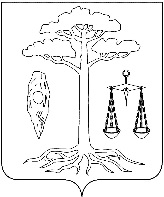 СОВЕТТЕЙКОВСКОГО МУНИЦИПАЛЬНОГО РАЙОНАшестого созыва  Р Е Ш Е Н И Еот 16.12.2015 № 36-рг. ТейковоОб арендной плате за пользование земельными участками, государственная собственность на которые не разграничена, находящимися на территории Тейковского муниципального района, и земельными участками, находящимися в собственности Тейковского муниципального района В соответствии со статьей 39.7 Земельного кодекса Российской Федерации, пунктом 6 статьи 41 Бюджетного кодекса Российской Федерации, Законом Ивановской области от 02.03.2015 N 10-ОЗ "Об арендной плате за предоставленные в аренду без торгов земельные участки, находящиеся в собственности Ивановской области, и земельные участки, государственная собственность на которые не разграничена", постановлением Правительства Ивановской области от 25.08.2008 № 225-п "Об арендной плате за пользование земельными участками, государственная собственность на которые не разграничена, и земельными участками, находящимися в государственной собственности Ивановской области"           (в действующей редакции), Уставом Тейковского муниципального района,Совет Тейковского муниципального района   РЕШИЛ:1. Утвердить Порядок определения размера арендной платы за предоставленные в аренду без проведения торгов земельные участки, находящиеся в собственности Тейковского муниципального района (прилагается).2. Установить, что при расчете арендной платы за земельные участки на территории Тейковского муниципального района, государственная собственность на которые не разграничена, применяются значения корректирующих  коэффициентов, установленные в Приложении 2 к Порядку определения размера арендной платы за предоставленные в аренду без проведения торгов земельные участки, находящиеся в собственности Тейковского муниципального района.      3.  Отменить:- Решение  Тейковского районного Совета от 01.10.2008г. № 157-р «Об арендной плате за пользование земельными участками, государственная собственность на которые не разграничена, находящимися на территории Тейковского  района»;-Решение  Тейковского районного Совета от 22.04.2009 № 208-р «О внесении изменений в решение Тейковского районного Совета от 01.10.2008г. №157-р «Об арендной плате за пользование земельными участками, государственная собственность на которые не разграничена, находящимися на территории Тейковского  района»;-Решение  Тейковского районного Совета от 09.12.2009 № 257-р «О внесении изменений в решение Тейковского районного Совета от 01.10.2008г. №157-р «Об арендной плате за пользование земельными участками, государственная собственность на которые не разграничена, находящимися на территории Тейковского  района»;-Решение  Тейковского районного Совета от 19.03.2010 № 280-р «О внесении изменений в решение Тейковского районного Совета от 01.10.2008г. №157-р «Об арендной плате за пользование земельными участками, государственная собственность на которые не разграничена, находящимися на территории Тейковского  района»;-Решение  Тейковского районного Совета от 30.06.2010 № 29-р «О внесении изменений в решение Тейковского районного Совета от 01.10.2008г. №157-р «Об арендной плате за пользование земельными участками, государственная собственность на которые не разграничена, находящимися на территории Тейковского  района»;-Решение   Совета Тейковского муниципального района от 22.12.2010 № 77-р «О внесении изменений в решение Тейковского районного Совета от 01.10.2008г. №157-р «Об арендной плате за пользование земельными участками, государственная собственность на которые не разграничена, находящимися на территории Тейковского  района»;-Решение  Совета Тейковского муниципального района от 02.03.2011 № 85-р «О внесении изменений в решение Тейковского районного Совета от 01.10.2008г. №157-р «Об арендной плате за пользование земельными участками, государственная собственность на которые не разграничена, находящимися на территории Тейковского  района»;-Решение  Совета Тейковского муниципального района от 25.05.2011№ 105-р «О внесении изменений в решение Тейковского районного Совета от 01.10.2008г. №157-р «Об арендной плате за пользование земельными участками, государственная собственность на которые не разграничена, находящимися на территории Тейковского  района»;-Решение  Совета Тейковского муниципального района от 29.12.2011 № 149-р «О внесении изменений в решение Тейковского районного Совета от 01.10.2008г. №157-р «Об арендной плате за пользование земельными участками, государственная собственность на которые не разграничена, находящимися на территории Тейковского  района»;-Решение  Совета Тейковского муниципального района от 31.10.2012 № 217-р «О внесении изменений в решение Тейковского районного Совета от 01.10.2008г. №157-р «Об арендной плате за пользование земельными участками, государственная собственность на которые не разграничена, находящимися на территории Тейковского  района»;-Решение  Совета Тейковского муниципального района от 12.12.2012 № 222-р «О внесении изменений в решение Тейковского районного Совета от 01.10.2008г. №157-р «Об арендной плате за пользование земельными участками, государственная собственность на которые не разграничена, находящимися на территории Тейковского  района»;-Решение  Совета Тейковского муниципального района от 24.09.2013 № 276-р «О внесении изменений в решение Тейковского районного Совета от 01.10.2008г. №157-р «Об арендной плате за пользование земельными участками, государственная собственность на которые не разграничена, находящимися на территории Тейковского  района»;-Решение  Совета Тейковского муниципального района от 11.02.2015 № 363-р «О внесении изменений в решение Тейковского районного Совета от 01.10.2008г. №157-р «Об арендной плате за пользование земельными участками, государственная собственность на которые не разграничена, находящимися на территории Тейковского  района»;-Решение  Совета Тейковского муниципального района от 22.04.2015 № 374-р «О внесении изменений в решение Тейковского районного Совета от 01.10.2008г. №157-р «Об арендной плате за пользование земельными участками, государственная собственность на которые не разграничена, находящимися на территории Тейковского  района»;5. Настоящее решение вступает в силу с 01.01.2016 г. Глава Тейковского Муниципального района                                                           С.А. СеменоваПриложение                                                                              к решению Совета Тейковского муниципального района                                                                                             от 16.12.2015    № 36-рПорядок  определения размера арендной платы за предоставленные в аренду без проведения торгов земельные участки, находящиеся в собственности Тейковского муниципального района1. Размер арендной платы за пользование земельными участками устанавливается на основе Методики расчета арендной платы за пользование земельными участками, являющейся приложением 1 к настоящему Порядку (далее - Методика), с учетом пунктов 4, 5, 6, 7, 9, 10 настоящего Порядка.Значения корректирующих коэффициентов, применяемых при расчете арендной платы в соответствии с приложением 1 к настоящему Порядку за пользование земельными участками, находящимися в собственности Тейковского муниципального района, определяются приложением 2 к настоящему Порядку.Значения корректирующих коэффициентов, применяемых при расчете арендной платы в соответствии с приложением 1 к настоящему Порядку за пользование земельными участками, находящимися в собственности Тейковского муниципального района, устанавливаются Советом Тейковского муниципального района.2. Арендная плата устанавливается в отношении земельных участков, занятых жилищным фондом, гаражами и предоставленных для ведения личного подсобного хозяйства, для садоводства, огородничества или животноводства, а также выделенных для жилищного строительства:1) в размере 10 коп. за  в год для следующих лиц:Героев Советского Союза, Героев Российской Федерации, полных кавалеров ордена Славы;инвалидов;ветеранов Великой Отечественной войны, ветеранов боевых действий, а также приравненных к ним лиц;физических лиц, имеющих право на получение социальной поддержки в соответствии с Законом Российской Федерации от 15.05.1991 N 1244-1 "О социальной защите граждан, подвергшихся воздействию радиации вследствие катастрофы на Чернобыльской АЭС", с федеральными законами от 26.11.1998 N 175-ФЗ "О социальной защите граждан Российской Федерации, подвергшихся радиации вследствие аварии в 1957 году на производственном объединении "Маяк" и сбросов радиоактивных отходов в реку Теча", от 10.01.2002 N 2-ФЗ "О социальных гарантиях гражданам, подвергшимся радиационному воздействию вследствие ядерных испытаний на Семипалатинском полигоне";физических лиц, принимавших в составе подразделений особого риска непосредственное участие в испытаниях ядерного и термоядерного оружия, ликвидации аварий ядерных установок на средствах вооружения и военных объектах;физических лиц, получивших или перенесших лучевую болезнь или ставших инвалидами в результате испытаний, учений и иных работ, связанных с любыми видами ядерных установок, включая ядерное оружие и космическую технику;2) в размере 50 (пятидесяти) процентов от арендной платы, рассчитанной в соответствии с Методикой для пенсионеров, не относящихся к лицам, указанным в абзацах 2 - 7 подпункта 1) настоящего пункта.Данные ставки арендной платы применяются к указанным в настоящем пункте физическим лицам в отношении одного земельного участка каждого вида разрешенного использования, занятого гаражом, предоставленного для ведения личного подсобного хозяйства, для садоводства, огородничества или животноводства (в том числе в составе гаражного, гаражно-строительного, иного потребительского кооператива, садоводческого некоммерческого товарищества, иной аналогичной организации), занятого жилищным фондом, выделенного для жилищного строительства, за исключением случаев, указанных в пунктах 6, 11 настоящего Порядка.3. Арендная плата за пользование земельными участками Тейковского района устанавливается в размере 10 копеек за  в год для юридических лиц, освобожденных от уплаты земельного налога в соответствии со статьей 395 Налогового кодекса Российской Федерации (часть вторая), за исключением случаев, указанных в пунктах 5 - 7, 11 настоящего Порядка.4. При переоформлении юридическими лицами права постоянного (бессрочного) пользования земельными участками Тейковского района на право аренды земельных участков размер арендной платы на год определяется в соответствии с Методикой, но не может превышать следующих предельных значений:- 0,3 (трех десятых) процента кадастровой стоимости арендуемых земельных участков из земель сельскохозяйственного назначения;- 1,5 (полутора) процентов кадастровой стоимости арендуемых земельных участков, изъятых из оборота или ограниченных в обороте;- 2 (двух) процентов кадастровой стоимости иных арендуемых земельных участков.В случае если арендная плата для лиц, указанных в настоящем пункте, рассчитанная в соответствии с Методикой, превышает указанные предельные значения, размер арендной платы принимается равным указанным предельным значениям.5. Размер арендной платы за земельные участки, предоставленные для размещения объектов, предусмотренных подпунктом 2 пункта 1 статьи 49 Земельного кодекса Российской Федерации, а также для проведения работ, связанных с пользованием недрами, определяется в соответствии с Методикой, но не может превышать размер арендной платы, рассчитанный для соответствующих целей в отношении земельных участков, находящихся в федеральной собственности. В случае если арендная плата, рассчитанная в соответствии с Методикой, превышает размер арендной платы, рассчитанный для соответствующих целей в отношении земельных участков, находящихся в федеральной собственности, размер арендной платы принимается равным размеру арендной платы, рассчитанному для соответствующих целей в отношении земельных участков, находящихся в федеральной собственности.6. В случае если по истечении трех лет со дня предоставления в аренду земельного участка для жилищного строительства, за исключением случаев предоставления земельных участков для индивидуального жилищного строительства, не введен в эксплуатацию построенный на таком земельном участке объект недвижимости, арендная плата за земельный участок устанавливается в размере не менее двукратной налоговой ставки земельного налога на соответствующий земельный участок, если иное не установлено земельным законодательством Российской Федерации.7. Размер арендной платы за земельный участок, в случае заключения договора аренды земельного участка с лицом, определенным пунктом 5 статьи 39.7 Земельного кодекса Российской Федерации, определяется в соответствии с Методикой, но не может превышать размер земельного налога, рассчитанного в отношении такого земельного участка.8. При расчете суммы годовой арендной платы за земельные участки, находящиеся в собственности Тейковского района, используемые под объекты строительства, финансируемые в полном объеме за счет бюджетных средств, применяется корректирующий коэффициент Ккор = 0,0001, за исключением случаев, указанных в пунктах 6, 7 настоящего Порядка.9. По договорам аренды земельных участков со множественностью лиц на стороне арендатора для каждого лица (соарендатора) арендная плата определяется в соответствии с настоящим Порядком пропорционально доле лица (соарендатора) в праве собственности или ином вещном праве на объекты недвижимости, расположенные на неделимом земельном участке, или пропорционально площади занимаемых помещений в объекте (объектах) недвижимого имущества, если соглашением между собственниками (обладателями иных вещных прав), заключенным в письменной форме, не установлено иное.10. В случае наличия на земельном участке объектов недвижимости разного назначения (многофункциональный земельный участок) арендная плата устанавливается пропорционально площадям, занимаемым объектами недвижимости на данном земельном участке, определяемым на основании документально подтвержденного расчета, представленного арендатором (арендаторами).11. В случае использования земельного участка не в соответствии с разрешенным использованием, установленным договором аренды земельного участка, при расчете арендной платы применяется корректирующий коэффициент в соответствии с приложением 2 к Порядку, соответствующий фактическому использованию земельного участка.12. Сумма арендной платы от сдачи в аренду земельных участков, находящихся в собственности Тейковского района перечисляется арендаторами в соответствии с бюджетным законодательством в бюджет ежеквартально: 15 марта, 15 июня, 15 сентября, 15 ноября, если иное не установлено договором аренды земельного участка.13. Арендодателем земельных участков, находящихся в собственности Тейковского муниципального района, выступает Администрация Тейковского муниципального района. Приложение 1к ПорядкуМЕТОДИКАрасчета арендной платы за пользование земельными участкамиАрендная плата за год за пользование земельным участком рассчитывается по формуле:АП = КСЗУ x Ккор x 1,27, где:АП - арендная плата за год, руб.;КСЗУ - кадастровая стоимость земельного участка, руб.;Ккор - корректирующий коэффициент, устанавливаемый и дифференцируемый в зависимости от вида категории и разрешенного использования земельного участка.В случае наличия удельного показателя кадастровой стоимости земельного участка арендная плата за год за пользование земельным участком рассчитывается по формуле:АП = УПКСЗУ x S x Ккор x 1,27, где:АП - арендная плата за год, руб.;УПКСЗУ - удельный показатель кадастровой стоимости земельного участка, руб./кв. м;S - площадь земельного участка, кв. м;Ккор - корректирующий коэффициент, устанавливаемый и дифференцируемый в зависимости от вида категории и разрешенного использования земельного участка.                                                                                                   Приложение 2                                                                                                   к ПорядкуЗначениякорректирующего коэффициента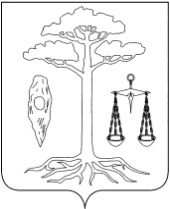 СОВЕТ ТЕЙКОВСКОГО МУНИЦИПАЛЬНОГО РАЙОНАшестого созываРЕШЕНИЕот 16.12.2015 г. № 41-рг. ТейковоОб утверждении Положений о системе оплаты труда работников учреждений и организаций, финансируемых из бюджета Тейковского муниципального районаВ соответствии со статьей 135 Трудового Кодекса РФ, Бюджетным Кодексом РФ, Уставом Тейковского муниципального района, Совет Тейковского муниципального района РЕШИЛ:1. Утвердить следующие Положения о системе оплаты труда работников учреждений и организаций, финансируемых из бюджета Тейковского муниципального района:1.1. Положение о системе оплаты труда работников муниципальных учреждений культуры Тейковского муниципального района Ивановской области (приложение № 1).1.2. Положение о системе оплаты труда работников муниципальных учреждений образования Тейковского муниципального района (приложение № 2).1.3. Положение о системе оплаты труда (денежном содержании) лиц, замещающих муниципальные должности в органах местного самоуправления Тейковского муниципального района (приложение № 3).1.4. Положение о системе оплаты труда работников, занимающих должности, не отнесенные к должностям муниципальной службы, и осуществляющих техническое обеспечение органов местного самоуправления Тейковского муниципального района (приложение № 4).1.5. Положение о системе оплаты труда рабочих, занятых в органах местного самоуправления Тейковского муниципального района (приложение № 5).1.6. Положение о системе оплаты труда работников муниципальных учреждений, осуществляющих деятельность в области гражданской обороны, защиты населения и территорий от чрезвычайных ситуаций природного и техногенного характера Тейковского муниципального района (приложение               № 6).2. Решение Совета Тейковского муниципального района от 17.12.2014 г. № 356-р «Об утверждении Положений о системе оплаты труда работников учреждений и организаций, финансируемых из бюджета Тейковского муниципального района на 2015 год» отменить с 1 января 2016 г.Глава Тейковского муниципального района 				                    	С.А. Семенова                                                     Приложение 1к решению Совета Тейковского муниципального района от  16.12.2015г. № 41-рПоложениео системе оплаты труда работников муниципальных    учреждений культуры Тейковского муниципального района Ивановской области 1. Общие положения.1.1  Настоящее Положение разработано в соответствии  со статьями 144, 145 Трудового  кодекса Российской Федерации.  Положение включает в себя:размеры окладов (должностных окладов), ставок заработной платы по профессиональным квалификационным группам (ПКГ); перечень,  условия осуществления и размеры выплат стимулирующего характера; перечень, условия осуществления и размеры выплат компенсационного характера; условия оплаты труда руководителей, заместителей руководителей и главных бухгалтеров учреждений;другие вопросы оплаты труда.1.2. Положение регулирует вопросы оплаты труда работников муниципальных учреждений культуры  Тейковского муниципального района Ивановской области.1.3.Месячная заработная плата работника, полностью отработавшего норму рабочего времени, не может быть меньше минимального размера оплаты труда, установленного  законодательством Российской Федерации.1.4. Условия оплаты труда, включая размер оклада (должностного оклада), повышающие коэффициенты к окладам, выплаты стимулирующего и компенсационного характера, иные выплаты являются обязательными  для  включения в трудовой договор.Размеры и условия осуществления выплат стимулирующего характера и иных выплат устанавливаются с учётом разрабатываемых в муниципальных  учреждениях культуры Тейковского муниципального района Ивановской области показателей и критериев оценки  эффективности труда работников» 2. Порядок и условия оплаты труда работников, занимающих должности служащих и  работников, осуществляющих профессиональную деятельность по профессиям рабочих муниципальных учреждений культуры Тейковского муниципального района Ивановской области.2.1. Определение размеров и условий оплаты труда работников муниципальных учреждений культуры Тейковского муниципального района Ивановской области основано на следующих принципах:соблюдение гарантий, установленных Трудовым кодексом Российской Федерации, федеральными законами и иными нормативными правовыми  актами Российской Федерации и Ивановской области;обеспечение зависимости заработной платы каждого работника от его квалификации, сложности выполняемой работы, количества и качества затраченного труда без ограничения ее максимальным размером.2.2. Заработная плата работников муниципальных учреждений культуры Тейковского муниципального района Ивановской области определяется на основе:отнесения должностей рабочих и служащих к соответствующим профессиональным квалификационным группам и квалификационным уровням в составе  профессиональных квалификационных групп (далее – ПКГ) в соответствии с действующим законодательством;установления минимальных окладов по квалификационным уровням в составе ПКГ работников и повышающего коэффициента с целью стимулирования повышения профессиональной квалификации согласно приложению 1 к настоящему Положению.установления выплат компенсационного характера согласно приложению 2 к настоящему Положению;установления выплат стимулирующего характера согласно приложению 3 к настоящему Положению;установления доплаты работнику для доведения его заработной платы до минимального  размера оплаты труда, установленного федеральным законом. Доплата устанавливается ежемесячно каждому работнику персонально;установления иных выплат.2.3. Минимальные оклады (минимальные должностные оклады), минимальные ставки заработной платы работников муниципальных учреждений культуры Тейковского муниципального района Ивановской области устанавливаются на основе отнесения занимаемых ими должностей к ПКГ. 2.4. В связи с отсутствием наименования должности работника в ПКГ, утвержденных приказом Министерства здравоохранения и социального развития Российской Федерации от 31.08.2007 N 570 "Об утверждении профессиональных квалификационных групп должностей работников культуры, искусства и кинематографии", минимальные оклады устанавливаются согласно приложению 4 к настоящему Положению.2.5.С учетом условий труда работникам муниципальных учреждений культуры Тейковского муниципального района устанавливаются выплаты компенсационного характера, предусмотренные приложением 2 к настоящему Положению.Выплаты компенсационного характера, установленные  в процентном отношении, применяются к окладу (должностному окладу), ставке заработной платы по соответствующим ПКГ и квалификационным уровням.2.6.В целях поощрения работников за выполненную работу в муниципальных учреждениях культуры Тейковского муниципального района устанавливаются выплаты стимулирующего характера, предусмотренные приложением 3 к настоящему Положению.Установление выплат стимулирующего характера осуществляется по решению руководителя учреждения в пределах средств на оплату труда, предусмотренных бюджетной сметой на очередной финансовый год;- руководителям структурных подразделений учреждения, главным специалистам и иным работникам, подчиненным заместителям руководителей, - по предоставлению заместителей руководителя учреждения;- остальным работникам, занятым в структурных подразделениях учреждения,- на основании представления руководителей соответствующих структурных подразделений учреждения.Конкретный размер выплат стимулирующего характера может определяться как в процентах к окладу (должностному окладу), ставке заработной платы по соответствующим ПКГ и квалификационным уровням работника, так и в абсолютном размере.Максимальный размер выплат стимулирующего характера по итогам работы не ограничен.Выплаты стимулирующего характера, установленные в процентном отношении, применяются к окладу (должностному окладу), ставке заработной платы по соответствующим ПКГ и квалификационным уровням.Размеры и условия осуществления выплат стимулирующего характера устанавливаются коллективными договорами, соглашениями, локальными нормативными актами. 2.7. Иные выплаты состоят из:- персонального повышающего коэффициента к окладу.   - повышающего коэффициента к окладу за профессиональное мастерство;   -ежемесячной надбавки квалифицированным специалистам культуры к должностному окладу;  - оказание материальной помощи.  Персональный повышающий коэффициент к окладу устанавливается работнику с учетом уровня его профессиональной подготовки, сложности, важности выполняемой работы, степени самостоятельности и ответственности при выполнении поставленных задач и других факторов.  Решение об установлении персонального повышающего коэффициента к окладу и его размерах принимается руководителем учреждения персонально в отношении конкретного работника. Рекомендуемый размер персонального повышающего коэффициента к окладу устанавливается до 3,0.	Повышающий коэффициент к окладу за профессиональное мастерство устанавливается с целью стимулирования работников государственных учреждений культуры, подведомственных Департаменту, в том числе артистического и художественного персонала, к раскрытию их творческого потенциала, профессиональному росту. Размеры повышающего коэффициента в зависимости от квалификационной категории, присвоенной работнику за профессиональное мастерство:- ведущий - 0,20;- высшей категории - 0,15;- первой категории - 0,10;- второй категории - 0,05.Надбавка квалифицированным специалистам культуры  устанавливается к должностным окладам работников муниципальных учреждений культуры Тейковского муниципального района и составляет 1000 рублей.Перечень должностей работников муниципальных учреждений культуры Тейковского муниципального района, которым устанавливается надбавка квалифицированным специалистам культуры, приводится в приложении 6 к настоящему Положению.Выплата надбавки квалифицированным специалистам культуры  осуществляется работникам муниципальных учреждений культуры Тейковского муниципального района за фактически отработанное время в данном месяце. В случае если работник работает на неполную ставку, выплата надбавки осуществляется пропорционально занятой должности. При расчете надбавки при использовании часовой (дневной) ставки последняя определяется путем деления оклада (должностного оклада), ставки заработной платы на среднемесячное количество рабочих часов (дней) в году в зависимости от установленной продолжительности рабочего времени для данной категории работников.Оказание материальной помощи устанавливается локальным нормативным актом учреждения.2.8. Месячная заработная плата работника определяется по следующей формуле:  3= ДО+(ДОхКВ)+(ДОхСВ)+Ив+Дгде:ДО = О х Кзд3 	– месячная заработная плата;О 	– минимальный оклад;Кзд   - повышающий коэффициент к минимальному окладу по занимаемой должности; КВ 	– выплаты компенсационного характера;СВ	– выплаты стимулирующего характера;Ив   - иные выплаты;Д     - доплата до доведения заработной платы работника  до минимального размера оплаты  труда, установленного федеральным законодательством.3.Оплата труда руководителя учрежденияи его заместителей, главного бухгалтера.	3.1.Заработная плата директоров муниципальных учреждений культуры Тейковского муниципального района, их заместителей  и главных бухгалтеров состоит из должностного оклада, выплат компенсационного и стимулирующего характера. Размер должностного оклада директора муниципального учреждения культуры Тейковского муниципального района Ивановской области определяется трудовым договором.Предельный уровень соотношения средней заработной платы директоров муниципального учреждения культуры Тейковского муниципального района Ивановской области и средней заработной платы работников муниципального учреждения культуры Тейковского муниципального района Ивановской области устанавливается администрацией Тейковского муниципального района в кратности от 1 до 5.Должностные оклады заместителей руководителей и главных бухгалтеров  учреждений   устанавливается  на 10-30 процентов ниже должностных окладов руководителей этих учреждений 3.2. Выплаты компенсационного характера  директорам муниципальных учреждений культуры Тейковского муниципального района Ивановской области устанавливаются распоряжением администрации Тейковского муниципального района Ивановской области. Выплаты компенсационного характера заместителям директора и главным бухгалтерам муниципальных учреждений культуры Тейковского муниципального района Ивановской области устанавливаются приказом директора учреждения.3.3. Порядок установления должностных окладов и выплат стимулирующего характера директору муниципального учреждения культуры Тейковского муниципального района Ивановской области устанавливается распоряжением администрации Тейковского муниципального района Ивановской области. Порядок выплат стимулирующего характера заместителям директора и главным бухгалтерам муниципальных учреждений культуры Тейковского муниципального района Ивановской области устанавливается локальными актами учреждения.Приложение 2к решению Совета Тейковского муниципального района от 16.12.2015 г. № 41-р     Положениео системе оплаты труда работников муниципальных учреждений образования  Тейковского муниципального района1. Общие положения1.1. Настоящее положение о системе оплаты труда работников муниципальных учреждений образования Тейковского муниципального района (далее - Положение) разработано в соответствии со статьями 135, 144, 145 Трудового кодекса РФ.Положение разработано в целях формирования единых подходов к регулированию заработной платы работников муниципальных учреждений образования Тейковского муниципального района, повышения заинтересованности в конечных результатах труда, совершенствования управления финансовыми, материальными и кадровыми ресурсами. 1.2. В каждом учреждении с учетом настоящего Положения, в соответствии с федеральными законами и иными нормативными правовыми актами Российской Федерации, законами и иными нормативными правовыми актами Тейковского муниципального района Ивановской области принимаются положения об оплате труда работников учреждения, с учетом мнения представительного органа работников. 1.3. Условия оплаты труда, включая размер оклада (должностного оклада), повышающие коэффициенты к окладам, выплаты стимулирующего и компенсационного характера, иные выплаты являются обязательными для включения в трудовой договор работника.1.4. Заработная плата предельными размерами не ограничивается, за исключением случаев, предусмотренных Трудовым кодексом Российской Федерации.1.5. Месячная заработная плата работника, полностью отработавшего за этот период норму рабочего времени, не может быть ниже минимального размера оплаты труда, установленного федеральным законом.Основные понятияЗаработная плата (оплата труда работника) - вознаграждение за труд в зависимости от квалификации работника, сложности, количества, качества и условий выполняемой работы, а также компенсационные выплаты (доплаты и надбавки компенсационного характера, в том числе за работу в условиях, отклоняющихся от нормальных, и иные выплаты компенсационного характера) и стимулирующие выплаты (доплаты и надбавки стимулирующего характера, премии и иные поощрительные выплаты).Должностной оклад (ставка заработной платы) - фиксированный размер оплаты труда работника за исполнение трудовых (должностных) обязанностей определенной сложности и в пределах нормы часов рабочего времени за календарный месяц без учета компенсационных, стимулирующих выплат, состоящий из минимального оклада, умноженного на повышающий коэффициент.Минимальные оклады (ставки заработной платы) по квалификационным уровням -  минимальный размер оплаты труда работника определенного квалификационного уровня и определенной профессиональной квалификационной группы   за выполнение нормы труда определенной сложности (квалификации) за единицу времени без учета компенсационных, стимулирующих выплат.Повышающий коэффициент к минимальному окладу (ставке заработной платы) - размер увеличения минимального оклада (ставки заработной платы),  предусмотренный в зависимости от имеющегося уровня образования, стажа, квалификационной категории работника, присвоенной по результатам аттестации, а также с учетом специфики работы в образовательных учреждениях (классах, группах) в зависимости от их типов или видов, повышающий коэффициент в зависимости от группы по оплате труда руководителя учреждения.         Компенсационные выплаты – дополнительные выплаты работнику за работы: во вредных и (или) опасных и иных особых условиях труда; в условиях труда, отклоняющихся от нормальных; на работах в местностях с особыми климатическими условиями; не входящие в круг основных обязанностей и другие. Стимулирующие выплаты – выплаты, предусматриваемые системами оплаты труда работников учреждений с целью повышения мотивации качественного труда работников и их поощрения за результаты труда.Руководителям учреждений, подведомственным отделу образования администрации Тейковского муниципального района стимулирующие выплаты по результатам работы устанавливаются руководителем отдела образования администрации Тейковского муниципального района.2. Порядок расчета заработной платы работников учреждений образования2.1. Заработная плата работников муниципальных образовательных учреждений, МКУ «Информационно-методический кабинет» (далее - методический кабинет), МКУ «Централизованная бухгалтерия отдела образования администрации Тейковского муниципального района» (далее – централизованная бухгалтерия), работников учреждений дополнительного образования детей Тейковского муниципального района (далее – образовательные учреждения) определяется на основе:- отнесения должностей работников к соответствующим профессиональным квалификационным группам (далее - ПКГ) и квалификационным уровням в составе профессиональных групп; - установления должностных окладов (окладов, ставок заработной платы) на основе  размеров  минимальных окладов (минимальных ставок заработной платы) работников по соответствующим ПКГ, повышающих коэффициентов по занимаемым должностям (профессиям) в зависимости от предъявляемых требований к профессиональной подготовке  и уровню квалификации,  которые необходимы для осуществления соответствующей  профессиональной деятельности, с учетом  сложности и объема выполняемой работы (приложение 1 к настоящему Положению);- установления выплат компенсационного характера;- установления выплат стимулирующего характера;- установления доплаты работнику для доведения его  заработной платы до  минимального размера оплаты труда, установленного федеральным законодательством.2.2. Заработная плата работников муниципальных образовательных учреждений, учреждений дополнительного образования детей, методического кабинета определяется  по следующей формуле:Зп = О+К+С+Д+ИВ, где: Зп – заработная плата работника;О – должностной оклад работника;К –  выплаты компенсационного характера;С –  выплаты стимулирующего характера;Д – доплата до доведения заработной платы работника до  минимального размера оплаты труда, установленного федеральным законодательством;ИВ – иные выплаты.2.3. Должностные оклады работников образовательных учреждений, методического кабинета определяются путем умножения минимальных окладов по квалификационному уровню ПКГ должностей работников  образовательного учреждения на повышающий коэффициент  по занимаемой должности в зависимости от имеющегося уровня квалификации:О= Мо х Кд, где О – должностной оклад работника; Мо – минимальный оклад по квалификационному уровню ПКГ должностей работников образовательного учреждения (приложение 1 к настоящему Положению);Кд – коэффициент по занимаемой должности (приложение 1 к настоящему Положению).2.4. Месячная заработная плата работника ПКГ должностей педагогических работников определяется как сумма оплаты труда, исчисленной с учетом фактически установленного объема учебной нагрузки, выплат компенсационного и стимулирующего характера по формуле: Зп = Оф+К+С,  где: Зп – месячная заработная плата;Оф – оплата за фактическую учебную нагрузку;К –  выплаты компенсационного характера;С –  выплаты стимулирующего характера.Размер оплаты труда работника ПКГ должностей педагогических работников за фактически установленный ему объем учебной нагрузки определяется путем умножения размеров должностных окладов по квалификационным уровням профессиональной квалификационной группы должностей педагогических работников на фактическую учебную нагрузку в неделю (год)  и деления полученного произведения на установленный  оклад за норму часов педагогической работы в неделю (год) по следующей формуле:Оф =Ост х Фн,  где:            НчсОф - оплата за фактическую учебную нагрузку педагогического работника;Ост – ставка заработной платы за установленную норму часов педагогической работы в неделю (год), рассчитываемая  как произведение минимального оклада по  квалификационному уровню ПКГ должностей педагогических работников на коэффициент по занимаемой должности (приложение 1 к настоящему Положению);Фн - фактическая учебная нагрузка в неделю (год);Нчс - норма часов педагогической работы в неделю (год) в соответствии с приказом Министерства образования и науки Российской Федерации от 24.12.2010 № 2075 "О продолжительности рабочего времени (норме часов педагогической работы за ставку заработной платы) педагогических работников".Объем учебной нагрузки педагогических работников устанавливается исходя из количества часов по учебному плану и программам, обеспеченности кадрами, других конкретных условий в образовательном учреждении.Установленная при тарификации оплата  за фактическую нагрузку педагогического работника выплачивается ежемесячно независимо от числа недель и рабочих дней в разные месяцы года.В период школьных каникул педагогические работники привлекаются к педагогической, методической и организационной работе в пределах своей фактической нагрузки, оплата труда осуществляется в соответствии с периодом, предшествующим каникулам.2.5. Месячная заработная плата, размеры ставок заработной платы или должностных окладов других педагогических работников (в т.ч. педагогов дополнительного образования, воспитателей, педагогов-психологов, педагогов-организаторов  и т.п.) определяются в порядке, предусмотренном для учителей, в том числе для отдельных педагогических работников (педагогов дополнительного образования, воспитателей, музыкальных руководителей и др.) с учетом определения оплаты за педагогическую работу в зависимости от ее объема и норм часов педагогической работы, установленных за ставку.Должностные оклады педагогических работников, для которых не предусмотрены отдельные нормы часов работы за ставку, определяются путем умножения минимальных окладов  по квалификационным уровням ПКГ должностей педагогических работников на повышающий  коэффициент по занимаемой должности.2.6. Тарификация работ рабочих производится с учетом Единого тарифно-квалификационного справочника работ и профессий рабочих (ЕТКС).2.7. Должностные оклады (оклады, ставки заработной платы), а также другие условия оплаты труда работников, с которыми в порядке, предусмотренном  трудовым законодательством Российской Федерации, заключен трудовой договор о работе по совместительству, устанавливаются в порядке и размерах, предусмотренных для аналогичных категорий работников данного учреждения, с соблюдением  норм трудового законодательства Российской Федерации.Другие гарантии и компенсации, предусмотренные трудовым законодательством и иными нормативными правовыми актами, содержащими нормы трудового права, коллективными договорами, соглашениями, локальными нормативными актами, предоставляются лицам, работающим по совместительству, в полном объеме.Оплата труда работников, занятых по совместительству, а также на условиях неполного рабочего времени, производится пропорционально отработанному  времени. Определение размеров  и начисления заработной платы по основной должности и по должности, занимаемой в порядке совместительства, производится раздельно по каждой из должностей.  Руководители образовательных учреждений в пределах фонда оплаты труда, предусмотренного бюджетной сметой (планом финансово-хозяйственной деятельности) учреждения, если это целесообразно и не ущемляет интересов основных работников данного учреждения, могут привлекать для проведения учебных занятий с обучающимися (воспитанниками) высококвалифицированных специалистов с применением  следующих коэффициентов ставок почасовой оплаты труда:для профессора, доктора наук - 0,20;для  доцента, кандидата наук - 0,15;для преподавателей, не имеющих ученой степени - 0,10Ставки почасовой оплаты могут применятся при оплате труда членов жюри конкурсов и смотров, а также рецензентов конкурсных работ, рассчитанные с применением следующих коэффициентов: для профессора, доктора наук –   0,25;для  доцента, кандидата наук –  0,20;для преподавателей, не имеющих ученой степени - 0,15.Ставки почасовой оплаты труда определяются исходя из размера минимального оклада, определенного для 1 квалификационного уровня ПКГ «Общеотраслевые профессии рабочих первого уровня». В  ставки почасовой оплаты труда включена оплата за отпуск.2.8. Размер должностного оклада руководителя образовательного учреждения определяется трудовым договором и устанавливается с учетом масштаба управления, особенности деятельности и значимости учреждения.2.9. Должностные оклады заместителей руководителей и главных бухгалтеров образовательных учреждений устанавливаются на 10-30 процентов ниже должностных окладов руководителей этих образовательных учреждений.2.10. С учетом условий труда устанавливаются выплаты  компенсационного характера: руководителю образовательного учреждения – начальником отдела образования администрации Тейковского муниципального района; заместителям руководителя, главному бухгалтеру образовательного учреждения – руководителем образовательного учреждения. 2.11. Выплаты стимулирующего характера устанавливаются: руководителю образовательного учреждения – начальником отдела образования администрации Тейковского муниципального района; заместителям руководителя, главному бухгалтеру образовательного учреждения – руководителем образовательного учреждения.2.12. Выплаты стимулирующего характера (в т.ч. премии) руководителям образовательных  учреждений осуществляются с учетом результатов деятельности образовательного учреждения в соответствии с критериями оценки и целевыми показателями эффективности работы образовательного учреждения. Размеры выплаты стимулирующего характера руководителю ежегодно устанавливаются начальником отдела образования администрации Тейковского муниципального района области в дополнительном соглашении к трудовому договору руководителя образовательного учреждения.3. Порядок и условия установления выплат компенсационного характера3.1. Работникам муниципальных образовательных учреждений, методического кабинета, централизованной бухгалтерии могут быть осуществлены следующие выплаты компенсационного характера:- выплаты работникам, занятым на тяжелых работах, работах с вредными и (или) опасными   и иными особыми условиями труда;-  выплаты за работу в условиях,  отклоняющихся от нормальных (при совмещении профессий (должностей), расширении зон обслуживания, за увеличение объема работы и исполнение обязанностей временно отсутствующего работника без освобождения от работы, определенной трудовым договором, за сверхурочную работу, за работу в ночное время, за работу в выходные и нерабочие  праздничные дни, а также при выполнении работ в других условиях, отклоняющихся от нормальных);- выплаты квалифицированным специалистам учреждений, расположенных в сельской местности (приложение 3 к настоящему Положению).3.2. Выплата работникам, занятым на тяжелых работах, работах с вредными и (или) опасными и иными особыми условиями труда устанавливается в соответствии с Трудовым  кодексом Российской Федерации.Размер указанных выплат устанавливается до 12 процентов  должностного оклада.На момент введения новых систем оплаты труда указанная выплата устанавливается всем работникам, получавшим ее ранее. Работодатель принимает меры по проведению специальной оценки условий труда.Осуществление предусмотренных настоящим пунктом выплат прекращается в соответствии с Трудовым кодексом Российской Федерации в случае, если работа перестает носить характер работы с вредными и (или) опасными и иными особыми условиями труда. Осуществление выплаты за работу с вредными и (или) опасными условиями труда прекращается в соответствии с Трудовым кодексом Российской Федерации  в случае, если условия труда по итогам специальной оценки условий труда признаны не ниже уровня допустимых.3.3. Выплаты за работу в условиях, отклоняющихся от нормальных (совмещение профессий (должностей), сверхурочная работа, работа в ночное время, расширение зон обслуживания, увеличение объема работы и исполнение обязанностей временно отсутствующего работника без освобождения от работы, определенной трудовым договором, работа в выходные и нерабочие праздничные дни) устанавливается в соответствии с трудовым законодательством Российской Федерации:3.3.1. Размер доплаты при совмещении профессий (должностей);  расширении зон обслуживания,  увеличении объема работы или исполнении обязанностей временно отсутствующего работника без освобождения от работы, определенной трудовым договором, определяется по соглашению сторон трудового договора с учетом содержания и (или) объема дополнительной работы. Для педагогических работников муниципальных образовательных учреждений может применяться почасовая оплата:  за часы, отработанные за отсутствующих по болезни или другим причинам учителей, преподавателей, воспитателей и других педагогических работников с их письменного согласия, продолжавшегося не свыше двух месяцев, за педагогическую работу специалистов других учреждений и организаций (в том числе работников органов государственной власти и местного самоуправления, методических и учебно-методических кабинетов), привлекаемых к проведению учебных занятий в учреждениях.Размер оплаты за один час педагогической работы определяется путем деления установленной  ставки заработной платы педагогического работника за установленную норму часов педагогической работы на среднемесячное количество рабочих часов.Оплата труда педагогического работника за замещение отсутствующего преподавателя (учителя), если оно осуществлялось свыше двух месяцев, производится  со дня начала замещения за все часы фактической преподавательской работы на общих основаниях с соответствующим увеличением его начальной (месячной) учебной нагрузки и путем внесения изменений в тарификацию. 3.3.2. Доплата за работу в ночное время производится работникам за каждый час работы в ночное время. Ночным считается время с 22 часов до 6 часов утра.Размер доплаты -  35 процентов оклада (должностного оклада) за каждый час работы работника в ночное время. Расчет доплаты за час работы в ночное время определяется путем деления должностного оклада (оклада, ставки заработной платы) работника на среднемесячное количество  рабочих часов в году  в зависимости от установленной продолжительности рабочего времени для данной категории работников.3.3.3. Доплата  за работу в выходные и нерабочие праздничные дни производится работникам, привлекавшимся к работе в выходные и нерабочие праздничные дни. Работа в выходной или нерабочий праздничный день оплачивается не менее чем в двойном размере.Размер доплаты составляет:- работникам, получающим оклад (должностной оклад), - в размере не менее одинарной дневной или часовой ставки (части оклада (должностного оклада) за день или час работы) сверх оклада (должностного оклада), если работа в выходной или нерабочий праздничный день производилась в пределах месячной нормы рабочего времени, и в размере не менее двойной дневной или часовой ставки (части оклада (должностного оклада) за день или час работы) сверх оклада (должностного оклада), если работа производилась сверх месячной нормы рабочего времени;- работникам, труд которых оплачивается по дневным и часовым тарифным ставкам, - в размере не менее двойной дневной или часовой тарифной ставки.По желанию работника, работавшего в выходной или нерабочий праздничный день, ему может быть представлен другой день отдыха. В этом случае работа в выходной или нерабочий праздничный день оплачивается в одинарном размере, а день отдыха оплате не подлежит.3.3.4. Повышенная оплата сверхурочной работы составляет за первые два часа работы не менее полуторного размера, за последующие часы - двойного размера в соответствии со статьей 152 Трудового кодекса Российской Федерации.3.3.5. Доплаты за увеличение объема работ (работа, связанная с образовательным процессом и не входящая в круг основных обязанностей педагогического работника), а также порядок их установления определяются образовательным учреждением самостоятельно, но в объеме не менее 6 процентов средств, предусмотренных на оплату труда в бюджетной смете (планом финансово-хозяйственной деятельности) образовательного учреждения.В перечень видов увеличения объема работ могут включаться: классное руководство, проверка тетрадей, заведование отделениями, учебными мастерскими, лабораториями, учебно-опытными участками и др.; руководство предметными комиссиями, цикловыми и методическими комиссиями; проведение работы по дополнительным образовательным программам; организация трудового обучения; профессиональной ориентации и другие.3.3.6. С учетом других условий труда, отклоняющихся от нормальных       (повышенная напряженность), работникам образовательных учреждений устанавливается  выплата компенсационного характера в виде коэффициента специфики к должностному окладу (окладу, ставке заработной платы), оплате за фактическую учебную нагрузку (приложение 2 к настоящему Положению).3.4. Доплата специалистам образовательных учреждений, расположенных в сельской местности и поселках, а также специалистам филиалов, структурных подразделений, находящихся в сельской местности и поселках Тейковского муниципального района,  образовательных учреждений, расположенных в городах,  устанавливается в размере  25 процентов должностного оклада  (оклада, ставки заработной платы), оплаты за фактическую учебную нагрузку (приложение 3 к настоящему  Положению).3.5. Для  начисления выплат  компенсационного характера  п.3.3.2. - 3.3.4. настоящего Положения доплата за час (день) определяется путем деления должностного оклада (оклада), ставки заработной платы на  среднемесячное количество рабочих часов (дней) в году, в зависимости от установленной продолжительности  рабочего времени для данной категории работников. 4. Порядок и условия  выплат стимулирующего характера4.1. В целях поощрения работников за выполненную работу в муниципальных образовательных учреждениях, методическом кабинете, централизованной бухгалтерии, учреждений дополнительного образования  детей Тейковского муниципального района могут устанавливаться следующие виды выплат стимулирующего характера к окладу:а) выплаты за интенсивность, высокие результаты  работы, знание и использование  в работе иностранных языков: - за знание и использование в работе иностранных языков – 15 процентов;- за оперативное выполнение особо важных заданий руководства учреждения; - за ведомственный нагрудный знак -10 процентов (со дня присвоения);- за почетные звания «Народный учитель», «Заслуженный учитель» и другие почетные звания по профилю учреждения или педагогической деятельности (преподаваемых дисциплин) – 20 процентов (со дня присвоения); грамоту Министерства образования и науки РФ – 10 процентов;б) выплаты за качество выполняемых работ:-  образцовое качество выполняемых  работ;- персональная надбавка от степени самостоятельности и ответственности  при выполнении поставленных задач, сложности, важности выполняемой работы и других факторов;в) выплаты  водителям автомобилей за наличие открытых категорий до 25 процентов;г) премиальные выплаты по итогам работы:- премия по итогам работы за месяц (квартал, полугодие, 9 месяцев, год);д) иные стимулирующие выплаты, в том числе выплаты за уровень профессиональной подготовки и квалификации (квалификационную категорию), которые устанавливаются в соответствии с локальными актами образовательных учреждений;е) выплаты в целях поэтапного повышения средней заработной платы отдельных категорий работников (педагогические работники образовательных учреждений общего образования и учреждений дополнительного образования детей):- за достижение обучающимися (обучающимися с ограниченными возможностями здоровья) высоких показателей в образовании по сравнению с предыдущим периодом, стабильность и рост качества обучения;- за позитивные результаты деятельности педагогического работника: снижение (отсутствие) пропусков уроков (занятий) обучающимися  (обучающимися с ограниченными возможностями здоровья) без уважительной причины; снижение количества обучающихся  (обучающихся с ограниченными возможностями здоровья), стоящих на учете в комиссии по делам несовершеннолетних;- за позитивные результаты внеурочной деятельности обучающихся (обучающихся с ограниченными возможностями здоровья) по учебным предметам, курсам, дисциплинам;  ж) выплаты стимулирующего характера по поэтапному доведению средней заработной платы педагогическим работникам муниципальных детских музыкальных, художественных школ и школ искусств Тейковского муниципального района до средней заработной платы в Ивановской области.4.2. Решение о введении каждой конкретной выплаты стимулирующего характера принимает руководитель образовательного учреждения, при этом условия осуществления и размеры выплат стимулирующего характера устанавливаются коллективными договорами, соглашениями, локальными нормативными актами соответствующего образовательного учреждения с учетом мнения представительного органа работников образовательного учреждения в пределах ассигнований на оплату труда, предусмотренных в бюджетной смете (планом финансово-хозяйственной деятельности). Размеры (кроме выплат стимулирующего характера, размер которых установлен в подпункте "а" пункта 4.1 настоящего Положения) и условия осуществления выплат стимулирующего характера устанавливаются с учетом разрабатываемых в образовательных учреждениях показателей и критериев оценки эффективности труда работников.Соотношение средней заработной платы руководителя образовательного учреждения и средней заработной платы работников образовательного учреждения устанавливается приказом начальника отдела образования в пределах кратности от 1 до 5.4.3. При премировании учитывается:- успешное и добросовестное исполнение работником своих должностных обязанностей в соответствующем периоде;- инициатива, творчество и применение в работе современных форм и методов организации труда;- качественная подготовка и проведение мероприятий, связанных с уставной деятельностью образовательного учреждения;- выполнение порученной работы, связанной с обеспечением рабочего процесса или уставной деятельности образовательного учреждения;- качественная подготовка и своевременная сдача отчетности;- участие в течение соответствующего рабочего периода в выполнении важных работ, мероприятий и т.д.;- особый режим работы (связанный с обеспечением безаварийной, безотказной и бесперебойной работы инженерных и хозяйственно-эксплуатационных систем жизнеобеспечения образовательного учреждения);- организация и проведение мероприятий, направленных на повышение авторитета и имиджа образовательного учреждения среди населения;- непосредственное участие в реализации приоритетных национальных проектов, федеральных и региональных программ и т.д.Максимальным размером указанные премии не ограничены.4.4. Иные стимулирующие выплаты включают в себя:- выплаты за стаж специалистам методического кабинета и централизованной бухгалтерии:за работу по специальности от 1 года до 5 лет – 10%от 5 лет до 10 лет – 15%от 10 лет до 15 лет – 20%свыше 15лет – 30%- оказание материальной помощи работникам муниципальных образовательных учреждений.4.5. Размер выплат стимулирующего характера (в том числе премии) может устанавливаться как в абсолютном значении, так и в процентном отношении к  минимальному окладу или должностному окладу (ставке заработной платы).5. Порядок расчета заработной платы работников централизованной бухгалтерии 5.1. Заработная  плата  работников  централизованной  бухгалтерии по следующей формуле:Зп = О + С + Н + П + ЕДП+МП+ИВ, гдеЗп – заработная плата;О – должностной оклад;С – выплаты стимулирующего характера;Н – надбавки за сложность, напряженность и специальный режим   работы;П – премии;ЕДП – ежемесячное денежное поощрение;МП – материальная помощь;ИВ – иные выплаты. Работникам централизованной бухгалтерии выплачивается материальная помощь и иные дополнительные выплаты стимулирующего характера в соответствии с настоящим положением и в пределах утвержденного фонда оплаты труда на соответствующий финансовый год.5.2. Определение месячного должностного оклада работникам централизованной бухгалтерии устанавливается на основе отнесения занимаемых ими должностей служащих к ПКГ (приложение 1 к настоящему Положению).5.3. Надбавка за сложность, напряженность и специальный режим работы может быть установлена работникам централизованной бухгалтерии в следующих размерах:- главному бухгалтеру, заместителю главного бухгалтера в размере от 90 до 120 процентов должностного оклада;- руководителю группы учета, ведущему: бухгалтеру, экономисту в размере от 60 до 90 процентов должностного оклада;- остальным специалистам и служащим до 60 процентов должностного оклада.   Конкретный размер надбавки за сложность, напряженность и специальный режим работы работникам централизованной бухгалтерии устанавливается руководителем централизованной бухгалтерии.Надбавки устанавливаются, как правило, сроком до 1 года или на период выполнения определенной работы. Надбавки отменяются или уменьшаются при несвоевременном выполнении заданий, ухудшений качества работы, а также при нарушении трудовой дисциплины.Надбавки исчисляются исходя из должностного оклада.5.4. Выплата премии производится ежемесячно. При этом общий размер премии за месяц не должен превышать 50 % месячного фонда заработной платы по средним должностным окладам работников централизованной бухгалтерии.Премирование работников централизованной бухгалтерии производится по решению руководителя централизованной бухгалтерии.5.5. Работникам централизованной бухгалтерии выплата материальной помощи производится в размере двух должностных окладов при предоставлении очередного отпуска без дополнительных распорядительных документов.Лица, не отработавшие полного календарного года, имеют право на материальную помощь в размере пропорционально отработанному в этом году времени, а для вновь принятых через 6 месяцев после поступления на работу.Руководитель централизованной бухгалтерии в пределах установленного фонда оплаты труда может принимать решения о выплате материальной помощи в связи с чрезвычайными ситуациями.5.6. Выплата ежемесячного денежного поощрения производится в размере одного должностного оклада.5.7. Руководитель централизованной бухгалтерии в целях повышения эффективности и качества труда работников централизованных бухгалтерий может принимать решения, устанавливающие дополнительные выплаты (разовые премии и иные выплаты). Дополнительные выплаты могут производиться в пределах установленного фонда оплаты труда на содержание централизованной бухгалтерии.6. Другие вопросы оплаты труда6.1. Штатное расписание образовательного учреждения утверждается руководителем образовательного учреждения и включает в себя все должности служащих и профессии рабочих данного образовательного учрежденияПриложение  № 3к решению Совета Тейковского муниципального районаот 16.12.2015 №  41-рПОЛОЖЕНИЕо системе оплаты труда (денежном содержании) лиц, замещающих муниципальные должности в органах местного самоуправления Тейковского муниципального района I. Общие положения.1. Настоящее Положение принято в соответствии с Конституцией РФ, Бюджетным Кодексом РФ, федеральным законом "О муниципальной службе в РФ", законом Ивановской области о муниципальной службе, Уставом Тейковского муниципального района, Положением о муниципальной службе Тейковского муниципального района и устанавливает систему оплаты труда муниципальных служащих Тейковского муниципального района.II. Денежное содержание муниципальных служащих 1. Оплата труда лиц, замещающих должности муниципальной службы (далее – муниципальных служащих) производится в виде денежного содержания, которое состоит из месячного оклада муниципального служащего в соответствии с замещаемой им должностью муниципальной службы (далее – должностной оклад), а также из ежемесячных и иных дополнительных выплат (далее – дополнительные выплаты).2. В том случае, если наименование должности, замещаемой муниципальным служащим, состоит из наименований двух должностей муниципальной службы, предусмотренных Положением о муниципальной службе Тейковского муниципального района, то денежное содержание устанавливается по более высокой должности в наименовании.III. Порядок определения должностных окладов, ежемесячного денежного поощрения и окладов за классный чин.1. Размеры должностных окладов и ежемесячного поощрения лиц, замещающих муниципальные   должности   муниципальной   службы, устанавливаются в соответствии со схемой должностных окладов согласно приложению 1 и 2 к настоящему Положению.2. Размеры окладов за классный чин муниципальных служащих устанавливаются в соответствии с приложением № 3 к настоящему Положению в зависимости от присвоенного классного чина муниципальной службы.IV. Дополнительные выплаты и определение их размера.К дополнительным выплатам относятся:- ежемесячная выплата присвоенная за классный чин;- ежемесячная надбавка к должностному окладу за особые условия муниципальной   службы;- ежемесячная надбавка к должностному окладу за выслугу лет на муниципальной службе;- ежемесячная процентная надбавка к должностному окладу за работу со сведениями, составляющими государственную тайну в соответствии с законодательством Российской Федерации;- ежемесячное денежное поощрение;- премия за выполнение особо важных и сложных заданий;- единовременная    выплата    при    предоставлении    ежегодного оплачиваемого отпуска и материальная помощь;- иные выплаты в соответствии с действующим законодательством (доплата за совмещение должностей, исполнение обязанностей временно отсутствующего работника, единовременное поощрение и др.) в пределах установленного фонда оплаты труда.Дополнительные выплаты муниципальным служащим устанавливаются распоряжением администрации Тейковского муниципального района, либо руководителями соответствующих органов МСУ. Дополнительные выплаты осуществляются за счет средств фонда оплаты труда, предусмотренного для соответствующего органа местного самоуправления, и исходя из должностного оклада лица, замещающего муниципальную должность.2. Надбавка за особые условия муниципальной службы устанавливается лицам, замещающим муниципальные должности, в следующих размерах:-по   высшей группе муниципальных   должностей - в размере от 150 до 200 процентов должностного оклада; -по главной группе муниципальных должностей – в размере от 120 до 150 процентов должностного оклада;-по ведущей группе муниципальных должностей -  в размере от 90 до 120 процентов должностного оклада;-по старшей группе муниципальных должностей -   в размере от 60 до 90 процентов должностного оклада;-по младшей группе муниципальных должностей - в размере до 60 процентов должностного оклада;Надбавка за особые условия муниципальной службы устанавливается распоряжением администрации Тейковского муниципального района, либо руководителями соответствующих органов МСУ.Руководителям органов МСУ надбавки устанавливаются распоряжением администрации Тейковского муниципального района.Надбавки за особые условия муниципальной службы устанавливаются, как правило, сроком до одного года или на период выполнения определенной работы. По истечении указанного срока надбавка может быть установлена на новый срок в том же или в другом размере. Надбавки отменяются или уменьшаются при несвоевременном выполнении заданий, ухудшений качества работы, а также при нарушении трудовой дисциплины. Размер надбавки за особые условия муниципальной службы может быть снижен или выплата прекращена до истечения срока, на который она была установлена, на основании соответствующего распоряжения администрации или руководителя органа МСУ, в котором должны быть указаны причины, по которым производится снижение или снятие надбавки. Надбавки за особые условия муниципальной службы могут не устанавливаться, либо устанавливаться в меньших размерах на период испытательного срока или на период временной работы.Вопросы установления и сохранения (увеличения, уменьшения) надбавок к должностным окладам рассматриваются по итогам работы за год, а также по результатам аттестации.3. Надбавка к должностному окладу за выслугу лет работы на муниципальной службе выплачивается в следующих размерах:при стаже работы от 1 до 5 лет - 10%                              от 5 до 10 лет - 15%                              от 10 до 15 лет - 20%                               от 15 лет и выше   -   30%.Надбавка к должностному окладу за выслугу лет устанавливается распоряжением администрации Тейковского муниципального района, либо руководителями соответствующих органов МСУ.4. Надбавка   к   должностному   окладу   лицам, замещающим муниципальные   должности, допущенным   к   работе   со   сведениями, составляющими государственную тайну и имеющим оформленный в установленном законом порядке допуск, устанавливается в соответствии с действующим законодательством Российской Федерации и нормативными правовыми актами Ивановской области.5. В целях повышения эффективности и качества труда лиц, замещающих муниципальные должности, могут выплачиваться премии в соответствии с Положением о выплате премий за выполнение особо важных и сложных заданий, материальной помощи единовременных выплат и денежных поощрений муниципальным служащим Тейковского муниципального района, в том числе:- премии за выполнение особо важных и сложных заданий:- премии за достижение работником каких-то конкретных высоких показателей, за проведение значимых мероприятий;- по итогам определенного периода;- в связи с юбилейными датами, достижением пенсионного возраста;- в связи с профессиональными праздниками;- в связи с награждением государственными наградами РФ, наградами Ивановской области, присвоением почетных званий, награждением почетными грамотами Ивановской областной Думы, Губернатора Ивановской области, при объявлении благодарности Ивановской областной Думы, Губернатора Ивановской области, награждением Почетной грамотой главы администрации Тейковского муниципального района, иными наградами; Руководителям   органов   МСУ      премии   выплачиваются   по   распоряжению главы администрации Тейковского муниципального района.Выплаченные суммы премий включаются в средний заработок при начислении его во всех случаях (для оплаты отпуска, назначения пенсий, пособий по временной нетрудоспособности и т.п.)Вновь принятым на работу выплата премий производится за фактически отработанное время. Выплата премии производится за счет и в пределах соответствующего фонда оплаты труда.Глава Тейковского муниципального района, руководители соответствующих органов МСУ в пределах установленного фонда оплаты труда могут принимать решения о выплате разовых премий, премий за выполнение особых заданий и иных выплат.6. Единовременное поощрение выплачивается в соответствии с Положением о выплате премий за выполнение особо важных и сложных заданий, материальной помощи единовременных выплат и денежных поощрений муниципальным служащим Тейковского муниципального района.7.   При      предоставлении   ежегодного   оплачиваемого   отпуска производится единовременная выплата в соответствии с Положением о выплате премий за выполнение особо важных и сложных заданий, материальной помощи единовременных выплат и денежных поощрений муниципальным служащим Тейковского муниципального района. Лица, замещающие муниципальные должности и не отработавшие полного календарного года, имеют право на указанную выплату в размере пропорционально отработанному в этом году времени, для вновь принятых через 6 месяцев после поступления на работу.8. Материальная помощь лицам, замещающим муниципальные должности, выплачивается по распоряжению администрации Тейковского муниципального района, руководителя органа МСУ в соответствии с Положением о выплате премий за выполнение особо важных и сложных заданий, материальной помощи единовременных выплат и денежных поощрений муниципальным служащим Тейковского муниципального района.Лица, замещающие муниципальные должности и не отработавшие полного календарного года, имеют право на материальную помощь в размере пропорционально отработанному в этом году времени, для вновь принятых через 6 месяцев после поступления на работу.Глава Тейковского муниципального района, руководители соответствующих органов МСУ в пределах установленного фонда оплаты труда могут принимать решения о выплате материальной помощи в связи с чрезвычайными ситуациями (рождение ребенка, свадьба, смерть близких родственников, нахождение на больничном свыше 30 календарных дней, стихийные бедствия) V. Индексация размеров окладов денежного содержания гражданских служащих.Размеры окладов денежного содержания по должностям муниципальной службы ежегодно увеличиваются (индексируются) в соответствии с Решением Совета Тейковского муниципального района о бюджете Тейковского муниципального района на соответствующий год и на плановый период с учетом уровня инфляции (потребительских цен).Установить, что при увеличении (индексации) окладов денежного содержания по должностям муниципальной службы их размеры подлежат округлению до целого рубля в сторону увеличения.VІ. Порядок планирования средств по фонду оплаты труда.1.При планировании фонда оплаты труда лиц, замещающих муниципальные должности в органах местного самоуправления Тейковского муниципального района сверх суммы средств, направляемых для выплаты должностных окладов и ежемесячного денежного поощрения, предусматриваются средства на выплату (в расчете на год):- ежемесячной надбавки к должностному окладу за особые условия муниципальной службы – в размере 14 должностных окладов;- оклада за классный чин – в размере 4 должностных окладов;-ежемесячной надбавки к должностному окладу за выслугу лет – в размере 3 должностных окладов;-ежемесячной процентной надбавки к должностному окладу за работу со сведениями, составляющими государственную тайну – в размере 1,5 должностных окладов;-премий за выполнение особо важных и сложных заданий – в размере 2 окладов денежного содержания;-  единовременной    выплаты    при    предоставлении    ежегодного оплачиваемого отпуска и материальной помощи– в размере 3 окладов денежного содержания;2. Руководитель соответствующего органа МСУ Тейковского муниципального района вправе перераспределять средства фонда оплаты труда муниципальных служащих между выплатами предусмотренными пунктом 1 настоящего раздела.3. Финансирование расходов на выплату денежного содержания муниципальным служащим осуществляется за счет средств районного бюджета. Финансирование указанных расходов за счет внебюджетных средств не допускается.Приложение № 4 к Решению Совета Тейковскогомуниципального района от 16.12.2015 №  41-рПОЛОЖЕНИЕоб оплате труда работников, занимающих должности, не отнесенные к муниципальным служащим, и осуществляющих техническое обеспечение органов местного самоуправления Тейковского муниципального районаОбщие положения.1. Настоящее Положение разработано в соответствии с Трудовым Кодексом РФ, Бюджетным Кодексом РФ, рекомендациями Российской трехсторонней комиссии по регулированию социально- трудовых отношений.2. Настоящее Положение обязательно для исполнения всеми органами и структурными подразделениями администрации Тейковского муниципального района и их должностными лицами.3. Оплата труда работников, занимающих   должности, не отнесенные к муниципальным служащим и осуществляющих техническое обеспечение органов местного самоуправления Тейковского муниципального района, состоит из месячного должностного оклада (далее должностной оклад), ежемесячных и иных дополнительных выплат.          4. Должностные   оклады   работников, занимающих   должности, не отнесенные к муниципальным служащим и осуществляющих техническое обеспечение органов местного самоуправления Тейковского муниципального района, устанавливаются в соответствии с законодательством, согласно приложению.  5. Минимальные оклады работников, занимающих   должности,   не отнесенные к муниципальным служащим и осуществляющих техническое обеспечение органов местного самоуправления Тейковского муниципального района  устанавливаются на основе отнесения занимаемых ими должностей служащих к профессиональным квалификационным группам, утвержденным приказом Министерства здравоохранения и социального развития РФ от 29.05.2008   № 247н «Об  утверждении профессиональных квалификационных групп общеотраслевых должностей руководителей, специалистов и служащих», согласно приложению к настоящему Положению.6. В зависимости от предъявляемых требований к профессиональной подготовке и уровню квалификации, которые необходимы для осуществления соответствующей профессиональной деятельности, с учетом сложности и объема выполняемых работ   работникам устанавливаются повышающие коэффициенты к минимальным окладам согласно приложению.II. Дополнительные выплаты и определение их размеров.1. В целях усиления материальной заинтересованности работникам, занимающих должности, не отнесенные к муниципальным служащим органов местного самоуправления Тейковского муниципального района, выплачиваются следующие дополнительные выплаты:        ежемесячное денежное поощрение; ежемесячная надбавка за сложность, напряженность;ежемесячная надбавка к должностному окладу за выслугу лет; премии по результатам работы; единовременная выплата при предоставлении ежегодного отпуска;материальная помощь; ежемесячная процентная надбавка к должностному окладу за работу со сведениями, составляющими государственную тайну в соответствии с законодательством Российской Федерации;иные дополнительные выплаты стимулирующего характера.2. Ежемесячная надбавка за выслугу лет в органах исполнительной власти к должностному окладу устанавливается в следующих размерах:при стаже работы	процентовот 3 до 8 лет	            10свыше 8 до 13 лет	15свыше 13 до 18 лет	20свыше 18 до 23 лет	25свыше 23 лет	            30Надбавка за выслугу лет     устанавливается    распоряжением        администрации Тейковского муниципального района.3. Ежемесячная надбавка за сложность, напряженность и специальный режим работы в размере до 100 % должностного оклада. Надбавка за особые условия, сложность, напряженность и специальный режим    работы    устанавливается распоряжением администрации Тейковского муниципального района в соответствии с Положением, утвержденным нормативными актами администрации Тейковского муниципального района, либо руководителями соответствующих органов МСУ. При определении размера надбавки за сложность, напряженность и специальный режим учитываются следующие условия:- выполнение непредвиденных работ;- оперативность в исполнении поручений;- выполнение важных (особо важных) и ответственных (особо ответственных) работ;- умение определять приоритеты в работе;- проявление разумной инициативы;- иные условия.Надбавки устанавливаются, как правило, сроком до одного года или на период выполнения определенной работы. Надбавки отменяются или уменьшаются при несвоевременном выполнении заданий, ухудшений качества работы, а также при нарушении трудовой дисциплины. Надбавки исчисляются исходя из должностного оклада.4. Ежемесячное денежное поощрение выплачивается в размере одного должностного оклада.5. Ежемесячная процентная надбавка к должностному окладу за работу со сведениями, составляющими государственную тайну и имеющим оформленный в установленном законом порядке допуск, устанавливается в соответствии с действующим законодательством Российской Федерации и нормативными правовыми актами органов государственной власти Ивановской области.6.   При      предоставлении   ежегодного   оплачиваемого   отпуска производится единовременная выплата в размере двух должностных окладов. Лица, не отработавшие полного календарного года, имеют право на указанную выплату в размере пропорционально отработанному в этом году времени, для вновь принятых через 6 месяцев после поступления на работу.7. Лицам, занимающим должности, не отнесенные к муниципальным служащим, и осуществляющих техническое обеспечение органов местного самоуправления Тейковского муниципального района может выплачиваться премия.Выплата премий производится ежемесячно по распоряжению администрации Тейковского муниципального района в соответствии с Положением, утвержденным нормативными актами администрации Тейковского муниципального района, либо руководителями соответствующих органов МСУ.8. Лицам, занимающим должности, не отнесенные к муниципальным служащим, и осуществляющих техническое обеспечение органов местного самоуправления Тейковского муниципального района может выплачиваться материальная помощь.Материальная помощь выплачивается на основании заявления работника по распоряжению администрации Тейковского муниципального района в соответствии с Положением, утвержденным нормативными актами администрации Тейковского муниципального района, либо руководителями соответствующих органов МСУ.III. Порядок планирования средств по фонду оплаты труда1. При формировании фонда оплаты труда сверх сумм средств, направляемых для выплаты должностных окладов предусматриваются средства на выплату (в расчете на год):- ежемесячной   надбавки за сложность, напряженность и специальный режим работ в размере 10 должностных окладов в год;-  премий по результатам работы - в размере 3 должностных оклада в год;-  материальной помощи - в размере 2 должностных окладов в год;-   ежемесячное денежное поощрение - в размере 12 должностных окладов в год;-  ежемесячная надбавка за выслугу лет - в размере 2 должностных окладов в год; -  единовременная выплата при предоставлении ежегодного отпуска - в размере 2 должностных окладов в год.Приложение  № 5                                                                          к Решению Совета Тейковского                                                                       муниципального района от 16.12.2015 №  41-рПОЛОЖЕНИЕоб оплате труда рабочих, занятых в органах местного самоуправления         Тейковского муниципального района I. Общие положения1. Настоящее Положение разработано в соответствии с Трудовым Кодексом РФ, Бюджетным Кодексом РФ, рекомендациями Российской трехсторонней  комиссии по регулированию социально-трудовых отношений и другими нормативными документами, регламентирующих труд рабочих в бюджетных учреждениях и организациях.2. Настоящее Положение обязательно для исполнения всеми органами и структурными подразделениями администрации Тейковского муниципального района и их должностными
лицами.3. Настоящее Положение распространяется на лиц, замещающих рабочие должности.II. Порядок определения оплаты труда рабочих, занятых в органах местного самоуправления Тейковского муниципального района 1.  Оплата труда работников, замещающих рабочие должности, органов местного самоуправления Тейковского муниципального района состоит из месячного должностного оклада (далее должностной оклад), дополнительных выплат компенсационного и стимулирующего характера.         2. Должностные   оклады   работников, замещающих рабочие должности органов местного самоуправления Тейковского муниципального района, устанавливаются в соответствии с законодательством. 3. Минимальные оклады работников, замещающих рабочие должности органов местного самоуправления Тейковского муниципального района (далее – работников), устанавливаются на основе отнесения занимаемых ими должностей к профессиональным квалификационным группам, утвержденным приказом Министерства здравоохранения и социального развития РФ от 29.05.2008   № 248н «Об утверждении профессиональных квалификационных групп общеотраслевых профессий рабочих», согласно приложению, к настоящему Положению.4. В зависимости от предъявляемых требований к профессиональной подготовке и уровню квалификации, которые необходимы для осуществления соответствующей профессиональной деятельности, с учетом сложности и объема выполняемых работ   работникам устанавливаются повышающие коэффициенты к минимальным окладам согласно приложению, к настоящему Положению.5. Месячная заработная плата работника, полностью отработавшего за этот период норму рабочего времени и выполнившего нормы труда (трудовые обязанности), не может быть ниже установленного федеральным законом минимального размера оплаты труда.В случае если установленная в соответствии с настоящим положением заработная плата работника, полностью отработавшего за этот период норму рабочего времени и выполнившего нормы труда, оказывается ниже установленного федеральным законом минимального размера оплаты труда, работнику производится доплата.6. Работникам устанавливаются следующие виды выплат компенсационного характера:- при выполнении работ различной квалификации;- при совмещении профессий (должностей), расширении зон обслуживания, за увеличение объема работ и исполнение обязанностей временно отсутствующего работника без освобождения от работы, определенной трудовым договором;- за работу в ночное время;- за работу в выходные и нерабочие праздничные дни;- за сверхурочную работу;- при выполнении работ в других условиях, отклоняющихся от нормы.6.1. При выполнении работником с повременной оплатой труда работ различной квалификации его труд оплачивается по работе более высокой квалификации.6.2. При совмещении профессий (должностей), расширения зон обслуживания, увеличения объема работы или исполнении обязанностей временно отсутствующего работника без освобождения от работы, определенной трудовым договором, работнику производится доплата.Размер доплаты устанавливается по соглашению сторон трудового договора с учетом содержания и (или) объема дополнительных работ.6.3. Каждый час работы в ночное время водителю автомобиля оплачивается в размере 40 процентов оклада (должностного оклада), другим категориям работников – 35 процентов оклада (должностного оклада) по сравнению с работой в нормальных условиях. 6.4. Для начисления выплат компенсационного характера при выполнении работ различной квалификации, при совмещении профессий (должностей), расширения зон обслуживания, за увеличение объема работы или исполнении обязанностей временно отсутствующего работника без освобождения от работы, определенной трудовым договором, за работу в ночное время, в выходные и нерабочие праздничные дни, сверхурочную работу, при выполнении работ в других условиях, отклоняющихся от нормальных, используется часовая (дневная) ставка, последняя определяется путем деления оклада (должностного оклада) на среднемесячное количество рабочих часов (дней) в году, в зависимости от продолжительности рабочего времени для данной категории работников.7. В целях поощрения работников за выполнение работ устанавливаются следующие виды выплат стимулирующего характера:- выплаты за классность водителям автомобилей;- выплаты за интенсивность и высокие результаты работ;- выплаты за качество выполненных работ;- премиальные выплаты по итогам работы;- иные выплаты.7.1. выплата за классность водителю автомобиля устанавливается:- в размере 25 процентов оклада – при наличии квалификации 1 класса;- в размере 10 процентов оклада – при наличии квалификации 2 класса.           Квалификационные категории «водитель автомобиля второго класса», «водитель автомобиля первого класса» могут быть присвоены водителям автомобилей, которые прошли подготовку или переподготовку по единым программам и имеют водительское удостоверение с отметкой, дающей право управлять определенными категориями транспортных средств («В», «С», «Д», «Е»), в соответствии с Постановлением Правительства Российской Федерации от 15.12.1999 г. № 1396 «Об утверждении Правил сдачи квалификационных экзаменов и выдачи водительских удостоверений».	Квалификационная категория «водитель автомобиля первого класса» может быть присвоена водителю автомобиля, имеющему квалификационную категорию «водитель автомобиля второго класса» не менее двух лет.	Квалификационная категория «водитель автомобиля второго класса» присваивается водителю автомобиля, имеющему водительский стаж не менее трех лет.	7.2. Порядок, условия и размер выплат за интенсивность и высокие результаты работы определяются в соответствии с Положением, утвержденным нормативными актами администрации Тейковского муниципального района, либо руководителями соответствующих МСУ.	При определении размера выплаты за интенсивность и высокие результаты работы учитываются следующие условия:- выполнение непредвиденных работ;- оперативность в исполнении поручений;- выполнение важных (особо важных) и ответственных (особо ответственных) работ рабочими имеющими 8-10 разряды;- умение определять приоритеты в работе;- проявление разумной инициативы;- иные условия.	Выплаты за интенсивность и высокие результаты работы устанавливаются в процентах от оклада (должностного оклада), максимальными размерами не ограничиваются и производятся в пределах бюджетных ассигнований на оплату труда работника администрации Тейковского муниципального района.III. Порядок выплаты премийВ целях повышения эффективности и качества труда лиц, замещающих рабочие должности, могут выплачиваться премии. Выплата премий производится ежемесячно в соответствии с Положением, утвержденным нормативными актами администрации Тейковского муниципального района, либо руководителями соответствующих органов МСУ.IV. Порядок выплаты материальной помощиРаботникам, замещающим рабочие должности в органы местного самоуправления Тейковского муниципального района может выплачиваться материальная помощь.Материальная помощь выплачивается на основании распоряжения администрации Тейковского муниципального района, приказа начальника самостоятельного отдела в соответствии с Положением, утвержденным нормативными актами администрации Тейковского муниципального района, либо руководителями соответствующих органов МСУ.V. Порядок планирования средств по фонду оплаты трудаФонд оплаты труда работникам, замещающим рабочие должности в органах местного самоуправления Тейковского муниципального района, формируется на календарный год исходя из объема соответствующих лимитов бюджетных обязательств бюджета Тейковского муниципального района.Средства на оплату труда, формируемые за счет средств ассигнований бюджета и направляемые на выплаты стимулирующего характера, не могут быть менее 30 процентов от общего фонда оплаты труда.Приложение 6к решению Совета Тейковского муниципального района от 16.12.2015 г. № 41-рПОЛОЖЕНИЕоб оплате труда работников муниципальных учреждений, осуществляющих деятельность в области гражданской обороны, защиты населения и территорий от чрезвычайных ситуаций природного и техногенного характера Тейковского муниципального районаГлава 1. ОБЩИЕ ПОЛОЖЕНИЯ1.1. Настоящее Положение об оплате труда работников муниципальных учреждений, осуществляющих деятельность в области гражданской обороны, защиты населения и территорий от чрезвычайных ситуаций природного и техногенного характера Тейковского муниципального района (далее - Положение), разработано на основании Трудового кодекса Российской Федерации с целью совершенствования организации, формирования единых подходов к регулированию заработной платы работников муниципальных учреждений, осуществляющих деятельность в области гражданской обороны, защиты населения и территорий от чрезвычайных ситуаций природного и техногенного характера (далее - работников), повышения заинтересованности их в конечных результатах труда, совершенствования управления финансовыми, кадровыми и материальными ресурсами.1.2. Положение предусматривает единые принципы оплаты труда:- обеспечение зависимости величины заработной платы от квалификации работников, сложности выполняемых работ, количества и качества затраченного труда без ограничения ее максимального размера;- систематизацию выплат за выполнение работы в особых условиях и условиях, отклоняющихся от нормальных, обеспечение единых подходов к их применению в учреждениях;- использование различных видов поощрительных выплат за высокие результаты и качество выполнения работы за счет применения выплат стимулирующего характера, устанавливаемых к минимальным окладам, а также дополнительных выплат за конечные результаты работы;- повышение достигнутого уровня оплаты труда;- государственные гарантии оплаты труда;- создание условий для оплаты труда работников в зависимости от их личного участия в эффективном функционировании учреждения;- учет мнения представительного органа работников.1.3. Положение устанавливает порядок и условия оплаты труда работников муниципальных учреждений, осуществляющих деятельность в области гражданской обороны, защиты населения и территорий от чрезвычайных ситуаций природного и техногенного характера Тейковского муниципального района (далее - учреждений).1.3.1. Условия оплаты труда, установленные в соответствии с Положением, включая размер минимального оклада (минимальной ставки заработной платы), повышающие коэффициенты, выплаты компенсационного характера и выплаты стимулирующего характера, являются обязательными для включения в трудовые договоры с работниками.2. Используемые понятия и определенияВ настоящем Положении используются следующие основные понятия:Системы оплаты труда работников учреждений - совокупность правовых норм, определяющих условия и размеры оплаты труда работников учреждений с учетом отраслевой специфики их деятельности;Профессиональные квалификационные группы - группы профессий рабочих и должностей служащих, сформированные с учетом сферы деятельности на основе требований к профессиональной подготовке и уровню квалификации, необходимых для осуществления соответствующей профессиональной деятельности;Минимальный оклад (минимальная ставка заработной платы) по профессиональной квалификационной группе - минимальный оклад (минимальная ставка заработной платы) работника учреждения, осуществляющего профессиональную деятельность по профессии рабочего или должности служащего, входящего в соответствующую профессиональную квалификационную группу, без учета компенсационных и стимулирующих выплат;Должностной оклад (оклад) - фиксированный размер оплаты труда работника с учетом повышающего коэффициента по должности за исполнение трудовых (должностных) обязанностей определенной сложности за календарный месяц без учета компенсационных и стимулирующих выплат;Выплаты компенсационного характера - выплаты, обеспечивающие оплату труда в повышенном размере работникам учреждений, исполняющим свои трудовые обязанности в особых условиях и условиях, отклоняющихся от нормальных;Выплаты стимулирующего характера - выплаты, предусматриваемые системами оплаты труда работников учреждений, с целью повышения мотивации качественного труда работников и их поощрения за результаты труда.Глава 2. ПОРЯДОК И УСЛОВИЯ ОПЛАТЫ ТРУДА РАБОТНИКОВ2.1. Определение размеров и условий оплаты труда работников учреждений основано на принципе, что работодатель обязан обеспечить выплату месячной заработной платы работникам, отработавшим за этот период норму рабочего времени, в размере не ниже минимального размера оплаты труда, установленного федеральным законодательством и действующими условиями оплаты труда.2.2. Заработная плата работников учреждений определяется на основе:2.2.1. отнесения должностей рабочих и служащих к соответствующим профессиональным квалификационным группам и квалификационным уровням в составе профессиональных квалификационных групп в соответствии с приказами Министерства здравоохранения и социального развития Российской Федерации:- от 27.05.2008 N 242н "Об утверждении профессиональных квалификационных групп должностей работников, осуществляющих деятельность в области гражданской обороны, защиты населения и территорий от чрезвычайных ситуаций природного и техногенного характера, обеспечения пожарной безопасности и безопасности людей на водных объектах",- от 29.05.2008 N 247н "Об утверждении профессиональных квалификационных групп общеотраслевых должностей руководителей, специалистов и служащих",- от 29.05.2008 N 248н "Об утверждении профессиональных квалификационных групп общеотраслевых профессий рабочих".2.2.2. установления минимальных окладов (минимальных ставок заработной платы) по профессиональным квалификационным группам и квалификационным уровням работников согласно приложению к настоящему Положению, а также выплат компенсационного и стимулирующего характера.2.3. К выплатам стимулирующего характера работникам, занимающим должности специалистов и служащих, относятся:а) ежемесячная надбавка за сложность, напряженность и высокие достижения в труде - в размере от 50 до 100 процентов должностного оклада;б) ежемесячная надбавка к должностному окладу за выслугу лет в следующих размерах:    при стаже работы:   (процентов)    от 3 до 8 лет             10    от 8 до 13 лет           15    от 13 до 18 лет         20    от 18 до 23 лет         25    от 23 лет                   30в) премии по результатам работы (размер премий не ограничивается);г) ежемесячная процентная надбавка к должностному окладу за работу со сведениями, составляющими государственную тайну, - в размере и порядке, определяемом в соответствии с законодательством Российской Федерации;д) ежемесячное денежное поощрение - в размере 1 должностного оклада;е) единовременная выплата при предоставлении ежегодного оплачиваемого отпуска 1 раз в год - в размере 2 должностных окладов;ж) материальная помощь, выплачиваемая за счет средств фонда оплаты труда работников;з) иные выплаты в пределах установленного фонда оплаты труда.2.4. К выплатам стимулирующего характера работникам, занимающим должности рабочих, относятся:а) надбавка за классность водителям автомобилей;б) премии по результатам работы (размер премий не ограничивается);в) материальная помощь, выплачиваемая за счет средств фонда оплаты труда;г) иные выплаты в пределах установленного фонда оплаты труда.2.4.1. Надбавка за классность водителю автомобиля устанавливается:- в размере 25 процентов оклада - при наличии квалификации 1 класса;- в размере 20 процентов оклада - при наличии квалификации 2 класса;- в размере 10 процентов оклада - при наличии квалификации 3 класса.Порядок присвоения классов водителям и выплаты надбавки за классность устанавливается локальным нормативным актом по учреждению.2.4.2. Условия осуществления и размеры премиальных выплат по итогам работы за месяц (квартал, год) устанавливаются локальными нормативными актами по учреждению.Порядок выплаты материальной помощи устанавливается локальными нормативными актами по учреждению.2.5. К выплатам компенсационного характера относятся выплаты:а) за выполнение работ различной квалификации;б) за совмещение профессий (должностей), расширение зон обслуживания, за увеличение объема работы и исполнение обязанностей временно отсутствующего работника без освобождения от работы, определенной трудовым договором;в) за работу в ночное время;г) за работы в выходные и нерабочие праздничные дни;д) за сверхурочную работу;е) за выполнение работ в других условиях, отклоняющихся от нормальных.2.5.1. При выполнении работником с повременной оплатой труда работ различной квалификации его труд оплачивается по работе более высокой квалификации.2.5.2. При совмещении профессий (должностей), расширении зон обслуживания, увеличении объема работы или исполнении обязанностей временно отсутствующего работника без освобождения от работы, определенной трудовым договором, работнику производится доплата.Размер доплаты устанавливается по соглашению сторон трудового договора с учетом содержания и (или) объема дополнительной работы.На установление доплат за выполнение обязанностей временно отсутствующих работников может быть использовано не более 50 процентов оклада (должностного оклада) отсутствующего работника, независимо от числа лиц, между которыми распределяются эти доплаты.2.5.3. Каждый час работы в ночное время водителю автомобиля оплачивается в размере 40 процентов оклада (должностного оклада), другим категориям работников - 35 процентов оклада (должностного оклада) по сравнению с работой в нормальных условиях.2.5.4. Работа в выходной или нерабочий праздничный день оплачивается в размере не менее одинарной дневной или часовой ставки (части оклада (должностного оклада) за день или час работы) сверх оклада (должностного оклада), если работа в выходной или нерабочий праздничный день производилась в пределах месячной нормы рабочего времени, и в размере не менее двойной дневной или часовой ставки (части оклада (должностного оклада) за день или час работы) - сверх месячной нормы рабочего времени.По желанию работника, работавшего в выходной или нерабочий праздничный день, ему может быть предоставлен другой день отдыха. В этом случае работа в выходной или нерабочий праздничный день оплачивается в одинарном размере, а день отдыха оплате не подлежит.2.5.5. Сверхурочная работа оплачивается за первые два часа работы не менее чем в полуторном размере, за последующие часы - не менее чем в двойном размере.По желанию работника сверхурочная работа вместо повышенной оплаты может компенсироваться предоставлением дополнительного времени отдыха, но не менее времени, отработанного сверхурочно.2.6. Для начисления выплат компенсационного характера за работу в ночное время, в выходные и нерабочие праздничные дни, сверхурочную работу используется часовая (дневная) ставка, которая определяется путем деления оклада (должностного оклада) на среднемесячное количество рабочих часов (дней) в году, в зависимости от продолжительности рабочего времени для данной категории работников.Глава 3. УСЛОВИЯ ОПЛАТЫ ТРУДА РУКОВОДИТЕЛЯ УЧРЕЖДЕНИЯ, ЕГО ЗАМЕСТИТЕЛЯ, ГЛАВНОГО БУХГАЛТЕРА.	3.1.Заработная плата руководителей муниципальных учреждений, осуществляющих деятельность в области гражданской обороны, защиты населения и территорий от чрезвычайных ситуаций природного и техногенного характера Тейковского муниципального района, их заместителей  и главных бухгалтеров состоит из должностного оклада, выплат компенсационного и стимулирующего характера. Размер должностного оклада руководителя муниципального учреждения, осуществляющего деятельность в области гражданской обороны, защиты населения и территорий от чрезвычайных ситуаций природного и техногенного характера Тейковского муниципального района Ивановской области определяется трудовым договором.Предельный уровень соотношения средней заработной платы руководителей муниципального учреждения, осуществляющего деятельность в области гражданской обороны, защиты населения и территорий от чрезвычайных ситуаций природного и техногенного характера Тейковского муниципального района и средней заработной платы работников муниципального учреждения, осуществляющего деятельность в области гражданской обороны, защиты населения и территорий от чрезвычайных ситуаций природного и техногенного характера Тейковского муниципального района устанавливается администрацией Тейковского муниципального района в кратности от 1 до 5.Должностные оклады заместителей руководителей и главных бухгалтеров  учреждений   устанавливается  на 10-30 процентов ниже должностных окладов руководителей этих учреждений 3.2. Выплаты компенсационного характера  руководителям муниципальных учреждений, осуществляющих деятельность в области гражданской обороны, защиты населения и территорий от чрезвычайных ситуаций природного и техногенного характера Тейковского муниципального района устанавливаются распоряжением администрации Тейковского муниципального района Ивановской области. Выплаты компенсационного характера заместителям и главным бухгалтерам муниципальных учреждений, осуществляющих деятельность в области гражданской обороны, защиты населения и территорий от чрезвычайных ситуаций природного и техногенного характера Тейковского муниципального района Ивановской области устанавливаются приказом руководителя учреждения.3.3. Выплаты стимулирующего характера руководителю муниципального учреждения, осуществляющего деятельность в области гражданской обороны, защиты населения и территорий от чрезвычайных ситуаций природного и техногенного характера Тейковского муниципального района устанавливается распоряжением администрации Тейковского муниципального района Ивановской области в соответствии с критериями оценки и целевыми показателями эффективности работы учреждения. Выплаты стимулирующего характера заместителям и главным бухгалтерам муниципальных учреждений, осуществляющих деятельность в области гражданской обороны, защиты населения и территорий от чрезвычайных ситуаций природного и техногенного характера Тейковского муниципального района устанавливается локальными актами учреждения.Глава 4. ПОРЯДОК ФОРМИРОВАНИЯ ФОНДА ОПЛАТЫ ТРУДА3.1. При формировании фондов оплаты труда на содержание рабочих, профессии которых приведены в таблице 3 настоящего Порядка, сверх сумм средств, направляемых для выплаты ставок (окладов) (по водителям автомобилей - с учетом надбавки за классность из расчета 25 процентов ставки), предусматривать средства на выплату (в расчете на год):а) премий по результатам работы за месяц - в размере 12 ставок (окладов) в год для водителей автомобилей и в размере 6 ставок (окладов) в год для рабочих;б) материальной помощи - в размере 2 ставок (окладов) в год.3.2. При формировании фонда оплаты труда работников, занимающих должности специалистов, приведенных в Приложении к настоящему Положению, сверх средств, направляемых для выплаты должностных окладов, предусматриваются средства для выплаты (в расчете на год):а) ежемесячной надбавки за сложность, напряженность и высокие достижения в труде - в размере 10 должностных окладов;б) ежемесячной надбавки к должностному окладу за выслугу лет - в размере 2 должностных окладов;в) премий по результатам работы - в размере 3 должностных окладов;г) ежемесячного денежного поощрения - в размере 12 должностных окладов;д) единовременной выплаты при предоставлении ежегодного оплачиваемого отпуска - в размере 2 должностных окладов;е) материальной помощи – в размере 2 должностных окладов.3.3. При формировании фонда оплаты труда по подпунктам 4.1 и 4.2 предусматриваются ассигнования на оплату замены уходящего в отпуск и компенсационные выплаты персонала водителей и диспетчеров.Глава 4. ЗАКЛЮЧИТЕЛЬНЫЕ ПОЛОЖЕНИЯ4.1. Месячная заработная плата работника, полностью отработавшего за этот период норму рабочего времени и выполнившего норму труда (трудовые обязанности), не может быть ниже установленного федеральным законом минимального размера оплаты труда.В случае если установленная в соответствии с настоящим Положением заработная плата работника, полностью отработавшего за этот период норму рабочего времени и выполнившего нормы труда, оказывается ниже установленного федеральным законом минимального размера оплаты труда, работнику производится доплата в пределах установленного фонда оплаты труда.4.2. Финансирование расходов, связанных с реализацией настоящего Положения, осуществляется в пределах фонда оплаты труда, утвержденного в смете расходов на соответствующий год на содержание учреждения.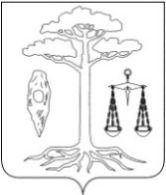 СОВЕТТЕЙКОВСКОГО МУНИЦИПАЛЬНОГО РАЙОНАшестого созыва Р Е Ш Е Н И Еот 16.12.2015 г. № 43-рг. ТейковоО  внесении   изменений   и   дополнений в   решение Совета Тейковского муниципального района от 17.12.2014 г.  № 358-р «О бюджете Тейковского муниципального районана  2015  год  и  плановый период 2016 – 2017 годов»           В соответствии с Бюджетным кодексом РФ, Федеральным Законом от  06.10.2003 г. № 131-ФЗ «Об общих принципах организации местного самоуправления в Российской Федерации», Уставом Тейковского муниципального районаСовет Тейковского муниципального района РЕШИЛ:Внести в решение Совета Тейковского муниципального района от 17.12.2014 г. № 358-р «О бюджете Тейковского муниципального района на 2015 год и плановый период 2016 – 2017 годов»  следующие изменения и дополнения:1. В подпункте 1 пункта 1 решения:- в  абзаце третьем цифры «161962,8» заменить цифрами «162055,7»;         - в  абзаце четвертом цифры «169849,7» заменить цифрами «167378,6»;- в абзаце пятом цифры «7886,9» заменить цифрами «5322,9».         2. В пункте 4 решения: - в абзаце втором подпункта 1 цифры «137311,2» заменить цифрами «137404,1».3. В пункте 20 цифры «3722,6» заменить цифрами «3648,0».4. Пункт 21 решения изложить в следующей редакции:«21. Установить, что бюджетные кредиты бюджетам муниципальных образований поселений предоставляются в 2015 году в целях:- частичного покрытия дефицитов бюджетов муниципальных образований поселений;- покрытия временных кассовых разрывов, возникающих при исполнении бюджетов муниципальных образований поселений.Установить сроки предоставления бюджетных кредитов:- в целях частичного покрытия дефицитов бюджетов муниципальных образований поселений на срок до 1 года;- в целях покрытия временных кассовых разрывов, возникающих при исполнении бюджетов муниципальных образований поселений осуществляется на срок, не выходящий за пределы соответствующего финансового года.Установить общий объем бюджетных ассигнований на предоставление бюджетных кредитов бюджетам муниципальных образований поселений на 2015 год:- в целях частичного покрытия дефицитов бюджетов муниципальных образований поселений в сумме 800,0 тыс. руб.;- в целях покрытия временных кассовых разрывов, возникающих при исполнении бюджетов муниципальных образований поселений в сумме 800,0 тыс. руб.Установить плату за пользование бюджетными кредитами:- в целях частичного покрытия дефицитов бюджетов муниципальных образований поселений в размере 0,2 ключевой ставки, установленной Центральным банком Российской Федерации на день заключения договора о предоставлении бюджетного кредита;-  в целях покрытия временных кассовых разрывов, возникающих при исполнении бюджетов муниципальных образований поселений в размере 0,19 ключевой ставки, установленной Центральным банком Российской Федерации на день заключения договора о предоставлении бюджетного кредита.Бюджетные кредиты бюджетам муниципальных образований поселений предоставляются без обеспечения исполнения обязательств по возврату бюджетных кредитов.Порядок предоставления, использования и возврата бюджетных кредитов устанавливается администрацией Тейковского муниципального района».Реструктуризация обязательств (задолженности) по бюджетным кредитам, предоставленным бюджетам муниципальных образований поселений  проводится на срок до одного года, начиная с даты осуществления реструктуризации. Реструктуризация обязательств (задолженности) по бюджетным кредитам осуществляется на следующих условиях:1) соблюдения муниципальными образованиями поселений требований федерального бюджетного законодательства о предельном объеме муниципального долга, предельном объеме муниципальных заимствований и ограничений дефицита бюджета муниципального образования поселений;2) отсутствия у муниципальных образований поселений кредиторской задолженности по уплате процентов за пользование бюджетными кредитами и начисленных санкций за нарушение обязательств по договорам о предоставлении бюджетных кредитов;При осуществлении реструктуризации обязательств (задолженности) по бюджетным кредитам устанавливается плата за пользование бюджетным кредитом в размере 0,19 ключевой  ставки Центрального банка Российской Федерации, действующей на день заключения договора о реструктуризации обязательств (задолженности) по бюджетному кредиту.  Порядок проведения реструктуризации обязательств (задолженности) по бюджетным кредитам устанавливается администрацией Тейковского муниципального района».         5. Приложение 2 к решению изложить в новой редакции согласно приложению 1.         6. Таблицу 1 в Приложении 4 к решению изложить в новой редакции согласно приложению 2.7. Приложение 6 к решению изложить в новой редакции согласно приложению 3.  8. Приложение 8 к решению изложить в новой редакции согласно приложению 4.     9. Приложение 10 к решению изложить в новой редакции согласно приложению 5.        10. Приложение 12 к решению изложить в новой редакции согласно приложению 6.            11. Приложение 16 к решению изложить в новой редакции согласно приложению 7.        Глава Тейковского муниципального района                                                    	       С.А. Семенова 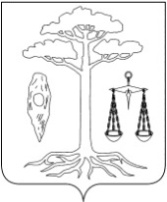 СОВЕТТЕЙКОВСКОГО МУНИЦИПАЛЬНОГО РАЙОНАшестого созыва Р Е Ш Е Н И Еот  16.12.2015 г. № 45-р  г. ТейковоО бюджете Тейковского муниципального  районана  2016  год  В соответствии с Бюджетным кодексом Российской Федерации, Федеральным Законом от  06.10.2003 г. № 131-ФЗ «Об общих принципах организации местного самоуправления в Российской Федерации», Уставом Тейковского муниципального района, в целях регулирования бюджетных правоотношений Совет Тейковского муниципального  района РЕШИЛ:  1. Утвердить основные характеристики бюджета Тейковского муниципального района на 2016 год:               - общий объем доходов бюджета Тейковского муниципального района в сумме 154249,1 тыс. руб.;              - общий объем расходов бюджета Тейковского муниципального района в сумме  154249,1 тыс. руб.              - дефицит (профицит) бюджета Тейковского муниципального района в сумме 0,0 тыс.руб.   2. Утвердить нормативы распределения доходов между бюджетом Тейковского муниципального района и бюджетами поселений на 2016 г. согласно приложению 1 к настоящему Решению.  3. Утвердить   доходы   бюджета Тейковского муниципального района по кодам классификации доходов бюджетов на 2016 год  согласно приложению № 2   к настоящему Решению. 4. Утвердить в пределах общего объема доходов бюджета Тейковского муниципального района, утвержденного пунктом 1 решения, объем межбюджетных трансфертов получаемых:  1) из областного бюджета  на 2016 год в сумме 128625,6 тыс. руб. 2) из бюджетов поселений на 2016 год в сумме 299,3 тыс. руб.5. Утвердить перечень   главных администраторов доходов бюджета Тейковского муниципального района и  закрепляемые  за ними виды (подвиды) доходов бюджета  Тейковского муниципального района  на 2016 год,  согласно приложению  3   к настоящему Решению.6. Утвердить источники  внутреннего финансирования дефицита  бюджета Тейковского муниципального района на 2016 год  согласно приложению 4  к настоящему Решению.7. Утвердить перечень главных администраторов источников внутреннего  финансирования  дефицита бюджета Тейковского муниципального района на 2016 год   согласно приложению 5 к настоящему Решению.8. Утвердить распределение бюджетных ассигнований по  целевым статьям (муниципальным программам Тейковского муниципального района и не включенным в муниципальные программы Тейковского муниципального района направлениям деятельности органов местного самоуправления Тейковского муниципального района),  группам видов расходов классификации расходов бюджета Тейковского муниципального района   на 2016 год согласно приложению 6  к настоящему Решению.9.Утвердить распределение расходов бюджета Тейковского муниципального района по разделам и подразделам функциональной классификации расходов Российской Федерации 	на 2016 год согласно приложению 7  к настоящему Решению10. Утвердить ведомственную структуру расходов бюджета Тейковского муниципального района    на 2016 год согласно приложению 8 к настоящему Решению.11. Утвердить в пределах общего объема расходов бюджета Тейковского муниципального района, утвержденного пунктом 1 настоящего Решения  общий объем бюджетных ассигнований, направляемых на исполнение публичных нормативных обязательств  на 2016 год в сумме 0 руб.12. Установить размер резервного фонда администрации Тейковского муниципального района  на 2016 год в сумме 315,0 тыс. руб. 13. Утвердить объем бюджетных ассигнований муниципального дорожного фонда Тейковского муниципального района на 2016 год в сумме 3065,5 тыс.руб. 14. Установить, что субсидии  юридическим лицам, индивидуальным предпринимателям, а также физическим лицам - производителям товаров, работ, услуг, предусмотренные настоящим решением, предоставляются в порядках, устанавливаемых администрацией Тейковского муниципального района, и в случаях, если субсидирование предусмотрено муниципальными программами Тейковского муниципального района.15. Утвердить верхний предел муниципального внутреннего долга Тейковского муниципального района на 1 января 2017 года в сумме 0 руб., в том числе  по муниципальным гарантиям Тейковского муниципального района в сумме 0 руб.             Установить предельный объем муниципального долга Тейковского муниципального района на 2016 год в сумме 0 руб.	  Утвердить объем расходов на обслуживание муниципального долга Тейковского муниципального района   на 2016 год в сумме 0 руб.16. Утвердить Программу муниципальных внутренних заимствований Тейковского муниципального района на 2016 год согласно приложению 9 к настоящему Решению.17.    Установить объем предоставления муниципальных гарантий на 2016 год в сумме 0 руб.18. Утвердить Программу муниципальных гарантий Тейковского муниципального района в валюте Российской Федерации на 2016 год согласно приложению № 10 к настоящему Решению.Установить, что в 2016 году муниципальные гарантии не предоставляются.19. Установить общий объем межбюджетных трансфертов, предоставляемых из бюджета Тейковского муниципального района бюджетам поселений на 2016 год в сумме 600,0 тыс. руб. Утвердить распределение межбюджетных трансфертов бюджетам поселений Тейковского муниципального района на 2016 год согласно приложению № 11.20.  Настоящее решение вступает в силу с 1 января 2016 года. Глава Тейковскогомуниципального района				                              С.А.Семенова Решение Совета Тейковского муниципального района от 16.12.2015 № 36-рОб арендной плате за пользование земельными участками, государственная собственность на которые не разграничена, находящимися на территории Тейковского муниципального района, и земельными участками, находящимися в собственности Тейковского муниципального района Решение Совета Тейковского муниципального района от 16.12.2015 г. № 41-рРешение Совета Тейковского муниципального района от 16.12.2015 г. № 43-рРешение Совета Тейковского муниципального района от 16.12.2015 г. № 45-р  Об утверждении Положений о системе оплаты труда работников учреждений и организаций, финансируемых из бюджета Тейковского муниципального районаО внесении   изменений   и   дополнений в   решение Совета Тейковского муниципального района от 17.12.2014 г.  № 358-р «О бюджете Тейковского муниципального района на 2015 год и плановый период 2016 – 2017 годов»О бюджете Тейковского муниципального района на 2016 год  NВид использования земельных участковКорректирующий коэффициент, Ккор.IЗемли сельскохозяйственного назначенияЗемли сельскохозяйственного назначения1Для использования в качестве сельскохозяйственных угодий0,0052Для размещения зданий, строений, сооружений, используемых для производства, хранения и первичной переработки сельскохозяйственной продукции0,0043Для размещения внутрихозяйственных дорог и коммуникаций0,0044Для размещения водных объектов0,0045Для размещения иных объектов, связанных с сельскохозяйственным производством0,0046Для ведения крестьянского (фермерского) хозяйства0,0057Для ведения личного подсобного хозяйства0,0078Для индивидуального садоводства и огородничества0,0079Для индивидуального животноводства0,00710Для ведения дачного хозяйства0,00711Для создания защитных насаждений0,00412Для научно-исследовательских целей0,00413Для учебных целей0,00414Для сенокошения и выпаса скота0,00415Для иных видов разрешенного сельскохозяйственного использования0,00816Земельные участки религиозных групп и организаций, используемые для ведения сельскохозяйственного производства0,0000517Земельные участки инвесторов, реализующих инвестиционные проекты развития АПК на территории Тейковского района, используемые для ведения сельскохозяйственного производства, на период не более 3-х лет0,0022IIЗемли населенных пунктовЗемли населенных пунктов1Земельные участки, предназначенные для размещения домов среднеэтажной и многоэтажной жилой застройкиЗемельные участки, предназначенные для размещения домов среднеэтажной и многоэтажной жилой застройки1.1Земельные участки, предназначенные для размещения среднеэтажных жилых домовЗемельные участки, предназначенные для размещения многоэтажных жилых домовЗемельные участки общежитий0,0011.2Использование земель на период строительства и реконструкции (жилищное строительство)0,012Земельные участки, предназначенные для размещения домов малоэтажной жилой застройки, в том числе индивидуальной жилой застройкиЗемельные участки, предназначенные для размещения домов малоэтажной жилой застройки, в том числе индивидуальной жилой застройки2.1.1Земельные участки для размещения объектов индивидуального жилищного строительства, в том числе на период строительства и реконструкции0,0032.1.2Земельные участки, предназначенные для размещения малоэтажных жилых домов0,0032.1.3Земельные участки для ведения личного подсобного хозяйства (приусадебные участки)0,0032.2Использование земель на период строительства и реконструкции малоэтажных жилых домов0,013Земельные участки, предназначенные для размещения гаражей и автостоянокЗемельные участки, предназначенные для размещения гаражей и автостоянок3.1Земельные участки гаражей (индивидуальных и кооперативных) для хранения индивидуального автотранспорта, в том числе для использования на период строительства и реконструкции0,006Земельные участки, предназначенные для хранения автотранспортных средств для личных, семейных, домашних и иных нужд, не связанных с осуществлением предпринимательской деятельности, в том числе для использования на период строительства и реконструкции3.2Земельные участки, предназначенные для хранения автотранспортных средств для нужд, связанных с осуществлением предпринимательской деятельности0,0153.3Земельные участки, предназначенные для размещения хозяйственных построек для личных, семейных, домашних и иных нужд, не связанных с осуществлением предпринимательской деятельности, в том числе для использования на период строительства и реконструкции0,0063.4Использование земель на период строительства и реконструкции0,014Земельные участки, предназначенные для дачного строительства, садоводства и огородничестваЗемельные участки, предназначенные для дачного строительства, садоводства и огородничества4.1Садовые, огородные и дачные земельные участки0,0035Земельные участки, предназначенные для размещения объектов торговли, общественного питания и бытового обслуживанияЗемельные участки, предназначенные для размещения объектов торговли, общественного питания и бытового обслуживания5.1Земельные участки магазинов0,017Земельные участки универмаговЗемельные участки гастрономовЗемельные участки универсамовЗемельные участки ярмарокЗемельные участки других объектов торговлиЗемельные участки объектов по продаже лотерейных билетовЗемельные участки автостоянок, автомоек5.2Земельные участки гостевых автостоянок0,0155.3Земельные участки рынков (без расположения на рынке зданий, строений, являющихся объектами недвижимости)0,115.4Земельные участки рынков (с расположением на рынке зданий, строений, являющихся объектами недвижимости)0,025.5Земельные участки бань, саун, душевых павильонов0,015Земельные участки химчисток, прачечныхЗемельные участки приемных пунктов прачечных и химчисток5.6Земельные участки под капитальными объектами:0,017Земельные участки ресторанов, кафе, баровЗемельные участки столовых при предприятиях и учреждениях и предприятий поставки продукции общественного питанияЗемельные участки других объектов общественного питания5.7Земельные участки под объектами, расположенными на открытых площадках (в т.ч. под сезонными объектами):0,034Земельные участки ресторанов, кафе, баровЗемельные участки столовых при предприятиях и учреждениях и предприятий поставки продукции общественного питанияЗемельные участки других объектов общественного питания5.8Земельные участки под отдельно стоящими зданиями, а также объектами, расположенными во встроенных, пристроенных, в т.ч. подвальных, помещениях:0,015Земельные участки экскурсионных бюроЗемельные участки мастерских по ремонту часов, бытовой техники, ремонту и изготовлению мебелиЗемельные участки фотоателье, фотолабораторийЗемельные участки предприятий по прокатуЗемельные участки компьютерных заловЗемельные участки объектов по оказанию обрядовых услуг (свадеб и юбилеев)Земельные участки парикмахерских, салонов красотыЗемельные участки похоронных бюро, поминальных заловЗемельные участки других предприятий бытового обслуживания населения5.9Земельные участки под объектами, расположенными в киосках, палатках, павильонах:0,08Земельные участки экскурсионных бюроЗемельные участки мастерских по ремонту часов, бытовой техники, ремонту и изготовлению мебелиЗемельные участки фотоателье, фотолабораторийЗемельные участки предприятий по прокатуЗемельные участки объектов по оказанию обрядовых услуг (свадеб и юбилеев)Земельные участки парикмахерских, салонов красотыЗемельные участки похоронных бюро, поминальных заловЗемельные участки других предприятий бытового обслуживания населения5.10Земельные участки объектов мелкорозничной торговли (отдельно стоящие киоски, лотки, стеллажи, палатки, павильоны, киоски и павильоны в остановках общественного транспорта, не являющиеся объектами недвижимости)0,455.11Земельные участки залов игровых автоматов, покерных клубов, по организации лотерей и прочие0,455.12Земельные участки стационарных АЗС, газонаполнительных станций0,055.13Земельные участки контейнерных АЗС0,095.14Земельные участки для размещения объектов технического обслуживания и ремонта транспортных средств, машин и оборудования (шиномонтаж, шинообмен, диагностика, регулирование узлов и агрегатов и прочие)0,0255.15Земельные участки мини-пекарен0,0155.16Использование земель на период строительства и реконструкции0,015.17Земельные участки ломбардов0,075.18Земельные участки дискотек, развлекательных центров, ночных клубов, иные аналогичные объекты0,046Земельные участки, предназначенные для размещения гостиницЗемельные участки, предназначенные для размещения гостиниц6.1Земельные участки гостиниц0,015Земельные участки прочих мест для временного проживания (отелей, мотелей)6.2Использование земель на период строительства и реконструкции0,017Земельные участки, предназначенные для размещения офисных зданий делового и коммерческого назначенияЗемельные участки, предназначенные для размещения офисных зданий делового и коммерческого назначения7.1Земельные участки организаций, занимающихся кредитной и страховой деятельностьюЗемельные участки юридических служб, судопроизводства, нотариата0,17.2Земельные участки офисов, офисных центров0,037.3Использование земель на период строительства и реконструкции0,018Земельные участки, предназначенные для размещения объектов рекреационного и лечебно-оздоровительного назначенияЗемельные участки, предназначенные для размещения объектов рекреационного и лечебно-оздоровительного назначения8.1Земельные участки домов отдыха, пансионатов, кемпингов, туристических баз, стационарных и палаточных туристско-оздоровительных лагерей0,08Земельные участки домов рыболовов и охотниковЗемельные участки детских туристических станций, туристских парков, учебно-туристических троп, трасс, детских и спортивных лагерейЗемельные участки природных лечебных ресурсов, лечебно-оздоровительных местностей и курортовЗемельные участки парков (культуры и отдыха)Земельные участки других объектов оздоровительного и рекреационного назначения8.2Использование земель на период строительства и реконструкции0,019Земельные участки, предназначенные для размещения производственных и административных зданий, строений, сооружений промышленности, коммунального хозяйства, материально-технического, продовольственного снабжения, сбыта и заготовокЗемельные участки, предназначенные для размещения производственных и административных зданий, строений, сооружений промышленности, коммунального хозяйства, материально-технического, продовольственного снабжения, сбыта и заготовок9.1Земельные участки фабрик, заводов и комбинатовЗемельные участки производственных объединений, концернов, промышленно-производственных фирм, трестовЗемельные участки типографийЗемельные участки других промышленных предприятийЗемельные участки тепловых пунктов, трансформаторных подстанций, водозаборных узловЗемельные участки объектов переработки, уничтожения, утилизации и захоронения отходовЗемельные участки мусороперерабатывающих (мусоросжигающих) предприятийЗемельные участки котельныхЗемельные участки газораспределительных пунктовЗемельные участки элеваторов0,0159.2Земельные участки ДЭЗов (РЭУ, ЖЭК)Земельные участки объектов коммунального хозяйстваЗемельные участки прочих предприятий материально-технического, продовольственного снабжения, сбыта и заготовокЗемельные участки автобаз, автокомбинатовЗемельные участки пожарных депоЗемельные участки товарно-сырьевых бирж0,0159.3Земельные участки кладбищ, крематориев0,00019.4Земельные участки баз и складов0,0159.5Земельные участки под объектами рекламы0,0179.6Использование земель на период строительства и реконструкции0,0110Земельные участки, предназначенные для размещения электростанций, обслуживающих их сооружений и объектовЗемельные участки, предназначенные для размещения электростанций, обслуживающих их сооружений и объектов10.1Земельные участки тепловых электростанций, гидроэлектростанций, атомных электростанций и иных видов электростанций0,015Земельные участки обслуживающих электростанции сооружений и объектов10.2Использование земель на период строительства и реконструкции0,0111Земельные участки, предназначенные для размещения портов, водных, железнодорожных вокзалов, автодорожных вокзалов, аэропортов, аэродромов, аэровокзаловЗемельные участки, предназначенные для размещения портов, водных, железнодорожных вокзалов, автодорожных вокзалов, аэропортов, аэродромов, аэровокзалов11.1Земельные участки для размещения речных портов0,015Земельные участки для размещения железнодорожных вокзалов и железнодорожных станций.Земельные участки для размещения автодорожных вокзалов и автостанцийЗемельные участки для размещения аэропортов, аэродромов и аэровокзалов11.2Использование земель на период строительства и реконструкции0,0112Земельные участки, занятые водными объектами, находящимися в оборотеЗемельные участки, занятые водными объектами, находящимися в обороте12.1Земельные участки для размещения водных объектов (за исключением земельных участков, указанных в п. 16 настоящего перечня)0,1813Земельные участки, предназначенные для разработки полезных ископаемых, размещения железнодорожных путей, автомобильных дорог, искусственно созданных внутренних водных путей, причалов, пристаней, полос отвода железных и автомобильных дорог, водных путей, трубопроводов, кабельных, радиорелейных и воздушных линий связи и линий радиофикации, воздушных линий электропередачи конструктивных элементов и сооружений, объектов, необходимых для эксплуатации, содержания, строительства, реконструкции, ремонта, развития наземных и подземных зданий, строений, сооружений, устройств транспорта, энергетики и связи; размещения наземных сооружений и инфраструктуры спутниковой связи, объектов космической деятельности, военных объектовЗемельные участки, предназначенные для разработки полезных ископаемых, размещения железнодорожных путей, автомобильных дорог, искусственно созданных внутренних водных путей, причалов, пристаней, полос отвода железных и автомобильных дорог, водных путей, трубопроводов, кабельных, радиорелейных и воздушных линий связи и линий радиофикации, воздушных линий электропередачи конструктивных элементов и сооружений, объектов, необходимых для эксплуатации, содержания, строительства, реконструкции, ремонта, развития наземных и подземных зданий, строений, сооружений, устройств транспорта, энергетики и связи; размещения наземных сооружений и инфраструктуры спутниковой связи, объектов космической деятельности, военных объектов13.1Земельные участки, предназначенные для разработки полезных ископаемых0,015Земельные участки для размещения железнодорожных путей и установления полос отвода и охранных зон железных дорогЗемельные участки для размещения, эксплуатации, расширения и реконструкции строений, зданий, сооружений, в том числе устройств и других объектов, необходимых для эксплуатации, содержания, строительства, реконструкции, ремонта, развития наземных и подземных зданий, строений, сооружений, устройств и других объектов железнодорожного транспортаЗемельные участки автомобильных дорог (за исключением земельных участков, указанных в п. 16 настоящего перечня), их конструктивных элементов и дорожных сооружений, а также полос отвода автомобильных дорогЗемельные участки для размещения объектов автомобильного транспорта и объектов дорожного хозяйства, необходимых для эксплуатации, содержания, строительства, реконструкции, ремонта, развития наземных и подземных зданий, строений, сооружений, устройствЗемельные участки для размещения искусственно созданных внутренних водных путейЗемельные участки для размещения причалов, пристаней, гидротехнических сооружений, других объектов, необходимых для эксплуатации, содержания, строительства, реконструкции, ремонта, развития наземных и подземных зданий, строений, сооружений, устройств и других объектов морского, внутреннего водного транспортаЗемельные участки гидротехнических и иных сооруженийЗемельные участки депо, открытых линий метро и наземных линий иного общественного транспортаЗемельные участки для размещения нефтепроводов, газопроводов, иных трубопроводовЗемельные участки для размещения объектов, необходимых для эксплуатации, содержания, строительства, реконструкции, ремонта, развития наземных и подземных зданий, строений, сооружений, устройств и других объектов трубопроводного транспортаЗемельные участки эксплуатационных предприятий связи, на балансе которых находятся радиорелейные, воздушные, кабельные линии связи и соответствующие полосы отчужденияЗемельные участки кабельных, радиорелейных и воздушных линий связи и линий радиофикации на трассах кабельных и воздушных линий связи и радиофикации, необслуживаемых усилительных пунктов на линии связи и соответствующих охранных зон Земельные участки объектов военной безопасности и прочих объектов обороны13.2Использование земель на период строительства и реконструкции0,0113.3Земельные участки наземных сооружений и инфраструктуры спутниковой связи (площадью до )1,6Земельные участки иных конструктивных элементов и сооружений, объектов, необходимых для эксплуатации, содержания, строительства, реконструкции, ремонта, развития наземных и подземных зданий, строений, сооружений, устройств транспорта, энергетики и связи, объектов космической деятельности (площадью до )13.4Земельные участки наземных сооружений и инфраструктуры спутниковой связи (площадью свыше )0,8Земельные участки иных конструктивных элементов и сооружений, объектов, необходимых для эксплуатации, содержания, строительства, реконструкции, ремонта, развития наземных и подземных зданий, строений, сооружений, устройств транспорта, энергетики и связи, объектов космической деятельности (площадью свыше )14Земельные участки, занятые особо охраняемыми территориями и объектами, городскими лесами, скверами, парками, городскими садамиЗемельные участки, занятые особо охраняемыми территориями и объектами, городскими лесами, скверами, парками, городскими садами14.1Земельные участки, имеющие особое природоохранное значение (земли государственных природных заповедников, памятников природы, национальных парков, природных парков, дендрологических парков, ботанических садов; земельные участки запретных и нерестоохранных полос)0,015Земельные участки, имеющие научное, эстетическое и иное особо ценное значение (типичные или редкие ландшафты, культурные ландшафты, сообщества растительных, животных организмов, редкие геологические образования)15Земельные участки, предназначенные для сельскохозяйственного использованияЗемельные участки, предназначенные для сельскохозяйственного использования15.1Земельные участки сельскохозяйственных угодий (пашни, сенокосы, пастбища, залежи, земли, занятые многолетними насаждениями)0,003Земельные участки, занятые объектами сельскохозяйственного назначения и предназначенные для ведения сельского хозяйства, объектов сельскохозяйственного назначения16Земельные участки улиц, проспектов, площадей, шоссе, аллей, бульваров, застав, переулков, проездов, тупиков; земельные участки земель резерва; земельные участки, занятые водными объектами, изъятыми из оборота или ограниченными в обороте в соответствии с законодательством Российской Федерации; земельные участки под полосами отвода водоемов, каналов и коллекторов, набережныеЗемельные участки улиц, проспектов, площадей, шоссе, аллей, бульваров, застав, переулков, проездов, тупиков; земельные участки земель резерва; земельные участки, занятые водными объектами, изъятыми из оборота или ограниченными в обороте в соответствии с законодательством Российской Федерации; земельные участки под полосами отвода водоемов, каналов и коллекторов, набережные16.1Земельные участки общего пользования, занятые улицами, проспектами, площадями, шоссе, аллеями, бульварами, заставами, переулками, проездами, тупиками, линиями, набережными, водными объектами, пляжами и другими объектами, которые могут включаться в состав различных территориальных зон и не подлежат приватизации0,12Земельные участки земель резерваЗемельные участки, находящиеся в государственной или муниципальной собственности, в пределах которых расположены водные объекты, находящиеся в государственной или муниципальной собственностиЗемельные участки под полосами отвода водоемов, каналов и коллекторов17Земельные участки, предназначенные для размещения административных зданий, объектов образования, науки, здравоохранения и социального обеспечения, физической культуры и спорта, культуры, искусства, религииЗемельные участки, предназначенные для размещения административных зданий, объектов образования, науки, здравоохранения и социального обеспечения, физической культуры и спорта, культуры, искусства, религии17.1Земельные участки образовательных организаций (дошкольных, общеобразовательных, профессиональных, образовательных организаций высшего образования, организаций дополнительного образования, организаций дополнительного профессионального образования)Земельные участки других объектов образованияЗемельные участки объектов здравоохранения (лечебно-профилактические и научно-исследовательские учреждения, образовательные учреждения, фармацевтические предприятия и организации, аптеки, санитарно-профилактические учреждения, территориальные органы, созданные в установленном порядке для осуществления санитарно-эпидемиологического надзора, учреждения судебно-медицинской экспертизы)Земельные участки молочных кухоньЗемельные участки других объектов здравоохраненияЗемельные участки ветеринарных лечебницЗемельные участки учреждений кино и кинопрокатаЗемельные участки театрально-зрелищных предприятий (в том числе цирков, зоопарков), концертных организаций и коллективов филармонииЗемельные участки выставок, музеевЗемельные участки музыкальных, художественных и хореографических школ, клубных учреждений и библиотекЗемельные участки других объектов культуры и искусстваЗемельные участки объектов социального обеспеченияЗемельные участки архивовЗемельные участки гидрометеорологической службыЗемельные участки организаций обязательного социального обеспечения и объектов предоставления социальных услуг0,01517.2Земельные участки спортивных клубов, коллективов физической культуры, действующих на самодеятельной и профессиональной основах в образовательных организацияхЗемельные участки детско-юношеских спортивных школ, клубов физической подготовки, спортивно-технических школЗемельные участки образовательных организаций и научных организаций в области физической культуры и спортаЗемельные участки общероссийских физкультурно-спортивных объединений (физкультурно-спортивные организации, общероссийские федерации (союзы, ассоциации) по различным видам спорта, общественно-государственные физкультурно-спортивные общества)Земельные участки бассейновЗемельные участки прочих объектов физической культуры и спорта (за исключением земельных участков, указанных в подпункте 17.4)0,002517.3Земельные участки научных организаций (научно-исследовательские организации, научные организации образовательных организаций высшего образования, опытно-конструкторские, проектно-конструкторские, проектно-технологические и иные организации, осуществляющие научную и (или) научно-техническую деятельность)Земельные участки государственных академий наукЗемельные участки органов государственного управления общего и социально-экономического характераЗемельные участки органов по реализации внешней политики, обеспечению законности прав и свобод граждан, охране собственности и общественного порядка, борьбе с преступностьюЗемельные участки военкоматовЗемельные участки других объектов науки и научного обслуживания, прочих административно-управленческих и общественных организацийЗемельные участки издательствЗемельные участки редакций, земельные участки посольств, консульств и представительствЗемельные участки ЗАГС и дворцов бракосочетания0,01517.4Земельные участки стадионов, открытых теннисных кортов0,00117.5Земельные участки религиозных групп и организаций под объектами религиозного и благотворительного назначения, а также для размещения автомобильных парковок при строениях, зданиях и сооружениях религиозного и благотворительного назначенияЗемельные участки приюта для бездомных животных, в том числе для использования на период строительства и реконструкции0,0000517.6Использование земель на период строительства и реконструкции0,0117.7Земельные участки площадок для обучения вождению автомобиля, а также находящихся на них объектов технического обеспечения, предоставленные некоммерческим образовательным учреждениям, учредителями которых являются общественные организации, в том числе в период использования для строительства и реконструкции0,00118Прочие земельные участки0,017IIIЗемли промышленности, энергетики, транспорта, связи, радиовещания, телевидения, информатики, земли для обеспечения космической деятельности, земли обороны, безопасности и земли иного специального назначенияЗемли промышленности, энергетики, транспорта, связи, радиовещания, телевидения, информатики, земли для обеспечения космической деятельности, земли обороны, безопасности и земли иного специального назначения1Земли промышленностиЗемли промышленности1.1Для размещения производственных и административных зданий, строений, сооружений и обслуживания их объектовДля размещения производственных и административных зданий, строений, сооружений и обслуживания их объектов1.1.1Для размещения производственных зданий0,051.1.2Для размещения коммуникаций0,051.1.3Для размещения подъездных путей0,051.1.4Для размещения складских помещений0,0551.1.5Для размещения административных зданий0,051.1.6Для размещения культурно-бытовых зданий0,051.1.7Иные производственные и административные здания, строения, сооружения0,051.2Для добычи и разработки полезных ископаемых0,51.3Для размещения иных объектов промышленности0,052Земли энергетикиЗемли энергетики2.1Для размещения электростанций и обслуживающих сооружений и объектов0,0172.1.1Для размещения гидроэлектростанций0,0172.1.2Для размещения иных обслуживающих сооружений и объектов0,0172.2Для размещения электрических сетейДля размещения электрических сетей2.2.1Для размещения воздушных линий электропередачи0,0172.2.2Для размещения наземных сооружений кабельных линий электропередачи0,0172.2.3Для размещения подстанций0,0172.2.4Для размещения распределительных пунктов0,0172.2.5Для размещения других сооружений и объектов энергетики0,0172.3Для размещения иных объектов энергетики0,0173Земли транспортаЗемли транспорта3.1Для размещения и эксплуатации объектов железнодорожного транспортаДля размещения и эксплуатации объектов железнодорожного транспорта3.1.1Для размещения железнодорожных путей (полос отвода)0,0173.1.2Для размещения, эксплуатации, расширения и реконструкции строений, зданий, сооружений железнодорожного транспорта0,0173.2Для размещения и эксплуатации объектов автомобильного транспорта и объектов дорожного хозяйстваДля размещения и эксплуатации объектов автомобильного транспорта и объектов дорожного хозяйства3.2.1Для размещения автомобильных дорог (полоса отвода)0,0173.2.2Для размещения конструктивных элементов и дорожных сооружений0,0173.2.3Для размещения автовокзалов и автостанций0,0173.2.4Для размещения иных объектов автомобильного транспорта и дорожного хозяйства0,0173.3Для размещения и эксплуатации водного транспортаДля размещения и эксплуатации водного транспорта3.3.1Для размещения искусственно созданных внутренних водных путей0,0173.3.2Для размещения речных портов, причалов, пристаней0,053.3.3Для размещения гидротехнических сооружений0,0173.3.4Для размещения иных объектов водного транспорта0,0173.4Для размещения и эксплуатации объектов воздушного транспортаДля размещения и эксплуатации объектов воздушного транспорта3.4.1Для размещения аэропортов и аэродромов0,0013.4.2Для размещения аэровокзалов0,0013.4.3Для размещения взлетно-посадочных полос0,0013.4.4Для размещения иных наземных объектов воздушного транспорта0,0013.5Для размещения и эксплуатации объектов трубопроводного транспортаДля размещения и эксплуатации объектов трубопроводного транспорта3.5.1Для размещения нефтепроводов0,0173.5.2Для размещения газопроводов0,0173.5.3Для размещения иных трубопроводов0,0173.5.4Для размещения иных объектов трубопроводного транспорта0,0173.6Для размещения и эксплуатации иных объектов транспорта0,0174Земли связи, радиовещания, телевидения, информатикиЗемли связи, радиовещания, телевидения, информатики4.1Для размещения эксплуатационных предприятий связи для обслуживания линий связи0,0174.2Для размещения кабельных, радиорелейных и воздушных линий связи и линий радиофикации на трассах кабельных и воздушных линий связи и радиофикации и их охранные зоны0,0174.3Для размещения подземных кабельных и воздушных линий связи и радиофикации и их охранные зоны0,0174.4Для размещения наземных и подземных необслуживаемых усилительных пунктов на кабельных линиях связи и их охранные зоны0,0174.5Для размещения наземных сооружений и инфраструктуры спутниковой связи1,64.6Для размещения иных объектов связи, радиовещания, телевидения, информатики0,0174.7Земельные участки иных конструктивных элементов и сооружений, объектов, необходимых для эксплуатации, содержания, строительства, реконструкции, ремонта, развития наземных и подземных зданий, строений, сооружений, устройств транспорта, энергетики и связи, объектов космической деятельности (площадью до )1,64.8Земельные участки иных конструктивных элементов и сооружений, объектов, необходимых для эксплуатации, содержания, строительства, реконструкции, ремонта, развития наземных и подземных зданий, строений, сооружений, устройств транспорта, энергетики и связи, объектов космической деятельности (площадью свыше )0,85Земли обороны и безопасностиЗемли обороны и безопасности5.1Для обеспечения целей обороныДля обеспечения целей обороны5.1.1Для размещения военных организаций, учреждений и других объектов0,0175.1.2Для дислокации войск и сил флота0,0175.1.3Для проведения учений и иных мероприятий0,0175.1.4Для испытательных полигонов0,25.1.5Для мест уничтожения оружия и захоронения отходов0,25.1.6Для создания запасов материальных ценностей в государственном и мобилизационном резервах (хранилища, склады и другие)0,0175.1.7Для размещения иных объектов обороны0,0175.2Для размещения иных объектов обороны и безопасности0,0176Для размещения иных объектов промышленности, энергетики, транспорта, связи, радиовещания, телевидения, информатики, земли для обеспечения космической деятельности, земли обороны, безопасности и земли иного специального назначения0,017IVЗемли особо охраняемых территорий и объектовЗемли особо охраняемых территорий и объектов1Особо охраняемые природные территорииОсобо охраняемые природные территории1.1Природные заказники0,0151.2Памятники природы0,0151.3Лечебно-оздоровительное назначение0,0191.4Для размещения иных особо охраняемых природных территорий0,0152Природоохранное назначение0,0153Рекреационное назначениеРекреационное назначение3.1Для размещения домов отдыха, пансионатов, кемпингов0,133.2Для размещения объектов физической культуры и спорта0,0173.3Для размещения туристических баз, стационарных и палаточных туристско-оздоровительных лагерей, домов рыболова и охотника, детских туристических станций0,133.4Для размещения туристических парков0,0153.5Для размещения учебно-туристических троп и трасс0,0173.6Для размещения детских и спортивных лагерей0,0173.7Для размещения пляжей0,0173.8Для размещения иных объектов рекреационного назначения0,0174Историко-культурное назначение0,0155Особо ценные земли0,0156Для иного разрешенного использования на землях особо охраняемых территорий и объектов0,015VЗемли лесного фондаЗемли лесного фонда1Для ведения лесного хозяйства (лесопользования)0,22Для сельскохозяйственного производства0,0053Для иного разрешенного использования, не связанного с лесопользованием0,05VIЗемли водного фондаЗемли водного фонда1Под водными объектами0,182Для размещения гидротехнических сооружений0,183Для размещения водохозяйственных сооружений0,184Для иного разрешенного использования, не связанного с водопользованием0,18VIIЗемли запаса (неиспользуемые)0,015Приложение 1Приложение 1Приложение 1Приложение 1к решению Советак решению Советак решению Советак решению СоветаТейковского Тейковского Тейковского Тейковского муниципального районамуниципального районамуниципального районамуниципального районаот 16.12.2015 г. № 43-рот 16.12.2015 г. № 43-рот 16.12.2015 г. № 43-рот 16.12.2015 г. № 43-рПриложение 2Приложение 2Приложение 2Приложение 2к решению Советак решению Советак решению Советак решению СоветаТейковского Тейковского Тейковского Тейковского муниципального районамуниципального районамуниципального районамуниципального районаот 17.12.2014 г. № 358-рот 17.12.2014 г. № 358-рот 17.12.2014 г. № 358-рот 17.12.2014 г. № 358-рПОСТУПЛЕНИЕ ДОХОДОВПОСТУПЛЕНИЕ ДОХОДОВПОСТУПЛЕНИЕ ДОХОДОВПОСТУПЛЕНИЕ ДОХОДОВПОСТУПЛЕНИЕ ДОХОДОВв бюджет Тейковского муниципального района на 2015 годв бюджет Тейковского муниципального района на 2015 годв бюджет Тейковского муниципального района на 2015 годв бюджет Тейковского муниципального района на 2015 годв бюджет Тейковского муниципального района на 2015 год(тыс. руб.)(тыс. руб.)(тыс. руб.)(тыс. руб.)Код бюджетной классификацииНаименование показателяУтверждено по бюджету на 2015г.Вносимые измененияСумма с учетом изменений 000 1000000000 0000 000  НАЛОГОВЫЕ И НЕНАЛОГОВЫЕ ДОХОДЫ24683,80,024683,8 000 1010000000 0000 000  НАЛОГИ НА ПРИБЫЛЬ, ДОХОДЫ13019,5-354,512665,0 000 1010200001 0000 110  Налог на доходы физических лиц13019,5-354,512665,0182 1010201001 0000 110  Налог на доходы физических лиц с доходов, источником которых является налоговый агент, за исключением доходов, в отношении которых исчисление и уплата налога осуществляются в соответствии со статьями 227, 227.1 и 228 Налогового кодекса Российской Федерации12812,5-312,512500,0182 1010202001 0000 110  Налог на доходы физических лиц с доходов, полученных от осуществления деятельности физическими лицами, зарегистрированными в качестве индивидуальных предпринимателей, нотариусов, занимающихся частной практикой, адвокатов, учредивших адвокатские кабинеты и других лиц, занимающихся частной практикой в соответствии со статьей 227 Налогового кодекса Российской Федерации5,08,513,5182 1010203001 0000 110  Налог на доходы физических лиц с доходов,  полученных физическими лицами в соответствии со статьей 228 Налогового Кодекса Российской Федерации60,0-33,526,5182 1010204001 0000 110  Налог на доходы физических лиц в виде фиксированных авансовых платежей с доходов, полученных физическими лицами, являющимися иностранными гражданами, осуществляющими трудовую деятельность по найму у физических лиц на основании патента в соответствии  со статьей 2271 Налогового кодекса Российской Федерации142,0-17,0125,0000 1030000000 0000 000  НАЛОГИ НА ТОВАРЫ (РАБОТЫ, УСЛУГИ), РЕАЛИЗУЕМЫЕ НА ТЕРРИТОРИИ РОССИЙСКОЙ ФЕДЕРАЦИИ3541,60,03541,6100 1030223001 0000 110  Доходы от уплаты акцизов на дизельное топливо, подлежащие распределению между бюджетами субъектов Российской Федерации и местными бюджетами с учетом установленных дифференцированных нормативов отчислений в местные бюджеты1247,81247,8100 1030223001 0000 110  Доходы от уплаты акцизов на дизельное топливо, подлежащие распределению между бюджетами субъектов Российской Федерации и местными бюджетами с учетом установленных дифференцированных нормативов отчислений в местные бюджеты1247,81247,8100 1030224001 0000 110  Доходы от уплаты акцизов на моторные масла для дизельных и (или) карбюраторных (инжекторных) двигателей, подлежащие распределению между бюджетами субъектов Российской Федерации и местными бюджетами с учетом установленных дифференцированных нормативов отчислений в местные бюджеты28,428,4100 1030225001 0000 110  Доходы от уплаты акцизов на автомобильный бензин, подлежащие распределению между бюджетами субъектов Российской Федерации и местными бюджетами с учетом установленных дифференцированных нормативов отчислений в местные бюджеты2480,02480,0100 1030225001 0000 110  Доходы от уплаты акцизов на автомобильный бензин, подлежащие распределению между бюджетами субъектов Российской Федерации и местными бюджетами с учетом установленных дифференцированных нормативов отчислений в местные бюджеты2480,02480,0100 1030226001 0000 110  Доходы от уплаты акцизов на прямогонный бензин, подлежащие распределению между бюджетами субъектов Российской Федерации и местными бюджетами с учетом установленных дифференцированных нормативов отчислений в местные бюджеты-214,6-214,6100 1030226001 0000 110  Доходы от уплаты акцизов на прямогонный бензин, подлежащие распределению между бюджетами субъектов Российской Федерации и местными бюджетами с учетом установленных дифференцированных нормативов отчислений в местные бюджеты-214,6-214,6 000 1050000000 0000 000  НАЛОГИ НА СОВОКУПНЫЙ ДОХОД1333,0371,51704,5 000 1050200002 0000 110  Единый налог на вмененный доход для отдельных видов деятельности1240,0160,01400,0182 1050201002 0000 110  Единый налог на вмененный доход для отдельных видов деятельности1240,0160,01400,0 000 1050300001 0000 110  Единый сельскохозяйственный налог93,0211,5304,5182 1050301001 0000 110  Единый сельскохозяйственный налог93,0215,0308,0182 1050302001 0000 110  Единый сельскохозяйственный налог (за налоговые периоды, истекшие до 1 января 2011 года)-3,5-3,5 000 1070000000 0000 000  НАЛОГИ, СБОРЫ И РЕГУЛЯРНЫЕ ПЛАТЕЖИ ЗА ПОЛЬЗОВАНИЕ ПРИРОДНЫМИ РЕСУРСАМИ185,0-155,030,0 000 1070100001 0000 110  Налог на добычу полезных ископаемых185,0-155,030,0182 1070102001 0000 110  Налог на добычу общераспространенных полезных ископаемых185,0-155,030,0 000 1080000000 0000 000  ГОСУДАРСТВЕННАЯ ПОШЛИНА33,0-33,00,0 000 1080300001 0000 110  Государственная пошлина по делам, рассматриваемым в судах общей юрисдикции, мировыми судьями33,0-33,00,0182 1080301001 0000 110  Государственная пошлина по делам, рассматриваемым в судах общей юрисдикции, мировыми судьями (за исключением Верховного Суда Российской Федерации)33,0-33,00,0 000 1110000000 0000 000  ДОХОДЫ ОТ ИСПОЛЬЗОВАНИЯ ИМУЩЕСТВА, НАХОДЯЩЕГОСЯ В ГОСУДАРСТВЕННОЙ И МУНИЦИПАЛЬНОЙ СОБСТВЕННОСТИ3275,0195,03470,0000 1110300000 0000 120Проценты, полученные от предоставления бюджетных кредитов внутри страны0,023,223,2040 1110305005 0000 120Проценты, полученные от предоставления бюджетных кредитов внутри страны за счет средств бюджетов муниципальных районов23,223,2 000 1110500000 0000 120  Доходы, получаемые в виде арендной либо иной платы за передачу в возмездное пользование государственного и муниципального имущества (за исключением имущества бюджетных и автономных учреждений, а также имущества государственных и муниципальных унитарных предприятий, в том числе казенных)3274,0171,83445,8 000 1110501000 0000 120  Доходы, получаемые в виде арендной платы за земельные участки, государственная собственность на которые не разграничена, а также средства от продажи права на заключение договоров аренды указанных земельных участков3169,0171,83340,8040 1110501310 0000 120Доходы, получаемые в виде арендной платы за земельные участки, государственная собственность на которые не разграничена и которые расположены в границах сельских поселений, а также средства от продажи права на заключение договоров аренды указанных земельных участков2849,0150,82999,8040 1110501313 0000 120Доходы, получаемые в виде арендной платы за земельные участки, государственная собственность на которые не разграничена и которые расположены в границах городских поселений, а также средства от продажи права на заключение договоров аренды указанных земельных участков320,021,0341,0 000 1110503000 0000 120  Доходы от сдачи в аренду имущества, находящегося в оперативном управлении органов государственной власти, органов местного самоуправления, государственных внебюджетных фондов и созданных ими учреждений (за исключением имущества бюджетных и автономных учреждений)105,0105,0040 1110503505 0000 120  Доходы от сдачи в аренду имущества, находящегося в оперативном управлении органов управления муниципальных районов и созданных ими учреждений (за исключением имущества муниципальных бюджетных и автономных учреждений)105,0105,0000 1110700000 0000 120Платежи от государственных и муниципальных унитарных предприятий1,01,0000 1110701000 0000 120Доходы от перечисления части прибыли государственных и муниципальных унитарных предприятий, остающейся после уплаты налогов и обязательных платежей1,01,0040 1110701505 0000 120Доходы от перечисления части прибыли, остающейся после уплаты налогов и иных обязательных платежей муниципальных унитарных предприятий, созданных муниципальными районами1,01,0 000 1120000000 0000 000  ПЛАТЕЖИ ПРИ ПОЛЬЗОВАНИИ ПРИРОДНЫМИ РЕСУРСАМИ225,1-22,0203,1 000 1120100001 0000 120  Плата за негативное воздействие на окружающую среду225,1-22,0203,1048 1120101001 0000 120  Плата за выбросы загрязняющих веществ в атмосферный воздух стационарными объектами26,217,844,0048 1120102001 0000 120  Плата за выбросы загрязняющих веществ в атмосферный воздух передвижными объектами31,6-31,60,0048 1120103001 0000 120  Плата за сбросы загрязняющих веществ в водные объекты43,7-8,635,1048 1120104001 0000 120  Плата за размещение отходов производства и потребления123,60,4124,0 000 1130000000 0000 000  ДОХОДЫ ОТ ОКАЗАНИЯ ПЛАТНЫХ УСЛУГ (РАБОТ) И КОМПЕНСАЦИИ ЗАТРАТ ГОСУДАРСТВА2115,02115,0 000 1130100000 0000 130  Доходы от оказания платных услуг (работ)2115,02115,0 000 1130199000 0000 130  Прочие доходы от оказания платных услуг (работ)2115,02115,0040 1130199505 0000 130  Прочие доходы от оказания платных услуг (работ) получателями средств бюджетов муниципальных районов45,045,0042 1130199505 0000 130  Прочие доходы от оказания платных услуг (работ) получателями средств бюджетов муниципальных районов2070,02070,0 000 1140000000 0000 000  ДОХОДЫ ОТ ПРОДАЖИ МАТЕРИАЛЬНЫХ И НЕМАТЕРИАЛЬНЫХ АКТИВОВ725,0725,0 000 1140600000 0000 430  Доходы от продажи земельных участков, находящихся в государственной и муниципальной собственности 725,0725,0 000 1140601000 0000 430  Доходы от продажи земельных участков, государственная собственность на которые не разграничена725,0725,0040 1140601310 0000 430  Доходы от продажи земельных участков, государственная собственность на которые не разграничена и которые расположены в границах сельских поселений597,5597,5040 1140601313 0000 430Доходы от продажи земельных участков, государственная собственность на которые не разграничена и которые расположены в границах городских поселений127,5127,5 000 1160000000 0000 000  ШТРАФЫ, САНКЦИИ, ВОЗМЕЩЕНИЕ УЩЕРБА103,918,0121,9 000 1160300000 0000 140  Денежные взыскания (штрафы) за нарушение законодательства о налогах и сборах32,0-2,030,0182 1160301001 0000 140   Денежные взыскания (штрафы) за нарушение законодательства о налогах и сборах, предусмотренные статьями 116, 118, статьей 119.1, пунктами 1 и 2 статьи 120, статьями 125, 126, 128, 129, 129.1, 132, 133, 134, 135, 135.1 Налогового кодекса Российской Федерации30,030,0182 1160303001 0000 140   Денежные взыскания (штрафы) за административные правонарушения в области налогов и сборов, предусмотренные Кодексом Российской Федерации об административных правонарушениях2,0-2,00,0000 1162500000 0000 140  Денежные взыскания (штрафы) за нарушение законодательства Российской Федерации о недрах, об особо охраняемых природных территориях, об охране и использовании животного мира, об экологической экспертизе, в области охраны окружающей среды, о рыболовстве и сохранении водных биологических ресурсов, земельного законодательства, лесного законодательства, водного законодательства13,00,013,0321 1162506001 0000 140   Денежные взыскания (штрафы) за нарушение земельного законодательства 13,013,0 000 1169000000 0000 140  Прочие поступления от денежных взысканий (штрафов) и иных сумм в возмещение ущерба58,920,078,9010 1169005005 0000 140  Прочие поступления от денежных взысканий (штрафов) и иных сумм в возмещение ущерба, зачисляемые в бюджеты муниципальных районов2,12,1040 1169005005 0000 140  Прочие поступления от денежных взысканий (штрафов) и иных сумм в возмещение ущерба, зачисляемые в бюджеты муниципальных районов56,820,076,8 000 1170000000 0000 000  ПРОЧИЕ НЕНАЛОГОВЫЕ ДОХОДЫ127,7-20,0107,7 000 1170500000 0000 180  Прочие неналоговые доходы127,7-20,0107,7040 1170505005 0000 180  Прочие неналоговые доходы бюджетов муниципальных районов127,7-20,0107,7 000 2000000000 0000 000  БЕЗВОЗМЕЗДНЫЕ ПОСТУПЛЕНИЯ137279,092,9137371,9 000 2020000000 0000 000  БЕЗВОЗМЕЗДНЫЕ ПОСТУПЛЕНИЯ ОТ ДРУГИХ БЮДЖЕТОВ БЮДЖЕТНОЙ СИСТЕМЫ РОССИЙСКОЙ ФЕДЕРАЦИИ137610,592,9137703,4 000 2020100000 0000 151  Дотации бюджетам субъектов Российской Федерации и муниципальных образований73564,873564,8 000 2020100100 0000 151  Дотации на выравнивание бюджетной обеспеченности73564,873564,8040 2020100105 0000 151  Дотации бюджетам муниципальных районов на выравнивание  бюджетной обеспеченности73564,873564,8 000 2020200000 0000 151  Субсидии бюджетам бюджетной системы Российской Федерации (межбюджетные субсидии)9201,9150,69352,5000 2020200800 0000 151Субсидии бюджетам на обеспечение жильем молодых семей2117,20,02117,2040 2020200805 0000 151Субсидии бюджетам муниципальных районов на обеспечение жильем молодых семей2117,22117,2000 2020205100 0000 151Субсидии бюджетам на реализацию федеральных целевых программ2925,30,02925,3040 2020205105 0000 151Субсидии бюджетам муниципальных районов на реализацию федеральных целевых программ2925,32925,3000 2020221500 0000 151Субсидии бюджетам на создание в общеобразовательных организациях, расположенных в сельской местности, условий для занятий физической культурой и спортом1678,40,01678,4040 2020221505 0000 151Субсидии бюджетам муниципальных районов на создание в общеобразовательных организациях, расположенных в сельской местности, условий для занятий физической культурой и спортом1678,41678,4 000 2020299900 0000 151  Прочие субсидии2481,0150,62631,6040 2020299905 0000 151  Прочие субсидии бюджетам муниципальных районов2481,0150,62631,6 000 2020300000 0000 151  Субвенции бюджетам субъектов Российской Федерации и муниципальных образований52818,5-57,752760,8 000 2020302400 0000 151  Субвенции местным бюджетам на выполнение передаваемых полномочий субъектов Российской Федерации1308,5-78,71229,8040 2020302405 0000 151   Субвенции бюджетам муниципальных районов на выполнение передаваемых полномочий субъектов Российской Федерации 1308,5-78,71229,8000 2020300700 0000 151 Субвенции бюджетам на составление (изменение) списков кандидатов в присяжные заседатели федеральных судов общей юрисдикции в Российской Федерации 0,30,00,3040 2020300705 0000 151 Субвенции бюджетам муниципальных районов на составление (изменение) списков кандидатов в присяжные заседатели федеральных судов общей юрисдикции в Российской Федерации 0,30,3000 2020399900 0000 151  Прочие субвенции51509,721,051530,7040 2020399905 0000 151  Прочие субвенции бюджетам муниципальных районов51509,721,051530,7 000 2020400000 0000 151  Иные межбюджетные трансферты2025,32025,3 000 2020401400 0000 151  Межбюджетные трансферты, передаваемые бюджетам муниципальных образований на осуществление части полномочий по решению вопросов местного значения в соответствии с заключенными соглашениями299,3299,3040 2020401405 0000 151  Межбюджетные трансферты, передаваемые бюджетам муниципальных районов из бюджетов поселений на осуществление части полномочий по решению вопросов местного значения в соответствии с заключенными соглашениями299,3299,3040 2020406105 0000 151Межбюджетные трансферты, передаваемые бюджетам муниципальных районов на создание и развитие сети многофункциональных центров предоставления государственных и муницпальных услуг1528,31528,3000 2020499900 0000 151Прочие межбюджетные трансферты, передаваемые бюджетам197,7197,7040 2020499905 0000 151Прочие межбюджетные трансферты, передаваемые бюджетам муниципальных районов197,7197,7000 2190000000 0000 000Возврат остатков субсидий, субвенций и иных межбюджетных трансфертов, имеющих целевое назначение прошлых лет-331,5-331,5040 2190500005 0000 151Возврат остатков субсидий, субвенций и иных межбюджетных трансфертов, имеющих целевое назначение прошлых лет из бюджетов муниципальных районов-331,5-331,5  Итого доходов161962,892,9162055,7Приложение 2Приложение 2Приложение 2Приложение 2к решению Советак решению Советак решению Советак решению СоветаТейковскогоТейковскогоТейковскогоТейковскогомуниципального районамуниципального районамуниципального районамуниципального районаот 16.12.2015 г. № 43-рот 16.12.2015 г. № 43-рот 16.12.2015 г. № 43-рот 16.12.2015 г. № 43-рПриложение 4Приложение 4Приложение 4Приложение 4к решению Советак решению Советак решению Советак решению СоветаТейковскогоТейковскогоТейковскогоТейковскогомуниципального районамуниципального районамуниципального районамуниципального районаот 17.12.2014 г. № 358-рот 17.12.2014 г. № 358-рот 17.12.2014 г. № 358-рот 17.12.2014 г. № 358-рПеречень и коды главных администраторов доходовПеречень и коды главных администраторов доходовПеречень и коды главных администраторов доходовПеречень и коды главных администраторов доходовПеречень и коды главных администраторов доходовПеречень и коды главных администраторов доходоврайонного бюджета и закрепляемые за ними виды доходов районного бюджета районного бюджета и закрепляемые за ними виды доходов районного бюджета районного бюджета и закрепляемые за ними виды доходов районного бюджета районного бюджета и закрепляемые за ними виды доходов районного бюджета районного бюджета и закрепляемые за ними виды доходов районного бюджета районного бюджета и закрепляемые за ними виды доходов районного бюджета на 2015 год и на плановый период 2016 - 2017 годовна 2015 год и на плановый период 2016 - 2017 годовна 2015 год и на плановый период 2016 - 2017 годовна 2015 год и на плановый период 2016 - 2017 годовна 2015 год и на плановый период 2016 - 2017 годовна 2015 год и на плановый период 2016 - 2017 годовтаблица 1таблица 1таблица 1таблица 1(тыс. руб.)(тыс. руб.)(тыс. руб.)(тыс. руб.) Код главного администратора доходовКод классификации доходов районного бюджетаНаименование главного администратора доходов районного бюджета Утверждено по бюджету на 2015Вносимые изменения Сумма с учетом внесенных изменений 040Финансовый отдел администрации Тейковского муниципального района141508,5287,9141796,40401 11 03050 05 0000 120Проценты, полученные от предоставления бюджетных кредитов внутри страны за счет средств бюджетов муниципальных районов0,023,223,20401 11 05013 10 0000 120Доходы, получаемые в виде арендной платы за земельные участки, государственная собственность на которые не разграничена и которые расположены в границах сельских поселений, а также средства от продажи права на заключение договоров аренды указанных земельных участков2849,0150,82999,80401 11 05013 13 0000 120Доходы, получаемые в виде арендной платы за земельные участки, государственная собственность на которые не разграничена и которые расположены в границах городских поселений, а также средства от продажи права на заключение договоров аренды указанных земельных участков320,021,0341,00401 11 05035 05 0000 120Доходы от сдачи в аренду имущества, находящегося в оперативном управлении органов управления муниципальных районов и созданных ими учреждений (за исключением имущества муниципальных,  бюджетных и автономных учреждений) 105,0105,00401 11 07015 05 0000 120Доходы от перечисления части прибыли, остающейся после уплаты налогов и иных обязательных платежей муниципальных унитарных предприятий, созданных муниципальными районами1,01,00401 11 08050 05 0000 120Средства, получаемые от передачи имущества, находящегося в собственности муниципальных районов (за исключением имущества муниципальных бюджетных и  автономных учреждений, а также имущества муниципальных унитарных предприятий, в том числе  казенных), в залог, в доверительное управление0,00,00401 11 09045 05 0000 120Прочие поступления от использования имущества, находящегося в собственности муниципальных районов (за исключением имущества муниципальных бюджетных и  автономных учреждений, а также имущества муниципальных унитарных предприятий, в том числе казенных)0,00,00401 13 0199505 0000 130Прочие доходы от оказания платных услуг (работ) получателями средств бюджетов муниципальных районов45,045,00401 14 02052 05 0000 410Доходы от реализации имущества, находящегося в оперативном управлении учреждений, находящихся в ведении органов управления муниципальных районов (за исключением имущества муниципальных бюджетных и  автономных учреждений), в части реализации основных средств по указанному имуществу0,00,00401 14 02052 05 0000 440Доходы от реализации имущества, находящегося в оперативном управлении учреждений, находящихся  в ведении органов управления муниципальных районов (за исключением имущества муниципальных бюджетных и  автономных учреждений), в части реализации материальных запасов по указанному имуществу0,00,00401 14 02053 05 0000 410Доходы от реализации иного имущества, находящегося в собственности муниципальных районов (за исключением имущества муниципальных бюджетных и автономных учреждений, а также имущества муниципальных унитарных предприятий, в том числе казенных), в части реализации основных средств по указанному имуществу0,00,00401 14 02053 05 0000 440Доходы от реализации иного имущества, находящегося в собственности муниципальных районов (за исключением имущества муниципальных бюджетных и   автономных учреждений, а также имущества муниципальных унитарных предприятий, в том числе казенных), в части реализации материальных запасов по указанному имуществу0,00,00401 14 03050 05 0000 410Средства от распоряжения и реализации конфискованного и иного имущества, обращенного в доходы муниципальных районов (в части реализации основных средств по указанному имуществу)0,00,00401 14 03050 05 0000 440Средства от распоряжения и реализации конфискованного и иного имущества, обращенного в доходы муниципальных районов (в части реализации материальных запасов по указанному имуществу)0,00,00401 14 06013 10 0000 430Доходы от продажи земельных участков, государственная собственность на которые не разграничена и которые расположены в границах сельских поселений 597,5597,50401 14 06013 13 0000 430Доходы от продажи земельных участков, государственная собственность на которые не разграничена и которые расположены в границах городских поселений127,5127,50401 16 90050 05 0000 140Прочие поступления от денежных взысканий (штрафов) и иных сумм в возмещение ущерба, зачисляемые в бюджеты муниципальных районов56,820,076,80401 17 01050 05 0000 180Невыясненные поступления, зачисляемые в бюджеты муниципальных районов0,00,00401 17 05050 05 0000 180Прочие неналоговые доходы бюджетов муниципальных районов127,7-20,0107,70402 02 01001 05 0000 151Дотации бюджетам муниципальных районов на выравнивание бюджетной обеспеченности 73564,873564,80402 02 01999 05 0000 151Прочие дотации бюджетам муниципальных районов0,00,00402 02 02003 05 0000 151Субсидии бюджетам муниципальных районов на реформирование муниципальных финансов0,00,004020 202 008 000 000 100Субсидии бюджетам на обеспечение жильем молодых семей2117,22117,20402 02 02051 05 0000 151Субсидии бюджетам муниципальных районов на реализацию федеральных целевых программ 2925,32925,30402 02 02215 05 0000 151Субсидии бюджетам муниципальных районов на создание в общеобразовательных организациях, расположенных в сельской местности, условий для занятий физической культурой и спортом1678,41678,40402 02 02999 05 0000 151Прочие субсидии бюджетам муниципальных районов 2481,0150,62631,60402 02 03033 05 0000 151Субвенции бюджетам муниципальных районов на оздоровление детей 0,00,00402 02 02008 05 0000 151Субсидии бюджетам муниципальных  районов на обеспечение жильем молодых семей0,00,00402 02 03007 05 0000 151Субвенции бюджетам муниципальных районов на составление (изменение) списков кандидатов в присяжные заседатели федеральных судов общей юрисдикции в Российской Федерации0,30,30402 02 03021 05 0000 151Субвенции бюджетам муниципальных районов на ежемесячное денежное вознаграждение за классное руководство0,00,00402 02 03024 05 0000 151Субвенции бюджетам муниципальных районов на выполнение передаваемых полномочий субъектов Российской Федерации1308,5-78,71229,80402 02 03999 05 0000 151Прочие субвенции бюджетам муниципальных районов 51509,721,051530,70402 02 04012 05 0000 151Межбюджетные трансферты, передаваемые бюджетам муниципальных районов для компенсации дополнительных расходов, возникших в результате решений, принятых органами власти другого уровня0,00,00402 02 04014 05 0000 151Межбюджетные трансферты, передаваемые бюджетам муниципальных районов из бюджетов поселений на осуществление части полномочий по решению вопросов местного значения в соответствии с заключенными соглашениями 299,3299,30402 02 04061 05 0000 151Межбюджетные трансферты, передаваемые бюджетам муниципальных районов на создание и развитие сети многофункциональных центров предоставления государственных и муниципальных услуг1528,31528,30402 02 04999 05 0000 151Прочие межбюджетные трансферты, передаваемые бюджетам муниципальных районов197,7197,70402 07 05030 05 0000 180Прочие безвозмездные поступления в бюджеты муниципальных районов0,00,00402 08 05000 05 0000 180Перечисления из бюджетов муниципальных районов (в бюджеты муниципальных районов) для осуществления возврата (зачета) излишне уплаченных или излишне взысканных сумм налогов, сборов и иных платежей, а также сумм процентов за несвоевременное осуществление такого возврата и процентов, начисляемых на излишне взысканные суммы0,00,00402 18 05010 050000 151Доходы бюджетов муниципальных районов от возврата остатков субсидий, субвенций и иных межбюджетных трансфертов, имеющих целевое назначение, прошлых лет из бюджетов поселений0,00,00402 19 05000 050000 151Возврат остатков субсидий, субвенций и иных межбюджетных трансфертов, имеющих целевое назначение, прошлых лет из бюджетов муниципальных районов-331,5-331,5042Отдел образования Тейковского муниципального района2070,00,02070,00421 13 0199505 0000 130Прочие доходы от оказания платных услуг (работ) получателями средств бюджетов муниципальных районов2070,02070,00421 17 0105005 0000 180Невыясненные поступления, зачисляемые в бюджеты муниципальных районов0,00,0010Департамент сельского хозяйства и продовольствия  Ивановской области 2,10,02,10101 16 90050 05 0000 140Прочие поступления от денежных взысканий (штрафов) и иных сумм в возмещение ущерба, зачисляемые в бюджеты муниципальных районов2,12,1182Управление Федеральной налоговой службы по Ивановской области14602,5-173,014429,51821 06 01030 05 0000 110Налог на имущество физических лиц, взимаемый по ставкам, применяемым к объектам налогообложения, расположенным   в границах межселенных территорий 0,00,018210 102 010 010 000 100  Налог на доходы физических лиц с доходов, источником которых является налоговый агент, за исключением доходов, в отношении которых исчисление и уплата налога осуществляются в соответствии со статьями 227, 227.1 и 228 Налогового кодекса Российской Федерации12812,5-312,512500,018210 102 020 010 000 100  Налог на доходы физических лиц с доходов, полученных от осуществления деятельности физическими лицами, зарегистрированными в качестве индивидуальных предпринимателей, нотариусов, занимающихся частной практикой, адвокатов, учредивших адвокатские кабинеты и других лиц, занимающихся частной практикой в соответствии со статьей 227 Налогового кодекса Российской Федерации5,08,513,518210 102 030 010 000 100  Налог на доходы физических лиц с доходов,  полученных физическими лицами в соответствии со статьей 228 Налогового Кодекса Российской Федерации60,0-33,526,518210 102 040 010 000 100  Налог на доходы физических лиц в виде фиксированных авансовых платежей с доходов, полученных физическими лицами, являющимися иностранными гражданами, осуществляющими трудовую деятельность по найму у физических лиц на основании патента в соответствии  со статьей 2271 Налогового кодекса Российской Федерации142,0-17,0125,01821 05 02010 02 0000 110Единый налог на вмененный доход для отдельных видов деятельности1240,0160,01400,01821 05 02020 02 0000 110Единый налог на вмененный доход для отдельных видов деятельности (за налоговые периоды истекшие до 1 января 2011 г.) 0,00,0182 1 050302001 0000 110  Единый сельскохозяйственный налог (за налоговые периоды, истекшие до 1 января 2011 года)0,0-3,5-3,51821 09 07013 05 0000 110Налог на рекламу, мобилизуемый на территориях муниципального района0,00,01821 09 07033 05 0000 110Целевые сборы с граждан и предприятий, учреждений, организаций на содержание милиции, на благоустройство территорий, на нужды образования и другие цели, мобилизуемые на территориях муниципальных районов0,00,01821 09 07053 05 0000 110Прочие местные налоги и сборы, мобилизуемые на территориях муниципальных районов0,00,01821 16 03010 01 0000 140Денежные взыскания (штрафы) за нарушение законодательства о налогах и сборах, предусмотренные статьями 116, 118, статьей 119.1, пунктами 1 и 2 статьи 120, статьями 125, 126, 128, 129, 129.1, 132, 133, 134, 135, 135.1 Налогового кодекса Российской Федерации30,030,018211 606 000 010 000 100Денежные взыскания (штрафы) за нарушение  законодательства о применении контрольно-кассовой техники при осуществлении наличных денежных расчетов и (или) расчетов с использованием платежных карт0,00,01821 07 01020 01 0000 110Налог на добычу общераспространенных полезных ископаемых 185,0-155,030,01821 08 03010 01 0000 110Государственная пошлина по делам рассматриваемым в судах общей юрисдикции, мировыми судьями (за исключением Верховного Суда Российской Федерации)33,0-33,00,01821 16 03030 01 0000 140Денежные взыскания (штрафы) за административные правонарушения в области налогов и сборов, предусмотренные Кодексом Российской Федерации об административных правонарушениях2,0-2,00,01821 05 03010 01 0000 110Единый сельскохозяйственный налог 93,0215,0308,0048Управление Федеральной службы по надзору в сфере природопользования по Ивановской области  225,1-22,0203,10481 12 01010 01 0000 120Плата за выбросы загрязняющих веществ в атмосферный воздух стационарными объектами26,217,844,00481 12 01020 01 0000 120Плата за выбросы загрязняющих веществ в атмосферный воздух передвижными объектами31,6-31,60,00481 12 01030 01 0000 120 Плата за сбросы загрязняющих веществ в водные объекты43,7-8,635,10481 12 01040 01 0000 120Плата за размещение отходов производства и потребления123,60,4124,0321Управление Федеральной службы государственной регистрации, кадастра и картографии по Ивановской13,00,013,03211 16 25060 01 0000 140  Денежные взыскания (штрафы) за нарушение земельного законодательства13,013,0100Управление Федерального казначейства по Ивановской области3541,60,03541,61001 03 02230 01 0000 110 Доходы от уплаты акцизов на дизельное топливо, подлежащие распределению между бюджетами субъектов Российской Федерации и местными бюджетами с учетом установленных дифференцированных нормативов отчислений в местные бюджеты1247,81247,81001 03 02230 01 0000 110 Доходы от уплаты акцизов на дизельное топливо, подлежащие распределению между бюджетами субъектов Российской Федерации и местными бюджетами с учетом установленных дифференцированных нормативов отчислений в местные бюджеты1247,81247,81001 03 02240 01 0000 110   Доходы от уплаты акцизов на моторные масла для дизельных и (или) карбюраторных (инжекторных) двигателей, подлежащие распределению между бюджетами субъектов Российской Федерации и местными бюджетами с учетом установленных дифференцированных нормативов отчислений в местные бюджеты28,428,41001 03 02240 01 0000 110   Доходы от уплаты акцизов на моторные масла для дизельных и (или) карбюраторных (инжекторных) двигателей, подлежащие распределению между бюджетами субъектов Российской Федерации и местными бюджетами с учетом установленных дифференцированных нормативов отчислений в местные бюджеты28,428,41001 03 02250 01 0000 110 Доходы от уплаты акцизов на автомобильный бензин, подлежащие распределению между бюджетами субъектов Российской Федерации и местными бюджетами с учетом установленных дифференцированных нормативов отчислений в местные бюджеты2480,02480,01001 03 02250 01 0000 110 Доходы от уплаты акцизов на автомобильный бензин, подлежащие распределению между бюджетами субъектов Российской Федерации и местными бюджетами с учетом установленных дифференцированных нормативов отчислений в местные бюджеты2480,02480,0100 1 03 02260 01 0000 110  Доходы от уплаты акцизов на прямогонный бензин, подлежащие распределению между бюджетами субъектов Российской Федерации и местными бюджетами с учетом установленных дифференцированных нормативов отчислений в местные бюджеты-214,6-214,6 1 03 02260 01 0000 110-214,6-214,6Приложение 3Приложение 3Приложение 3Приложение 3к решению Советак решению Советак решению Советак решению СоветаТейковскогоТейковскогоТейковскогоТейковскогомуниципального районамуниципального районамуниципального районамуниципального районаот 16.12.2015 г. № 43-рот 16.12.2015 г. № 43-рот 16.12.2015 г. № 43-рот 16.12.2015 г. № 43-рПриложение 6Приложение 6Приложение 6Приложение 6Приложение 6к решению Совета к решению Совета к решению Совета к решению Совета к решению Совета ТейковскогоТейковскогоТейковскогоТейковскогомуниципального районамуниципального районамуниципального районамуниципального районаот 17.12.2014 г. № 358-рот 17.12.2014 г. № 358-рот 17.12.2014 г. № 358-рИсточники внутреннего финансирования дефицитаИсточники внутреннего финансирования дефицитаИсточники внутреннего финансирования дефицитаИсточники внутреннего финансирования дефицитаИсточники внутреннего финансирования дефицитабюджета Тейковского муниципального района на 2015 год и плановый период                                                  2016 – 2017 г.г.бюджета Тейковского муниципального района на 2015 год и плановый период                                                  2016 – 2017 г.г.бюджета Тейковского муниципального района на 2015 год и плановый период                                                  2016 – 2017 г.г.бюджета Тейковского муниципального района на 2015 год и плановый период                                                  2016 – 2017 г.г.бюджета Тейковского муниципального района на 2015 год и плановый период                                                  2016 – 2017 г.г.           (тыс. руб.)           (тыс. руб.)           (тыс. руб.)           (тыс. руб.)           (тыс. руб.)Код классификации источников финансирования дефицитов бюджетовНаименование кода классификации источников финансирования дефицитов бюджетовСуммаСуммаСуммаКод классификации источников финансирования дефицитов бюджетовНаименование кода классификации источников финансирования дефицитов бюджетов2015 г.2016 г.2017 г.000 01 00 00 00 00 0000 000Источники внутреннего финансирования дефицитов бюджетов – всего:5322,90,00,0000 01 05 00 00 00 0000 000Изменение остатков средств на счетах по учету средств бюджета5322,90,00,0000 01 05 00 00 00 0000 000Изменение остатков средств на счетах по учету средств бюджета5322,90,00,0000 01 05 00 00 00 0000 500Увеличение остатков средств бюджетов-163655,7-145018,9-143410,7000 01 05 02 00 00 0000 500Увеличение прочих остатков средств бюджетов-163655,7-145018,9-143410,7000 01 05 02 01 00 0000 510Увеличение прочих остатков денежных средств бюджетов-163655,7-145018,9-143410,7040 01 05 02 01 05 0000 510Увеличение прочих остатков денежных средств бюджетов муниципальных районов-163655,7-145018,9-143410,7040 01 05 02 01 05 0000 510Увеличение прочих остатков денежных средств бюджетов муниципальных районов-163655,7-145018,9-143410,7000 01 05 00 00 00 0000 600Уменьшение остатков средств бюджетов168978,6145018,9143410,7000 01 05 02 00 00 0000 600Уменьшение прочих остатков средств бюджетов168978,6145018,9143410,7000 01 05 02 01 00 0000 610Уменьшение прочих остатков денежных средств бюджетов168978,6145018,9143410,7040 01 05 02 01 05 0000 610Уменьшение прочих остатков денежных средств бюджетов муниципальных районов168978,6145018,9143410,7040 01 05 02 01 05 0000 610Уменьшение прочих остатков денежных средств бюджетов муниципальных районов168978,6145018,9143410,7000 01 06 05 00 00 0000 000Бюджетные кредиты, предоставленные внутри страны в валюте Российской Федерации0,00,00,0000 01 06 05 00 00 0000 000Предоставление бюджетных кредитов внутри страны в валюте Российской Федерации-1600,00,00,0000 01 06 05 02 00 0000 500Предоставление бюджетных кредитов другим бюджетам  бюджетной системы Российской Федерации в валюте Российской Федерации-1600,00,00,0000 01 06 05 02 05 0000 540Предоставление бюджетных кредитов другим бюджетам  бюджетной системы Российской Федерации из бюджетов муниципальных районов в валюте Российской Федерации-1600,00,00,0040 01 06 05 02 05 0000 540Предоставление бюджетных кредитов другим бюджетам  бюджетной системы Российской Федерации из бюджетов муниципальных районов в валюте Российской Федерации-1600,00,00,0000 01 06 05 00 00 0000 600Возврат бюджетных кредитов, предоставленных внутри страны в валюте Российской Федерации1600,00,00,0000 01 06 05 02 00 0000 640Возврат бюджетных кредитов, предоставленных  другим бюджетам бюджетной системы Российской Федерации в валюте Российской Федерации1600,00,00,0040 01 06 05 02 05 0000 640Возврат бюджетных кредитов, предоставленных  другим бюджетам бюджетной системы Российской Федерации в бюджеты муниципальных районов в валюте Российской Федерации1600,00,00,0Приложение 4Приложение 4Приложение 4Приложение 4Приложение 4Приложение 4к решению Советак решению Советак решению Советак решению Советак решению Советак решению СоветаТейковскогоТейковскогоТейковскогоТейковскогоТейковскогомуниципального районамуниципального районамуниципального районамуниципального районамуниципального районаот 16.12.2015 г. № 43-рот 16.12.2015 г. № 43-рот 16.12.2015 г. № 43-рот 16.12.2015 г. № 43-рот 16.12.2015 г. № 43-рот 16.12.2015 г. № 43-рПриложение 8Приложение 8Приложение 8Приложение 8Приложение 8Приложение 8к решению Советак решению Советак решению Советак решению Советак решению Советак решению СоветаТейковскогоТейковскогоТейковскогоТейковскогоТейковскогомуниципального районамуниципального районамуниципального районамуниципального районамуниципального районаот 17.12.2014 г. № 358-р                  от 17.12.2014 г. № 358-р                  от 17.12.2014 г. № 358-р                  от 17.12.2014 г. № 358-р                  от 17.12.2014 г. № 358-р                  от 17.12.2014 г. № 358-р                  Распределение бюджетных ассигнований по целевым статьям Распределение бюджетных ассигнований по целевым статьям Распределение бюджетных ассигнований по целевым статьям Распределение бюджетных ассигнований по целевым статьям Распределение бюджетных ассигнований по целевым статьям Распределение бюджетных ассигнований по целевым статьям (муниципальным программам Тейковского муниципального района и (муниципальным программам Тейковского муниципального района и (муниципальным программам Тейковского муниципального района и (муниципальным программам Тейковского муниципального района и (муниципальным программам Тейковского муниципального района и (муниципальным программам Тейковского муниципального района и не включенным в муниципальные программы Тейковского муниципальногоне включенным в муниципальные программы Тейковского муниципальногоне включенным в муниципальные программы Тейковского муниципальногоне включенным в муниципальные программы Тейковского муниципальногоне включенным в муниципальные программы Тейковского муниципальногоне включенным в муниципальные программы Тейковского муниципальногорайона направлениям деятельности органов местного самоуправления Тейковского муниципального района), группам видов расходов классификации расходов бюджета Тейковского муниципального района на 2015 годрайона направлениям деятельности органов местного самоуправления Тейковского муниципального района), группам видов расходов классификации расходов бюджета Тейковского муниципального района на 2015 годрайона направлениям деятельности органов местного самоуправления Тейковского муниципального района), группам видов расходов классификации расходов бюджета Тейковского муниципального района на 2015 годрайона направлениям деятельности органов местного самоуправления Тейковского муниципального района), группам видов расходов классификации расходов бюджета Тейковского муниципального района на 2015 годрайона направлениям деятельности органов местного самоуправления Тейковского муниципального района), группам видов расходов классификации расходов бюджета Тейковского муниципального района на 2015 годрайона направлениям деятельности органов местного самоуправления Тейковского муниципального района), группам видов расходов классификации расходов бюджета Тейковского муниципального района на 2015 годНаименованиеЦелевая статьяВид расходовУтверждено по бюджету на 2015г.Вносимые измененияСумма с учетом измененийНаименованиеЦелевая статьяВид расходовУтверждено по бюджету на 2015г.Вносимые измененияСумма с учетом измененийМуниципальная программа «Развитие образования Тейковского муниципального района»0100000116514,692,9116607,5Подпрограмма «Развитие общего образования» муниципальной программы «Развитие образования Тейковского муниципального района»01100009789,90,09789,9Мероприятия по укреплению пожарной безопасности общеобразовательных учреждений в рамках подпрограммы «Развитие общего образования» муниципальной программы «Развитие образования Тейковского муниципального района» (Закупка товаров, работ и услуг для государственных (муниципальных) нужд)0110001200232,7232,7Мероприятия по укреплению пожарной безопасности общеобразовательных учреждений в рамках подпрограммы «Развитие общего образования» муниципальной программы «Развитие образования Тейковского муниципального района» (Предоставление субсидий бюджетным, автономным учреждениям и иным некоммерческим организациям)0110001600160,3160,3Мероприятия по укреплению пожарной безопасности общеобразовательных учреждений в рамках подпрограммы «Развитие общего образования» муниципальной программы «Развитие образования Тейковского муниципального района» (Предоставление субсидий бюджетным, автономным учреждениям и иным некоммерческим организациям)0110001600160,3160,3Мероприятия по укреплению материально-технической базы муниципальных образовательных организаций Ивановской области в рамках иных непрограммных мероприятий по наказам избирателей депутатам  Ивановской областной Думы подпрограммы «Развитие общего образования» муниципальной программы «Развитие образования Тейковского муниципального района» (Закупка товаров, работ и услуг для государственных (муниципальных) нужд)0118065200100,0100,0Мероприятия по укреплению материально-технической базы муниципальных образовательных организаций Ивановской области в рамках иных непрограммных мероприятий по наказам избирателей депутатам  Ивановской областной Думы подпрограммы «Развитие общего образования» муниципальной программы «Развитие образования Тейковского муниципального района» (Предоставление субсидий бюджетным, автономным учреждениям и иным некоммерческим организациям)0118065600200,0200,0Мероприятия по укреплению материально-технической базы образовательных учреждений в рамках подпрограммы «Развитие общего образования» муниципальной программы «Развитие образования Тейковского муниципального района» (Закупка товаров, работ и услуг для государственных (муниципальных) нужд) 01100022001622,41622,4Мероприятия по укреплению материально-технической базы образовательных учреждений в рамках подпрограммы «Развитие общего образования» муниципальной программы «Развитие образования Тейковского муниципального района» (Предоставление субсидий бюджетным, автономным учреждениям и иным некоммерческим организациям)01100026004162,54162,5Мероприятия по укреплению материально-технической базы дошкольных образовательных учреждений в рамках подпрограммы «Развитие общего образования» муниципальной программы «Развитие образования Тейковского муниципального района» (Закупка товаров, работ и услуг для государственных (муниципальных) нужд)01100032001080,01080,0Мероприятия, направленные  на антитеррористическую защищенность об образовательных учреждениях  в рамках подпрограммы «Развитие общего образования» муниципальной программы «Развитие образования Тейковского муниципального района» (Закупка товаров, работ и услуг для государственных (муниципальных) нужд)0110004200383,6383,6Мероприятия, направленные  на антитеррористическую защищенность об образовательных учреждениях  в рамках подпрограммы «Развитие общего образования» муниципальной программы «Развитие образования Тейковского муниципального района»  (Предоставление субсидий бюджетным, автономным учреждениям и иным некоммерческим организациям)011000460030,030,0Совершенствование учительского корпуса в рамках подпрограммы «Развитие общего образования» муниципальной программы «Развитие образования Тейковского муниципального района» (Расходы на выплаты персоналу в целях обеспечения выполнения функций государственными (муниципальными) органами, казенными учреждениями, органами управления государственными внебюджетными фондами)01100051000,00,0Совершенствование учительского корпуса в рамках подпрограммы «Развитие общего образования» муниципальной программы «Развитие образования Тейковского муниципального района» (Закупка товаров, работ и услуг для государственных (муниципальных) нужд)011000520040,040,0Мероприятия по созданию в общеобразовательных организациях, расположенных в сельской местности, условий для занятий физической культурой и спортом в рамках подпрограммы «Развитие общего образования» муниципальной программы «Развитие образования Тейковского муниципального района» (Предоставление субсидий бюджетным, автономным учреждениям и иным некоммерческим организациям)0110033600100,0100,0Создание в общеобразовательных организациях, расположенных в сельской местности, условий для занятий физической культурой и спортом в рамках подпрограммы «Развитие общего образования» муниципальной программы «Развитие образования Тейковского муниципального района» (Предоставление субсидий бюджетным, автономным учреждениям и иным некоммерческим организациям)01150976001678,41678,4Подпрограмма «Финансовое обеспечение предоставления мер социальной поддержки в сфере образования» муниципальной программы «Развитие образования Тейковского муниципального района»01200001631,471,91703,3Расходы на организацию питания обучающихся 1-4 классов муниципальных общеобразовательных организаций в рамках подпрограммы «Финансовое обеспечение предоставления мер социальной поддержки в сфере образования» муниципальной программы «Развитие образования Тейковского муниципального района» (Закупка товаров, работ и услуг для государственных (муниципальных) нужд)012003120023,923,9Расходы на организацию питания обучающихся 1-4 классов муниципальных общеобразовательных организаций в рамках подпрограммы «Финансовое обеспечение предоставления мер социальной поддержки в сфере образования» муниципальной программы «Развитие образования Тейковского муниципального района» (Предоставление субсидий бюджетным, автономным учреждениям и иным некоммерческим организациям)012003160046,846,8Софинансирование расходов на организацию питания обучающихся 1-4 классов муниципальных общеобразовательных организаций в рамках подпрограммы «Финансовое обеспечение предоставления мер социальной поддержки в сфере образования» муниципальной программы «Развитие образования Тейковского муниципального района» (Закупка товаров, работ и услуг для государственных (муниципальных) нужд)0128008200247,250,9298,1Софинансирование расходов на организацию питания обучающихся 1-4 классов муниципальных общеобразовательных организаций в рамках подпрограммы «Финансовое обеспечение предоставления мер социальной поддержки в сфере образования» муниципальной программы «Развитие образования Тейковского муниципального района» (Предоставление субсидий бюджетным, автономным учреждениям и иным некоммерческим организациям)0128008600466,899,7566,5Мероприятия по присмотру и уходу за детьми-сиротами и детьми, оставшимися без попечения родителей, детьми-инвалидами в дошкольных группах в общеобразовательных организациях в рамках подпрограммы «Финансовое обеспечение предоставления мер социальной поддержки в сфере образования» муниципальной программы «Развитие образования Тейковского муниципального района» (Расходы на выплаты персоналу в целях обеспечения выполнения функций государственными (муниципальными) органами, казенными учреждениями, органами управления государственными внебюджетными фондами)012800910010,110,1Мероприятия по присмотру и уходу за детьми-сиротами и детьми, оставшимися без попечения родителей, детьми-инвалидами в дошкольных группах в общеобразовательных организациях в рамках подпрограммы «Финансовое обеспечение предоставления мер социальной поддержки в сфере образования» муниципальной программы «Развитие образования Тейковского муниципального района» (Закупка товаров, работ и услуг для государственных (муниципальных) нужд)012800920026,116,142,2Мероприятия  по присмотру и уходу за детьми-сиротами и детьми, оставшимися без попечения родителей, детьми-инвалидами в муниципальных дошкольных образовательных организациях и детьми, нуждающимися в длительном лечении, в муниципальных дошкольных образовательных организациях, осуществляющих оздоровление, в рамках подпрограммы «Финансовое обеспечение предоставления мер социальной поддержки в сфере образования» муниципальной программы «Развитие образования Тейковского муниципального района»  (Расходы на выплаты персоналу в целях обеспечения выполнения функций государственными (муниципальными) органами, казенными учреждениями, органами управления государственными внебюджетными фондами)012801010084,484,4Мероприятия  по присмотру и уходу за детьми-сиротами и детьми, оставшимися без попечения родителей, детьми-инвалидами в муниципальных дошкольных образовательных организациях и детьми, нуждающимися в длительном лечении, в муниципальных дошкольных образовательных организациях, осуществляющих оздоровление, в рамках подпрограммы «Финансовое обеспечение предоставления мер социальной поддержки в сфере образования» муниципальной программы «Развитие образования Тейковского муниципального района» (Закупка товаров, работ и услуг для государственных (муниципальных) нужд) 012801020094,194,1  Выплата компенсации части родительской платы за присмотр и уход за детьми в образовательных организациях, реализующих образовательную программу дошкольного образования, в рамках подпрограммы «Финансовое обеспечение предоставления мер социальной поддержки в сфере образования» муниципальной программы «Развитие образования Тейковского муниципального района» (Социальное обеспечение и иные выплаты населению)0128011300506,8-104,9401,9Выплата компенсации части родительской платы за присмотр и уход за детьми в образовательных организациях, реализующих образовательную программу дошкольного образования, в рамках подпрограммы «Финансовое обеспечение предоставления мер социальной поддержки в сфере образования» муниципальной программы «Развитие образования Тейковского муниципального района» (Предоставление субсидий бюджетным, автономным учреждениям и иным некоммерческим организациям)0128011600135,3135,3Подпрограмма «Выявление и поддержка одаренных детей» муниципальной программы «Развитие образования Тейковского муниципального района»0130000476,40,0476,4Проведение районных и участие в областных конкурсах социально значимых программ и проектов, направленных на поддержку одаренных детей в рамках подпрограммы «Выявление и поддержка одаренных детей» муниципальной программы «Развитие образования Тейковского муниципального района» (Закупка товаров, работ и услуг для государственных (муниципальных) нужд)0130007200376,4376,4Проведение районных и участие в областных конкурсах социально значимых программ и проектов, направленных на поддержку одаренных детей в рамках подпрограммы «Выявление и поддержка одаренных детей» муниципальной программы «Развитие образования Тейковского муниципального района»  (Предоставление субсидий бюджетным, автономным учреждениям и иным некоммерческим организациям)0130007600100,0100,0Подпрограмма “Реализация основных общеобразовательных программ» муниципальной программы «Развитие образования Тейковского муниципального района»014000046586,7-78,646508,1Предоставление муниципальной услуги «Предоставление общедоступного бесплатного дошкольного образования» в рамках подпрограммы «Реализация основных общеобразовательных программ» муниципальной программы «Развитие образования Тейковского муниципального района» (Расходы на выплаты персоналу в целях обеспечения выполнения функций государственными (муниципальными) органами, казенными учреждениями, органами управления государственными внебюджетными фондами)01400081002819,5-0,22819,3Предоставление муниципальной услуги «Предоставление общедоступного бесплатного дошкольного образования» в рамках подпрограммы «Реализация основных общеобразовательных программ» муниципальной программы «Развитие образования Тейковского муниципального района» (Закупка товаров, работ и услуг для государственных (муниципальных) нужд)01400082003827,00,23827,2Предоставление муниципальной услуги «Предоставление общедоступного бесплатного дошкольного образования» в рамках подпрограммы «Реализация основных общеобразовательных программ» муниципальной программы «Развитие образования Тейковского муниципального района» (Иные бюджетные ассигнования)014000880025,725,7Предоставление муниципальной услуги «Предоставление бесплатного и общедоступного начального, основного, среднего общего образования» в рамках подпрограммы «Реализация основных общеобразовательных программ» муниципальной программы «Развитие образования Тейковского муниципального района» (Расходы на выплаты персоналу в целях обеспечения выполнения функций государственными (муниципальными) органами, казенными учреждениями, органами управления государственными внебюджетными фондами)01400091003105,9-211,12894,8Предоставление муниципальной услуги «Предоставление бесплатного и общедоступного начального, основного, среднего общего образования» в рамках подпрограммы «Реализация основных общеобразовательных программ» муниципальной программы «Развитие образования Тейковского муниципального района» (Закупка товаров, работ и услуг для государственных (муниципальных) нужд)014000920012902,1-42,112860,0Предоставление муниципальной услуги «Предоставление бесплатного и общедоступного начального, основного, среднего общего образования» в рамках подпрограммы «Реализация основных общеобразовательных программ» муниципальной программы «Развитие образования Тейковского муниципального района» (Социальное обеспечение и иные выплаты населению)014000930060,20,360,5Предоставление муниципальной услуги «Предоставление бесплатного и общедоступного начального, основного, среднего общего образования» в рамках подпрограммы «Реализация основных общеобразовательных программ» муниципальной программы «Развитие образования Тейковского муниципального района» (Предоставление субсидий бюджетным, автономным учреждениям и иным некоммерческим организациям)014000960014340,714340,7Предоставление муниципальной услуги «Предоставление бесплатного и общедоступного начального, основного, среднего общего образования» в рамках подпрограммы «Реализация основных общеобразовательных программ» муниципальной программы «Развитие образования Тейковского муниципального района» (Иные бюджетные ассигнования)0140009800212,8-2,2210,6Содержание прочих учреждений образования в рамках подпрограммы «Реализация основных общеобразовательных программ» муниципальной программы «Развитие образования Тейковского муниципального района» (Расходы на выплаты персоналу в целях обеспечения выполнения функций государственными (муниципальными) органами, казенными учреждениями, органами управления государственными внебюджетными фондами)01400101006072,9171,56244,4Содержание прочих учреждений образования в рамках подпрограммы «Реализация основных общеобразовательных программ» муниципальной программы «Развитие образования Тейковского муниципального района» (Закупка товаров, работ и услуг для государственных (муниципальных) нужд)01400102001148,75,01153,7Содержание прочих учреждений образования в рамках подпрограммы «Реализация основных общеобразовательных программ» муниципальной программы «Развитие образования Тейковского муниципального района» (Иные бюджетные ассигнования)01400108001,21,2Обеспечение деятельности учреждений образования за счет родительской платы в рамках подпрограммы «Реализация основных общеобразовательных программ» муниципальной программы «Развитие образования Тейковского муниципального района» (Закупка товаров, работ и услуг для государственных (муниципальных) нужд)01400112002070,02070,0Подпрограмма «Финансовое обеспечение предоставления общедоступного и бесплатного образования  в муниципальных образовательных учреждениях» муниципальной программы «Развитие образования Тейковского муниципального района»015000051509,721,051530,7Финансовое обеспечение государственных гарантий реализации прав на получение общедоступного и бесплатного дошкольного, начального общего, основного общего, среднего общего образования в муниципальных общеобразовательных организациях, обеспечение дополнительного образования в общеобразовательных организациях, включая расходы на оплату труда, на учебники и учебные, учебно-наглядные пособия, технические средства обучения, игры, игрушки (за исключением расходов на содержание зданий и оплату коммунальных услуг), в рамках подпрограммы «Финансовое обеспечение предоставления общедоступного и бесплатного образования  в муниципальных образовательных учреждениях» муниципальной программы «Развитие образования Тейковского муниципального района» (Расходы на выплаты персоналу в целях обеспечения выполнения функций государственными (муниципальными) органами, казенными учреждениями, органами управления государственными внебюджетными фондами)015801510019444,6-482,718961,9Финансовое обеспечение государственных гарантий реализации прав на получение общедоступного и бесплатного дошкольного, начального общего, основного общего, среднего общего образования в муниципальных общеобразовательных организациях, обеспечение дополнительного образования в общеобразовательных организациях, включая расходы на оплату труда, на учебники и учебные, учебно-наглядные пособия, технические средства обучения, игры, игрушки (за исключением расходов на содержание зданий и оплату коммунальных услуг), в рамках подпрограммы «Финансовое обеспечение предоставления общедоступного и бесплатного образования  в муниципальных образовательных учреждениях» муниципальной программы «Развитие образования Тейковского муниципального района» (Закупка товаров, работ и услуг для государственных (муниципальных) нужд)0158015200107,2-40,466,8Финансовое обеспечение государственных гарантий реализации прав на получение общедоступного и бесплатного дошкольного, начального общего, основного общего, среднего общего образования в муниципальных общеобразовательных организациях, обеспечение дополнительного образования в общеобразовательных организациях, включая расходы на оплату труда, на учебники и учебные, учебно-наглядные пособия, технические средства обучения, игры, игрушки (за исключением расходов на содержание зданий и оплату коммунальных услуг), в рамках подпрограммы «Финансовое обеспечение предоставления общедоступного и бесплатного образования  в муниципальных образовательных учреждениях» муниципальной программы «Развитие образования Тейковского муниципального района» (Социальное обеспечение и иные выплаты населению)015801530052,152,1Финансовое обеспечение государственных гарантий реализации прав на получение общедоступного и бесплатного дошкольного, начального общего, основного общего, среднего общего образования в муниципальных общеобразовательных организациях, обеспечение дополнительного образования в общеобразовательных организациях, включая расходы на оплату труда, на учебники и учебные, учебно-наглядные пособия, технические средства обучения, игры, игрушки (за исключением расходов на содержание зданий и оплату коммунальных услуг), в рамках подпрограммы «Финансовое обеспечение предоставления общедоступного и бесплатного образования  в муниципальных образовательных учреждениях» муниципальной программы «Развитие образования Тейковского муниципального района»  (Предоставление субсидий бюджетным, автономным учреждениям и иным некоммерческим организациям)015801560027879,427879,4Финансовое обеспечение государственных гарантий реализации прав на получение общедоступного и бесплатного дошкольного образования в муниципальных дошкольных образовательных организациях и возмещение затрат на финансовое обеспечение получения дошкольного образования в частных дошкольных образовательных организациях, включая расходы на оплату труда, на учебники и учебные, учебно-наглядные пособия, технические средства обучения, игры, игрушки (за исключением расходов на содержание зданий и оплату коммунальных услуг), в рамках подпрограммы «Финансовое обеспечение предоставления общедоступного и бесплатного образования  в муниципальных образовательных учреждениях» муниципальной программы «Развитие образования Тейковского муниципального района» (Расходы на выплаты персоналу в целях обеспечения выполнения функций государственными (муниципальными) органами, казенными учреждениями, органами управления государственными внебюджетными фондами)01580171004005,7541,34547,0Финансовое обеспечение государственных гарантий реализации прав на получение общедоступного и бесплатного дошкольного образования в муниципальных дошкольных образовательных организациях и возмещение затрат на финансовое обеспечение получения дошкольного образования в частных дошкольных образовательных организациях, включая расходы на оплату труда, на учебники и учебные, учебно-наглядные пособия, технические средства обучения, игры, игрушки (за исключением расходов на содержание зданий и оплату коммунальных услуг), в рамках подпрограммы «Финансовое обеспечение предоставления общедоступного и бесплатного образования  в муниципальных образовательных учреждениях» муниципальной программы «Развитие образования Тейковского муниципального района»  (Закупка товаров, работ и услуг для государственных (муниципальных) нужд)015801720020,72,823,5Подпрограмма «Реализация дополнительных общеобразовательных программ» муниципальной программы «Развитие образования Тейковского муниципального района»01600003668,578,63747,1Предоставление муниципальной услуги «организация дополнительного образования детей» в рамках подпрограммы «Реализация основных общеобразовательных программ» муниципальной программы «Развитие образования Тейковского муниципального района» (Расходы на выплаты персоналу в целях обеспечения выполнения функций государственными (муниципальными) органами, казенными учреждениями, органами управления государственными внебюджетными фондами)01600121002696,038,62734,6Предоставление муниципальной услуги «организация дополнительного образования детей» в рамках подпрограммы «Реализация основных общеобразовательных программ» муниципальной программы «Развитие образования Тейковского муниципального района» (Закупка товаров, работ и услуг для государственных (муниципальных) нужд)0160012200676,840,0716,8Предоставление муниципальной услуги «организация дополнительного образования детей» в рамках подпрограммы «Реализация основных общеобразовательных программ» муниципальной программы «Развитие образования Тейковского муниципального района» (Иные бюджетные ассигнования)0160012800133,1133,1Софинансирование расходов, связанных с поэтапным доведением средней заработной платы педагогическим работникам иных муниципальных организаций дополнительного образования детей до средней заработной платы в Ивановской области, в рамках подпрограммы «Реализация дополнительных общеобразовательных программ» муниципальной программы «Развитие образования Тейковского муниципального района» (Расходы на выплаты персоналу в целях обеспечения выполнения функций государственными (муниципальными) органами, казенными учреждениями, органами управления государственными внебюджетными фондами)01680121000,00,0Расходы на повышение заработной платы педагогическим работникам иных муниципальных организаций дополнительного образования детей до средней заработной платы в Ивановской области, в рамках подпрограммы «Реализация дополнительных общеобразовательных программ» муниципальной программы «Развитие образования Тейковского муниципального района» (Расходы на выплаты персоналу в целях обеспечения выполнения функций государственными (муниципальными) органами, казенными учреждениями, органами управления государственными внебюджетными фондами)0160032100113,8113,8Софинансирование расходов, связанных с поэтапным доведением средней заработной платы педагогическим работникам иных муниципальных организаций дополнительного образования детей до средней заработной платы учителей в Ивановской области в рамках подпрограммы «Реализация дополнительных общеобразовательных программ» муниципальной программы «Развитие образования Тейковского муниципального района» (Расходы на выплаты персоналу в целях обеспечения выполнения функций государственными (муниципальными) органами, казенными учреждениями, органами управления государственными внебюджетными фондами)016814210048,848,8Подпрограмма «Организация отдыха и оздоровления детей» муниципальной программы «Развитие образования Тейковского муниципального района»0170000690,50,0690,5Софинансирование расходов по организации отдыха детей в каникулярное время в части организации двухразового питания в лагерях дневного пребывания в рамках подпрограммы «Организация отдыха и оздоровления детей» муниципальной программы «Развитие образования Тейковского муниципального района» (Закупка товаров, работ и услуг для государственных (муниципальных) нужд)017801920079,079,0Софинансирование расходов по организации отдыха детей в каникулярное время в части организации двухразового питания в лагерях дневного пребывания в рамках подпрограммы «Организация отдыха и оздоровления детей» муниципальной программы «Развитие образования Тейковского муниципального района»  (Предоставление субсидий бюджетным, автономным учреждениям и иным некоммерческим организациям)0178019600164,6164,6Осуществление переданных государственных полномочий по организации двухразового питания детей-сирот и детей, находящихся в трудной жизненной ситуации, в лагерях дневного пребывания в рамках подпрограммы «Организация отдыха и оздоровления детей» муниципальной программы «Развитие образования Тейковского муниципального района» (Закупка товаров, работ и услуг для государственных (муниципальных) нужд)01780202000,00,0Осуществление переданных государственных полномочий по организации двухразового питания детей-сирот и детей, находящихся в трудной жизненной ситуации, в лагерях дневного пребывания в рамках подпрограммы «Организация отдыха и оздоровления детей» муниципальной программы «Развитие образования Тейковского муниципального района» (Предоставление субсидий бюджетным, автономным учреждениям и иным некоммерческим организациям)017802060058,858,8Оздоровление детей в рамках подпрограммы «Организация отдыха и оздоровления детей» муниципальной программы «Развитие образования Тейковского муниципального района» (Закупка товаров, работ и услуг для государственных (муниципальных) нужд)0170013200169,7169,7Оздоровление детей в рамках подпрограммы «Организация отдыха и оздоровления детей» муниципальной программы «Развитие образования Тейковского муниципального района» (Предоставление субсидий бюджетным, автономным учреждениям и иным некоммерческим организациям)0170013600218,4218,4Подпрограмма «Реализация молодежной политики на территории Тейковского муниципального района» муниципальной программы «Развитие образования Тейковского муниципального района»019000080,00,080,0Предоставление муниципальной  услуги «Проведение мероприятий межпоселенческого характера по работе с детьми и молодежью» в рамках подпрограммы «Реализация молодежной политики на территории Тейковского муниципального района» муниципальной программы «Развитие образования Тейковского муниципального района» (Закупка товаров, работ и услуг для государственных (муниципальных) нужд)019001520064,064,0Предоставление муниципальной  услуги «Проведение мероприятий межпоселенческого характера по работе с детьми и молодежью» в рамках подпрограммы «Реализация молодежной политики на территории Тейковского муниципального района» муниципальной программы «Развитие образования Тейковского муниципального района»  (Предоставление субсидий бюджетным, автономным учреждениям и иным некоммерческим организациям)019001560016,016,0Подпрограмма "Меры социально-экономической поддержки молодых специалистов муниципальных организаций системы образования" муниципальной программы "Развитие образования Тейковского муниципального района"01Б0000234,00,0234,0Единовременная муниципальная выплата молодым специалистам при первоначальном устройстве на работу в муниципальные организации системы образования Тейковского муниципального района (разовые подъемные) в рамках подпрограммы "Меры социально-экономической поддержки молодых специалистов муниципальных организаций системы образования" муниципальной программы "Развитие образования Тейковского муниципального района" (социальное обеспечение и иные выплаты населению)01Б004030056,056,0Ежемесячные муниципальные компенсации молодым специалистам в рамках подпрограммы "Меры социально-экономической поддержки молодых специалистов муниципальных организаций системы образования" муниципальной программы "Развитие образования Тейковского муниципального района" (социальное обеспечение и иные выплаты населению)01Б0041300126,0126,0Единовременные муниципальные компенсации молодым специалистам в рамках подпрограммы "Меры социально-экономической поддержки молодых специалистов муниципальных организаций системы образования" муниципальной программы "Развитие образования Тейковского муниципального района" (социальное обеспечение и иные выплаты населению)01Б004230052,052,0Подпрограмма "Формирование доступной среды для детей-инвалидов в образовательных организациях Тейковского муниципального района" муниципальной программы "Развитие образования Тейковского муниципального района"01В00001847,50,01847,5Создание универсальной безбарьерной среды в рамках подпрограммы  "Формирование доступной среды для детей-инвалидов в образовательных организациях Тейковского муниципального района" муниципальной программы "Развитие образования Тейковского муниципального района" (Предоставление субсидий бюджетным, автономным учреждениям и иным некоммерческим организациям)01В0060600750,0750,0Проведение мероприятий по формированию сети общеобразовательных организаций, в которых созданы условия для инклюзивного образования детей-инвалидов в рамках подпрограммы  "Формирование доступной среды для детей-инвалидов в образовательных организациях Тейковского муниципального района" муниципальной программы "Развитие образования Тейковского муниципального района" (Предоставление субсидий бюджетным, автономным учреждениям и иным некоммерческим организациям)01В81896001,51,5Реализация мероприятий государственной программы Российской Федерации "Доступная среда на 2011-2015 годы" в рамках подпрограммы  "Формирование доступной среды для детей-инвалидов в образовательных организациях Тейковского муниципального района" муниципальной программы "Развитие образования Тейковского муниципального района" (Предоставление субсидий бюджетным, автономным учреждениям и иным некоммерческим организациям)01В50276001096,01096,0 Муниципальная программа «Культура  Тейковского муниципального района»02000006740,9-12,26728,7Подпрограмма «Развитие культуры  Тейковского муниципального района» муниципальная программа «Культура  Тейковского муниципального района»02100005065,50,05065,5Предоставление муниципальной услуги «Организация досуга и обеспечение населения услугами организаций культуры» в рамках подпрограммы «Развитие культуры  Тейковского муниципального района» муниципальной программы «Культура  Тейковского муниципального района» (Расходы на выплаты персоналу в целях обеспечения выполнения функций государственными (муниципальными) органами, казенными учреждениями, органами управления государственными внебюджетными фондами)02100171002384,62384,6Предоставление муниципальной услуги «Организация досуга и обеспечение населения услугами организаций культуры» в рамках подпрограммы «Развитие культуры  Тейковского муниципального района» муниципальной программы «Культура  Тейковского муниципального района» (Закупка товаров, работ и услуг для государственных (муниципальных) нужд)02100172001991,11991,1Предоставление муниципальной услуги «Организация досуга и обеспечение населения услугами организаций культуры» в рамках подпрограммы «Развитие культуры  Тейковского муниципального района» муниципальной программы «Культура  Тейковского муниципального района» (Иные бюджетные ассигнования)021001780024,824,8Содержание учреждений культуры  за счет иных источников в рамках подпрограммы «Развитие культуры  Тейковского муниципального района» муниципальной программы «Культура  Тейковского муниципального района» (Закупка товаров, работ и услуг для государственных (муниципальных) нужд)0210018200117,1117,1Укрепление материально – технической базы муниципальных учреждений культуры в рамках подпрограммы «Развитие культуры  Тейковского муниципального района» муниципальной программы «Культура  Тейковского муниципального района» (Закупка товаров, работ и услуг для государственных (муниципальных) нужд)021001920059,059,0Софинансирование расходов, связанных с поэтапным доведением средней заработной платы работникам культуры муниципальных учреждений культуры Ивановской области до средней заработной платы в Ивановской области в рамках подпрограммы «Развитие культуры Тейковского муниципального района» муниципальная программа «Культура Тейковского муниципального района» (Расходы на выплаты персоналу в целях обеспечения выполнения функций государственными (муниципальными) органами, казенными учреждениями, органами управления государственными внебюджетными фондами)0218034100341,7341,7Повышение средней заработной платы отдельным категориям работников учреждений культуры в рамках подпрограммы «Развитие культуры  Тейковского муниципального района» муниципальной программы «Культура  Тейковского муниципального района» (Расходы на выплаты персоналу в целях обеспечения выполнения функций государственными (муниципальными) органами, казенными учреждениями, органами управления государственными внебюджетными фондами)0210020100117,2117,2Выпуск печатных изданий писателей и поэтовТейковского муниципального района в рамках подпрограммы «Развитие культуры  Тейковского муниципального района» муниципальной программы «Культура  Тейковского муниципального района» (Закупка товаров, работ и услуг для государственных (муниципальных) нужд) 021002220030,030,0Подпрограмма «Предоставление дополнительного образования в сфере культуры и искусства» муниципальной программы «Культура  Тейковского муниципального района»02200001675,4-12,21663,2Предоставление муниципальной услуги «Организация  предоставления дополнительного образования детей в сфере культуры и искусства» в рамках подпрограммы «Предоставление дополнительного образования в сфере культуры и искусства» муниципальной программы «Культура  Тейковского муниципального района» (Расходы на выплаты персоналу в целях обеспечения выполнения функций государственными (муниципальными) органами, казенными учреждениями, органами управления государственными внебюджетными фондами)0220021100905,6-0,7904,9Предоставление муниципальной услуги «Организация  предоставления дополнительного образования детей в сфере культуры и искусства» в рамках подпрограммы «Предоставление дополнительного образования в сфере культуры и искусства» муниципальной программы «Культура  Тейковского муниципального района» (Закупка товаров, работ и услуг для государственных (муниципальных) нужд)022002120076,6-11,165,5Предоставление муниципальной услуги «Организация  предоставления дополнительного образования детей в сфере культуры и искусства» в рамках подпрограммы «Предоставление дополнительного образования в сфере культуры и искусства» муниципальной программы «Культура  Тейковского муниципального района» (Социальное обеспечение и иные выплаты населению)02200213000,00,0Предоставление муниципальной услуги «Организация  предоставления дополнительного образования детей в сфере культуры и искусства» в рамках подпрограммы «Предоставление дополнительного образования в сфере культуры и искусства» муниципальной программы «Культура  Тейковского муниципального района» (Иные бюджетные ассигнования)02200218001,0-0,40,6Расходы на повышение заработной платы педагогических работников учреждений дополнительного образования детей в сфере культуры и искусства в рамках подпрограммы «Предоставления дополнительного образования в сфере культуры и искусства» муниципальной программы «Культура  Тейковского муниципального района» (Расходы на выплаты персоналу в целях обеспечения выполнения функций государственными (муниципальными) органами, казенными учреждениями, органами управления государственными внебюджетными фондами)0220023100346,1346,1Софинансирование расходов, связанных с поэтапным доведением средней заработной платы педагогическим работникам муниципальных организаций дополнительного образования детей в сфере культуры и искусства до средней заработной платы учителей  в Ивановской области, в рамках подпрограммы «Предоставление дополнительного образования в сфере культуры и искусства» муниципальной программы «Культура  Тейковского муниципального района» (Расходы на выплаты персоналу в целях обеспечения выполнения функций государственными (муниципальными) органами, казенными учреждениями, органами управления государственными внебюджетными фондами)0228143100346,1346,1Муниципальная программа «Развитие физической культуры и спорта в Тейковском муниципальном районе»0300000177,80,0177,8Подпрограмма «Организация физкультурных мероприятий, спортивных мероприятий и участие спортсменов Тейковского муниципального района в соревнованиях»  муниципальной программы «Развитие физической культуры и спорта в Тейковском муниципальном районе»0310000177,8177,8Предоставление муниципальной услуги «Проведение официальных физкультурно-оздоровительных и спортивных мероприятий» в рамках подпрограммы «Организация физкультурных мероприятий, спортивных мероприятий и участие спортсменов Тейковского муниципального района в соревнованиях» муниципальной программы «Развитие физической культуры и спорта в Тейковском муниципальном районе» (Закупка товаров, работ и услуг для государственных (муниципальных) нужд)0310024200177,8177,8Муниципальная программа «Поддержка населения в Тейковском муниципальном районе»0400000389,50,0389,5Подпрограмма «Повышение качества жизни граждан пожилого возраста  Тейковского муниципального района» муниципальной программы «Поддержка населения в Тейковском муниципальном районе»0410000389,50,0389,5Организация и проведение мероприятий для граждан пожилого возраста, направленная на повышение качества жизни и активного долголетия в рамках подпрограммы «Повышение качества жизни граждан пожилого возраста  Тейковского муниципального района» муниципальной программы «Поддержка населения в Тейковском муниципальном районе» (Закупка товаров, работ и услуг для государственных (муниципальных) нужд)0410026200182,0182,0Проведение ремонта жилых помещений ветеранам Великой Оттечественной войны в рамках подпрограммы «Повышение качества жизни граждан пожилого возраста  Тейковского муниципального района» муниципальной программы «Поддержка населения в Тейковском муниципальном районе» (Закупка товаров, работ и услуг для государственных (муниципальных) нужд)04100602009,89,8Проведение ремонта жилых помещений и (или) замену (приобретение) бытового и сантехнического оборудования в жилых помещениях, занимаемых инвалидами и участниками Великой Отечественной войны 1941 - 1945 годов, в рамках подпрограммы «Повышение качества жизни граждан пожилого возраста  Тейковского муниципального района» муниципальной программы «Поддержка населения в Тейковском муниципальном районе» (Социальное обеспечение и иные выплаты населению)0418024300197,7197,7Муниципальная программа «Развитие сети муниципальных автомобильных дорог общего пользования местного значения  Тейковского муниципального района»05000004181,6-640,03541,6Подпрограмма «Содержание сети муниципальных автомобильных дорог общего пользования местного значения  Тейковского муниципального района» муниципальной программы «Развитие сети муниципальных автомобильных дорог общего пользования местного значения  Тейковского муниципального района»05100001327,7-521,9805,8Мероприятия по текущему содержанию сети муниципальных автомобильных дорог общего пользования местного значения  в рамках подпрограммы «Содержание сети муниципальных автомобильных дорог общего пользования местного значения  Тейковского муниципального района» муниципальной программы «Развитие сети муниципальных автомобильных дорог общего пользования местного значения  Тейковского муниципального района» (Закупка товаров, работ и услуг для государственных (муниципальных) нужд)0512001200577,7-521,955,8Мероприятия по текущему содержанию сети муниципальных автомобильных дорог общего пользования местного значения  в рамках подпрограммы «Содержание сети муниципальных автомобильных дорог общего пользования местного значения  Тейковского муниципального района» муниципальной программы «Развитие сети муниципальных автомобильных дорог общего пользования местного значения  Тейковского муниципального района» (Межбюджетные трансферты)0518001500750,0750,0Подпрограмма «Текущий и капитальный ремонт сети муниципальных автомобильных дорог общего пользования местного значения  Тейковского муниципального района» муниципальной программы «Развитие сети муниципальных автомобильных дорог общего пользования местного значения  Тейковского муниципального района»05200002853,9-118,12735,8Текущий и капитальный ремонт сети муниципальных автомобильных дорог общего пользования местного значения  в рамках подпрограммы «Содержание сети муниципальных автомобильных дорог общего пользования местного значения  Тейковского муниципального района» муниципальной программы «Развитие сети муниципальных автомобильных дорог общего пользования местного значения  Тейковского муниципального района» (Закупка товаров, работ и услуг для государственных (муниципальных) нужд)05220022000,00,0Текущий и капитальный ремонт сети муниципальных автомобильных дорог общего пользования местного значения  в рамках подпрограммы «Содержание сети муниципальных автомобильных дорог общего пользования местного значения  Тейковского муниципального района» муниципальной программы «Развитие сети муниципальных автомобильных дорог общего пользования местного значения  Тейковского муниципального района» (Межбюджетные трансферты)05280025002853,9-118,12735,8 Муниципальная программа «Обеспечение  доступным и комфортным жильем, объектами инженерной инфраструктуры и услугами жилищно-коммунального хозяйства населения Тейковского муниципального района»06000007269,4-887,66381,8Подпрограмма «Обеспечение жильем молодых семей в Тейковском муниципальном районе» муниципальной программы «Обеспечение  доступным и комфортным жильем, объектами инженерной инфраструктуры и услугами жилищно-коммунального хозяйства Тейковского муниципального района»06100005896,60,05896,6Предоставление социальных выплат молодым семьям на приобретение (строительство) жилого помещения в рамках подпрограммы «Обеспечение жильем молодых семей в Тейковском муниципальном районе» муниципальной программы «Обеспечение  доступным и комфортным жильем, объектами инженерной инфраструктуры и услугами жилищно-коммунального хозяйства Тейковского муниципального района» (Социальное обеспечение и иные выплаты населению)06180273003233,73233,7Реализация мероприятий подпрограммы «Обеспечение жильем молодых семей» федеральной целевой программы «Жилище» в рамках подпрограммы «Обеспечение жильем молодых семей в Тейковском муниципальном районе» муниципальной программы «Обеспечение  доступным и комфортным жильем, объектами инженерной инфраструктуры и услугами жилищно-коммунального хозяйства Тейковского муниципального района» (Социальное обеспечение и иные выплаты населению)06150203002662,92662,9Подпрограмма «Обеспечение инженерной инфраструктурой земельных участков, предназначенных для бесплатного предоставления семьям с тремя и более детьми в Тейковском муниципальном районе» муниципальной программы «Обеспечение  доступным и комфортным жильем, объектами инженерной инфраструктуры и услугами жилищно-коммунального хозяйства Тейковского муниципального района»0630000132,9-132,90,0Мероприятия по обеспечению инженерной инфраструктурой земельных участков, предназначенных для бесплатного предоставления семьям с тремя и более детьми в рамках подпрограммы «Обеспечение инженерной инфраструктурой земельных участков, предназначенных для бесплатного предоставления семьям с тремя и более детьми в Тейковском муниципальном районе» муниципальной программы «Обеспечение  доступным и комфортным жильем, объектами инженерной инфраструктуры и услугами жилищно-коммунального хозяйства Тейковского муниципального района» (Закупка товаров, работ и услуг для государственных (муниципальных) нужд)0632003200132,9-132,90,0Подпрограмма «Развитие газификации Тейковского муниципального района» муниципальной программы «Обеспечение  доступным и комфортным жильем, объектами инженерной инфраструктуры и услугами жилищно-коммунального хозяйства населения Тейковского муниципального района»0640000784,5-754,729,8Разработка проектно - сметной документации для газификации Тейковского муниципального района (строительство магистральных газопроводов) в рамках подпрограммы «Развитие газификации Тейковского муниципального района» муниципальной программы «Обеспечение  доступным и комфортным жильем, объектами инженерной инфраструктуры и услугами жилищно-коммунального хозяйства населения Тейковского муниципального района» (Капитальные вложения в объекты государственной (муниципальной) собственности)0644002400754,7-754,70,0Разработка проектно - сметной документации для газификации Тейковского муниципального района (строительство магистральных газопроводов) в рамках подпрограммы «Развитие газификации Тейковского муниципального района» муниципальной программы «Обеспечение  доступным и комфортным жильем, объектами инженерной инфраструктуры и услугами жилищно-коммунального хозяйства населения Тейковского муниципального района» (Межбюджетные трансферты)064800350029,829,8Подпрограмма "Государственная поддержка граждан в сфере ипотечного жилищного кредитования на территории Тейковского муниципального района" муниципальной программы «Обеспечение  доступным и комфортным жильем, объектами инженерной инфраструктуры и услугами жилищно-коммунального хозяйства населения Тейковского муниципального района»0650000455,40,0455,4Предоставлние субсидий гражданам на оплату первоначального взноса при получении ипотечного жилищного кредита или на погашение основной суммы долга и уплату процентов по ипотечному жилищному кредиту (в том числе рефинансированному) в рамках подпрограммы "Государственная поддержка граждан в сфере ипотечного жилищного кредитования на территории Тейковского муниципального района" муниципальной программы «Обеспечение  доступным и комфортным жильем, объектами инженерной инфраструктуры и услугами жилищно-коммунального хозяйства населения Тейковского муниципального района» (Социальное обеспечение и иные выплаты населению)0658028300455,4455,4Муниципальная программа «Улучшение кормовой базы в общественном животноводстве Тейковского муниципального района»0700000350,00,0350,0Подпрограмма «Улучшение кормовой базы в общественном животноводстве Тейковского муниципального района» муниципальной программы «Улучшение кормовой базы в общественном животноводстве Тейковского муниципального района»0710000350,00,0350,0Возмещение части затрат на обновление площадей многолетних трав, зерновых и зернобобовых культур в рамках подпрограммы «Улучшение кормовой базы в общественном животноводстве Тейковского муниципального района» муниципальной программы «Улучшение кормовой базы в общественном животноводстве Тейковского муниципального района» (Иные бюджетные ассигнования)0716003800350,0350,0 Муниципальная программа «Экономическое развитие  Тейковского муниципального района»0800000300,0-200,0100,0Подпрограмма «Развитие малого и среднего предпринимательства в Тейковском муниципальном районе на 2014-2016 годы» муниципальной программы «Экономическое развитие  Тейковского муниципального района»0810000200,0-200,00,0Финансовая поддержка субъектов малого и среднего предпринимательства в рамках подпрограммы «Развитие малого и среднего предпринимательства в Тейковском муниципальном районе на 2014-2016 годы» муниципальной программы «Экономическое развитие  Тейковского муниципального района» (Иные бюджетные ассигнования)0816002800200,0-200,00,0Подпрограмма «Совершенствование системы стратегического управления районом» муниципальной программы «Экономическое развитие  Тейковского муниципального района»0820000100,00,0100,0Корректировка Стратегии социально-экономического развития Тейковского муниципального района в рамках подпрограммы «Совершенствование системы стратегического управления районом» муниципальной программы «Экономическое развитие  Тейковского муниципального района» (Закупка товаров, работ и услуг для государственных (муниципальных) нужд)0822017200100,0100,0Муниципальная программа «Создание условий для оказания медицинской помощи населению Тейковского муниципального района»0900000200,0-200,00,0Подпрограмма «Создание условий для оказания медицинской помощи населению Тейковского муниципального района» муниципальной программы «Создание условий для оказания медицинской помощи населению Тейковского муниципального района»0910000135,0-135,00,0Создание условий для оперативного прибытия работников фельдшерско-акушерских пунктов  к пациенту в рамках подпрограммы «Создание условий для оказания медицинской помощи населению Тейковского муниципального района» муниципальной программы «Создание условий для оказания медицинской помощи населению Тейковского муниципального района» (Закупка товаров, работ и услуг для государственных (муниципальных) нужд)091200720095,0-95,00,0Содействие в благоустройстве территории учреждений здравоохранения в рамках подпрограммы «Создание условий для оказания медицинской помощи населению Тейковского муниципального района» муниципальной программы «Создание условий для оказания медицинской помощи населению Тейковского муниципального района» (Закупка товаров, работ и услуг для государственных (муниципальных) нужд)091203120040,0-40,00,0Подпрограмма "Привлечение и закрепление медицинских кадров в Тейковском муниципальном районе" муниципальной программы «Создание условий для оказания медицинской помощи населению Тейковского муниципального района»092000065,0-65,00,0Компенсация затрат на проезд врачам, фельдшерам до лечебного учреждения, находящегося в сельской местности на период отсутствия основного работника в рамках подпрограммы "Привлечение и закрепление медицинских кадров в Тейковском муниципальном районе" муниципальной программы «Создание условий для оказания медицинской помощи населению Тейковского муниципального района»  (социальное обеспечение и иные выплаты населению)092004530020,0-20,00,0Компенсация затрат найма жилья молодым и приглашенным медицинским специалистам на период работы в ОБУЗ "Тейковская ЦРБ" в медицинских учреждениях, находящихся в сельской в рамках подпрограммы "Привлечение и закрепление медицинских кадров в Тейковском муниципальном районе" муниципальной  программы «Создание условий для оказания медицинской помощи населению Тейковского муниципального района» (социальное обеспечение и иные выплаты населению)092004630025,0-25,00,0Единовременая выплата молодому специалисту (врачу, фельдшеру), или мед. специалисту со стажем до 5-ти лет (включительно) после одного года работы в медицинском учреждении в рамках подпрограммы "Привлечение и закрепление медицинских кадров в Тейковском муниципальном районе" муниципальной  программы «Создание условий для оказания медицинской помощи населению Тейковского муниципального района» (социальное обеспечение и иные выплаты населению)092004730020,0-20,00,0Муниципальная программа «Развитие информационного общества Тейковского муниципального района»10000001230,00,01230,0Подпрограмма «Обслуживание информационной системы Тейковского муниципального района» муниципальной программы «Развитие информационного общества Тейковского муниципального района»10100001030,00,01030,0Содержание и развитие информационных систем и телекоммуникационного оборудования Тейковского муниципального района в рамках подпрограммы «Обслуживание информационной системы Тейковского муниципального района» муниципальной программы «Развитие информационного общества Тейковского муниципального района» (Закупка товаров, работ и услуг для государственных (муниципальных) нужд)10120082001030,01030,0Подпрограмма «Информирование населения о деятельности органов местного самоуправления Тейковского муниципального района» муниципальной программы «Развитие информационного общества Тейковского муниципального района»1020000400,00,0200,0Информирование населения о деятельности органов местного самоуправления Тейковского муниципального района в рамках подпрограммы «Информирование населения о деятельности органов местного самоуправления Тейковского муниципального района» муниципальной программы «Развитие информационного общества Тейковского муниципального района» (Закупка товаров, работ и услуг для государственных (муниципальных) нужд)1022019200200,0200,0Муниципальная программа "Обеспечение безопасности граждан и профилактика правонарушений в Тейковском муниципальном районе"1400000514,1514,1Подпрограмма "Профилактика правонарушений, борьба с преступностью и обеспечения безопасности граждан в рамках муниципальной программы "Обеспечение безопасности граждан и профилактика правонарушений в Тейковском муниципальном районе"1410000514,1514,1Профилактика правонарушений, борьба с преступностью и обеспечение безопасности граждан в рамках подпрограммы "Профилактика правонарушений, борьба с преступностью и обеспечения безопасности граждан в рамках муниципальной программы "Обеспечение безопасности граждан и профилактика правонарушений в Тейковском муниципальном районе"  (Закупка товаров, работ и услуг для государственных (муниципальных) нужд)141003020030,030,0Профилактика правонарушений, борьба с преступностью и обеспечение безопасности граждан в рамках подпрограммы "Профилактика правонарушений, борьба с преступностью и обеспечения безопасности граждан в рамках муниципальной программы "Обеспечение безопасности граждан и профилактика правонарушений в Тейковском муниципальном районе"  (Предоставление субсидий бюджетным, автономным учреждениям и иным некоммерческим организациям)1410030600120,0120,0Создание и организация деятельности муниципальных комиссий по делам несовершеннолетних и защите их прав в рамках подпрограммы "Профилактика правонарушений, борьба с преступностью и обеспечения безопасности граждан в рамках муниципальной программы "Обеспечение безопасности граждан и профилактика правонарушений в Тейковском муниципальном районе" (Расходы на выплаты персоналу в целях обеспечения выполнения функций государственными (муниципальными) органами, казенными учреждениями, органами управления государственными внебюджетными фондами)1418036100327,3-70,8256,5Создание и организация деятельности муниципальных комиссий по делам несовершеннолетних и защите их прав в рамках подпрограммы "Профилактика правонарушений, борьба с преступностью и обеспечения безопасности граждан в рамках муниципальной программы "Обеспечение безопасности граждан и профилактика правонарушений в Тейковском муниципальном районе"  (Закупка товаров, работ и услуг для государственных (муниципальных) нужд)141803620036,870,8107,6Муниципальная программа "Патриотическое воспитание детей и молодежи и подготовка молодежи Тейковского муниципального района к военной службе"1500000100,00,0100,0Подпрограмма "Патриотическое воспитание детей и молодежи и подготовка молодежи Тейковского муниципального района к военной службе" в рамках муниципальной программы "Патриотическое воспитание детей и молодежи и подготовка молодежи Тейковского муниципального района к военной службе"1510000100,00,0100,0Организационные меры по формированию патриотического сознания детей и молодежи в рамках подпрограммы "Патриотическое воспитание детей и молодежи и подготовка молодежи Тейковского муниципального района к военной службе" в рамках муниципальной программы "Патриотическое воспитание детей и молодежи и подготовка молодежи Тейковского муниципального района к военной службе" (Закупка товаров, работ и услуг для государственных (муниципальных) нужд)151005020020,020,0Мероприятия по гражданско-патриотическому воспитанию детей и молодежи в рамках подпрограммы "Патриотическое воспитание детей и молодежи и подготовка молодежи Тейковского муниципального района к военной службе" в рамках муниципальной программы "Патриотическое воспитание детей и молодежи и подготовка молодежи Тейковского муниципального района к военной службе" (Закупка товаров, работ и услуг для государственных (муниципальных) нужд)151005120070,070,0Мероприятия, направленные на популяризацию службы в Вооруженных Силах Российской Федерации в рамках подпрограммы "Патриотическое воспитание детей и молодежи и подготовка молодежи Тейковского муниципального района к военной службе" в рамках муниципальной программы "Патриотическое воспитание детей и молодежи и подготовка молодежи Тейковского муниципального района к военной службе" (Закупка товаров, работ и услуг для государственных (муниципальных) нужд)151005220010,010,0Непрограммные направления деятельности представительного органа Тейковского муниципального района40000001174,00,01174,0Обеспечение функций Совета Тейковского муниципального района в рамках непрограммных направлений деятельности представительных органов Тейковского муниципального района (Расходы на выплаты персоналу в целях обеспечения выполнения функций государственными (муниципальными) органами, казенными учреждениями, органами управления государственными внебюджетными фондами)40900271001017,31017,3Обеспечение функций Совета Тейковского муниципального района в рамках непрограммных направлений деятельности представительных органов Тейковского муниципального района (Закупка товаров, работ и услуг для государственных (муниципальных) нужд)4090027200156,7156,7Непрограммные направления деятельности исполнительных органов местного самоуправления  Тейковского муниципального района410000024300,40,024300,4Функционирование высшего должностного лица Тейковского муниципального района в рамках непрограммных направлений деятельности исполнительных органов местного самоуправления (Расходы на выплаты персоналу в целях обеспечения выполнения функций государственными (муниципальными) органами, казенными учреждениями, органами управления государственными внебюджетными фондами)4190025100281,9281,9Обеспечение функций администрации Тейковского муниципального района в рамках непрограммных направлений деятельности исполнительных органов местного самоуправления (Расходы на выплаты персоналу в целях обеспечения выполнения функций государственными (муниципальными) органами, казенными учреждениями, органами управления государственными внебюджетными фондами)419002810015978,915978,9Обеспечение функций администрации Тейковского муниципального района в рамках непрограммных направлений деятельности исполнительных органов местного самоуправления (Закупка товаров, работ и услуг для государственных (муниципальных) нужд)41900282004212,935,74248,6Обеспечение функций администрации Тейковского муниципального района в рамках непрограммных направлений деятельности исполнительных органов местного самоуправления (социальное обеспечение и иные выплаты населению)419002830080,0-35,744,3Обеспечение функций администрации Тейковского муниципального района в рамках непрограммных направлений деятельности исполнительных органов местного самоуправления (Иные бюджетные ассигнования)419002880024,224,2Обеспечение функций финансового органа администрации Тейковского муниципального района в рамках непрограммных направлений деятельности исполнительных органов местного самоуправления (Расходы на выплаты персоналу в целях обеспечения выполнения функций государственными (муниципальными) органами, казенными учреждениями, органами управления государственными внебюджетными фондами)41900291003357,756,73414,4Обеспечение функций финансового органа администрации Тейковского муниципального района в рамках непрограммных направлений деятельности исполнительных органов местного самоуправления (Закупка товаров, работ и услуг для государственных (муниципальных) нужд)4190029200362,8-55,7307,1Обеспечение функций финансового органа администрации Тейковского муниципального района в рамках непрограммных направлений деятельности исполнительных органов местного самоуправления (Иные бюджетные ассигнования)41900298002,0-1,01,0Иные непрограммные мероприятия42900006368,3-624,25744,1Резервный фонд администрации Тейковского муниципального района в рамках иных непрограммных мероприятий по непрограммным направлениям деятельности исполнительных органов местного самоуправления (Иные бюджетные ассигнования)4292009800315,0315,0Оценка недвижимости, признание прав и регулирование отношений по муниципальной собственности в рамках иных непрограммных мероприятий по непрограммным направлениям деятельности исполнительных органов местного самоуправления (Закупка товаров, работ и услуг для государственных (муниципальных) нужд)4292010200261,4-141,1120,3Публикация нормативно-правовых актов и другой информации в рамках иных непрограммных мероприятий по непрограммным направлениям деятельности исполнительных органов местного самоуправления (Закупка товаров, работ и услуг для государственных (муниципальных) нужд)429201120093,7-34,059,7Расходы на уплату членских взносов в Ассоциацию «Совет муниципальных образований» в рамках иных непрограммных мероприятий по непрограммным направлениям деятельности исполнительных органов местного самоуправления (Закупка товаров, работ и услуг для государственных (муниципальных) нужд)429201220029,5-1,028,5Расходы на организацию и проведение мероприятий, связанных с праздничными, юбилейными и памятными датами, Совещания и семинары в рамках иных непрограммных мероприятий по непрограммным направлениям деятельности исполнительных органов местного самоуправления (Закупка товаров, работ и услуг для государственных (муниципальных) нужд)4292014200109,3-25,084,3Предупреждение и ликвидация последствий чрезвычайных ситуаций и стихийных бедствий природного и техногенного характера в рамках иных непрограммных мероприятий по непрограммным направлениям деятельности исполнительных органов местного самоуправления (Закупка товаров, работ и услуг для государственных (муниципальных) нужд)4292015200430,0-300,0130,0Софинансирование на организацию предоставления государственных и муниципальных услуг на базе территориально обособленных структурных подразделений многофункциональных центров предоставления государственных и муниципальных услуг (удаленных рабочих мест) в рамках иных непрограммных мероприятий по непрограммным направлениям деятельности исполнительных органов местного самоуправления (Закупка товаров, работ и услуг для государственных (муниципальных) нужд)4292022200269,7269,7Софинансирование расходов на организацию проведения мероприятий по содержанию сибиреязвенных скотомогильников в рамках реализации полномочий Ивановской области на осуществление переданных органам местного самоуправления государственных полномочий Ивановской области (Закупка товаров, работ и услуг для государственных (муниципальных) нужд)42920312000,10,1Обеспечение деятельности муниципального казенного учреждения «Единая дежурно – диспетчерская служба Тейковского муниципального района» (Расходы на выплаты персоналу в целях обеспечения выполнения функций государственными (муниципальными) органами, казенными учреждениями, органами управления государственными внебюджетными фондами)42900301001382,01382,0Обеспечение деятельности муниципального казенного учреждения «Единая дежурно – диспетчерская служба Тейковского муниципального района» (Закупка товаров, работ и услуг для государственных (муниципальных) нужд)4290030200480,0-87,6392,4Обеспечение деятельности муниципального казенного учреждения «Единая дежурно – диспетчерская служба Тейковского муниципального района» (Иные бюджетные ассигнования)42900308003,7-0,33,4Проведение комплекса работ по межеванию земель для постановки на кадастровый учет земельных участков, на которые возникает право собственности Тейковского муниципального района в рамках иных непрограммных мероприятий по непрограммным направлениям деятельности исполнительных органов местного самоуправления (Закупка товаров, работ и услуг для государственных (муниципальных) нужд)4292016200200,0-30,0170,0Организация дополнительного пенсионного обеспечения отдельных категорий граждан в рамках иных непрограммных мероприятий по непрограммным направлениям деятельности исполнительных органов местного самоуправления  (Социальное обеспечение и иные выплаты населению)42970013001094,0-5,21088,8Исполнение судебных актов по искам к исполнительным органам местного самоуправления Тейковского муниципального района в рамках иных непрограммных мероприятий по непрограммным направлениям деятельности исполнительных органов местного самоуправления  (Социальное обеспечение и иные выплаты населению)42970023006,06,0Выплата вознаграждений к наградам администрации Тейковского муниципального района, премий к Почетным грамотам и других премий в рамках иных непрограммных мероприятий по непрограммным направлениям деятельности исполнительных органов местного самоуправления (Социальное обеспечение и иные выплаты населению)42970033002,52,5Средства переданные для компенсации дополнительных расходов, возникших в результате решений, принятых органами власти другого уровня на предупреждение ликвидации последствий чрезвычайных ситуаций и стихийных бедствий природного и техногенного характера и другие расходы в рамках иных непрограммных мероприятий по непрограммным направлениям деятельности исполнительных органов местного самоуправления  (Межбюджетные трансферты)4298005500132,4132,4Софинансирование на организацию дополнительного профессионального образования лиц, замещающих выборные муниципальные должности и муниципальных служащих в рамках непрограммных расходов (Закупка товаров, работ и услуг для государственных (муниципальных) нужд)42920202000,70,7Организация дополнительного профессионального образования лиц, замещающих выборные муниципальные должности и муниципальных служащих в рамках непрограммных расходов (Закупка товаров, работ и услуг для государственных (муниципальных) нужд)429806120030,030,0Организация предоставления государственных и муниципальных услуг на базе территориально обособленных структурных подразделений многофункциональных центров предоставления государственных и муниципальных услуг (удаленных рабочих мест) в рамках иных непрограммных мероприятий по непрограммным направлениям деятельности исполнительных органов местного самоуправления (Закупка товаров, работ и услуг для государственных (муниципальных) нужд)42981462001528,31528,3Реализация полномочий Ивановской области на осуществление переданных органам местного самоуправления государственных полномочий Ивановской области430000038,80,038,8Иные непрограммные мероприятия439000038,80,038,8Исполнение отдельных государственных полномочий в сфере административных правонарушений в рамках реализации полномочий Ивановской области на осуществление переданных органам местного самоуправления государственных полномочий Ивановской области (Закупка товаров, работ и услуг для государственных (муниципальных) нужд)43980352007,17,1Организация мероприятий по отлову и содержанию безнадзорных животных в рамках реализации полномочий Ивановской области на осуществление переданных органам местного самоуправления государственных полномочий Ивановской области (Закупка товаров, работ и услуг для государственных (муниципальных) нужд)439803720017,117,1Организация проведения мероприятий по содержанию сибиреязвенных скотомогильников в рамках реализации полномочий Ивановской области на осуществление переданных органам местного самоуправления государственных полномочий Ивановской области (Закупка товаров, работ и услуг для государственных (муниципальных) нужд)439803820014,614,6Реализация полномочий Российской Федерации по составлению (изменению) списков кандидатов в присяжные заседатели федеральных судов общей юрисдикции в Российской Федерации44000000,30,00,3Иные непрограммные мероприятия44900000,30,00,3Составление (изменение) списков кандидатов в присяжные заседатели федеральных судов общей юрисдикции Российской Федерации в рамках иных непрограммных мероприятий по реализации полномочий Российской Федерации по непрограммным направлениям деятельности исполнительных органов местного самоуправления (Закупка товаров, работ и услуг для государственных (муниципальных) нужд)44951202000,30,3ВСЕГО169849,7-2471,1167378,6Приложение 5Приложение 5Приложение 5Приложение 5к решению Советак решению Советак решению Советак решению СоветаТейковскогоТейковскогоТейковскогоТейковскогомуниципального районамуниципального районамуниципального районамуниципального районаот 16.12.2015 г. № 43-рот 16.12.2015 г. № 43-рот 16.12.2015 г. № 43-рот 16.12.2015 г. № 43-рПриложение 10Приложение 10Приложение 10Приложение 10к решению Советак решению Советак решению Советак решению СоветаТейковскогоТейковскогоТейковскогоТейковскогомуниципального районамуниципального районамуниципального районамуниципального районаот 17.12.2014 г. № 358-рот 17.12.2014 г. № 358-рот 17.12.2014 г. № 358-рот 17.12.2014 г. № 358-рРАСПРЕДЕЛЕНИЕ РАСХОДОВРАСПРЕДЕЛЕНИЕ РАСХОДОВРАСПРЕДЕЛЕНИЕ РАСХОДОВРАСПРЕДЕЛЕНИЕ РАСХОДОВРАСПРЕДЕЛЕНИЕ РАСХОДОВбюджета Тейковского муниципального района на 2015 год по разделам и подразделам функциональной классификации расходов Российской Федерациибюджета Тейковского муниципального района на 2015 год по разделам и подразделам функциональной классификации расходов Российской Федерациибюджета Тейковского муниципального района на 2015 год по разделам и подразделам функциональной классификации расходов Российской Федерациибюджета Тейковского муниципального района на 2015 год по разделам и подразделам функциональной классификации расходов Российской Федерациибюджета Тейковского муниципального района на 2015 год по разделам и подразделам функциональной классификации расходов Российской Федерации(тыс. руб.)(тыс. руб.)(тыс. руб.)(тыс. руб.)(тыс. руб.)Наименование показателяУтверждено по бюджету на 2015г Вносимые измененияСумма с учетом изменений0100Общегосударственные вопросы  29991,8-201,129790,70102Функционирование высшего должностного лица субъекта Российской Федерации и муниципального образования281,9281,90103Функционирование законодательных (представительных) органов государственной власти и представительных органов муниципальных образований 1174,01174,00104Функционирование Правительства РФ, высших исполнительных органов государственной власти субъектов РФ, местных администраций 20660,120660,10105Судебная система0,30,30106Обеспечение деятельности финансовых, налоговых и таможенных органов и органов финансового (финансово-бюджетного) надзора3722,53722,50111Резервные фонды315,0315,00113Другие общегосударственные вопросы 3838,0-201,13636,90300Национальная безопасность и правоохранительная деятельность2295,7-388,01907,70309Защита населения и территории от чрезвычайных ситуаций природного и техногенного характера, гражданская оборона2295,7-388,01907,70400Национальная экономика 4948,7-870,04078,70405Сельское хозяйство и рыболовство 367,1367,10409Дорожное хозяйство (дорожные фонды)4181,6-640,03541,60412Другие вопросы в области национальной экономики 400,0-230,0170,00500Жилищно-коммунальное хозяйство960,9-887,673,30502Коммунальное хозяйство 960,9-887,673,30700Образование 117828,6185,7118014,30701Дошкольное образование13628,6544,114172,70702Общее образование95175,6-534,994640,70705Профессиональная подготовка, повышение квалификации30,730,70707Молодежная политика и оздоровление детей870,5870,50709Другие вопросы в области образования8123,2176,58299,70800Культура и кинематография5154,40,05154,40801Культура5154,45154,40900Здравоохранение200,0-200,00,00902Амбулаторная помощь200,0-200,00,01000Социальная политика8291,8-110,18181,71001Пенсионное обеспечение 1100,0-5,21094,81003Социальное обеспечение населения6549,76549,71004Охрана семьи и детства 642,1-104,9537,21100Физическая культура и спорт177,80,0177,81102Массовый спорт177,8177,8Итого расходов 169849,7-2471,1167378,6Приложение 6Приложение 6Приложение 6Приложение 6Приложение 6к решению Советак решению Советак решению Советак решению Советак решению СоветаТейковскогоТейковскогоТейковскогоТейковскогоТейковскогомуниципального районамуниципального районамуниципального районамуниципального районамуниципального районаот 16.12.2015 г. № 43-рот 16.12.2015 г. № 43-рот 16.12.2015 г. № 43-рот 16.12.2015 г. № 43-рот 16.12.2015 г. № 43-рот 16.12.2015 г. № 43-рПриложение 12Приложение 12Приложение 12Приложение 12Приложение 12к решению Советак решению Советак решению Советак решению Советак решению СоветаТейковскогоТейковскогоТейковскогоТейковскогоТейковскогомуниципального районамуниципального районамуниципального районамуниципального районамуниципального районаот 17.12.2014 г. № 358-рот 17.12.2014 г. № 358-рот 17.12.2014 г. № 358-рот 17.12.2014 г. № 358-рот 17.12.2014 г. № 358-рот 17.12.2014 г. № 358-рВедомственная структура расходов бюджета Тейковского муниципального Ведомственная структура расходов бюджета Тейковского муниципального Ведомственная структура расходов бюджета Тейковского муниципального Ведомственная структура расходов бюджета Тейковского муниципального Ведомственная структура расходов бюджета Тейковского муниципального Ведомственная структура расходов бюджета Тейковского муниципального Ведомственная структура расходов бюджета Тейковского муниципального Ведомственная структура расходов бюджета Тейковского муниципального района на 2015 год района на 2015 год района на 2015 год района на 2015 год района на 2015 год района на 2015 год района на 2015 год района на 2015 год (тыс. руб.)(тыс. руб.)(тыс. руб.)(тыс. руб.)Код адми-нистратора расходовРаздел, подразделенийЦелевая статьяВид рас-ходовУтверждено по бюджету на 2015 годВносимые измененияСумма с учетом измененийКод адми-нистратора расходовРаздел, подразделенийЦелевая статьяВид рас-ходовУтверждено по бюджету на 2015 годВносимые измененияСумма с учетом измененийКод адми-нистратора расходовРаздел, подразделенийЦелевая статьяВид рас-ходовУтверждено по бюджету на 2015 годВносимые измененияСумма с учетом измененийАдминистрация Тейковского муниципального района04134765,6-2145,832619,8Функционирование высшего должностного лица Тейковского муниципального района в рамках непрограммных направлений деятельности исполнительных органов местного самоуправления (Расходы на выплаты персоналу в целях обеспечения выполнения функций государственными (муниципальными) органами, казенными учреждениями, органами управления государственными внебюджетными фондами)04101024190025100281,9281,9Обеспечение функций администрации Тейковского муниципального района в рамках непрограммных направлений деятельности исполнительных органов местного самоуправления (Расходы на выплаты персоналу в целях обеспечения выполнения функций государственными (муниципальными) органами, казенными учреждениями, органами управления государственными внебюджетными фондами)0410104419002810015978,915978,9Обеспечение функций администрации Тейковского муниципального района в рамках непрограммных направлений деятельности исполнительных органов местного самоуправления (Закупка товаров, работ и услуг для государственных (муниципальных) нужд)041010441900282004212,935,74248,6Обеспечение функций администрации Тейковского муниципального района в рамках непрограммных направлений деятельности исполнительных органов местного самоуправления (социальное обеспечение и иные выплаты населению)0410104419002830080,0-35,744,3Обеспечение функций администрации Тейковского муниципального района в рамках непрограммных направлений деятельности исполнительных органов местного самоуправления (Иные бюджетные ассигнования)0410104419002880024,224,2Создание и организация деятельности муниципальных комиссий по делам несовершеннолетних и защите их прав в рамках подпрограммы "Профилактика правонарушений, борьба с преступностью и обеспечения безопасности граждан в рамках муниципальной программы "Обеспечение безопасности граждан и профилактика правонарушений в Тейковском муниципальном районе" (Расходы на выплаты персоналу в целях обеспечения выполнения функций государственными (муниципальными) органами, казенными учреждениями, органами управления государственными внебюджетными фондами)04101041418036100327,3-70,8256,5Создание и организация деятельности муниципальных комиссий по делам несовершеннолетних и защите их прав в рамках подпрограммы "Профилактика правонарушений, борьба с преступностью и обеспечения безопасности граждан в рамках муниципальной программы "Обеспечение безопасности граждан и профилактика правонарушений в Тейковском муниципальном районе"  (Закупка товаров, работ и услуг для государственных (муниципальных) нужд)0410104141803620036,870,8107,6Составление (изменение) списков кандидатов в присяжные заседатели федеральных судов общей юрисдикции Российской Федерации в рамках иных непрограммных мероприятий по реализации полномочий Российской Федерации по непрограммным направлениям деятельности исполнительных органов местного самоуправления (Закупка товаров, работ и услуг для государственных (муниципальных) нужд)041010543951202000,30,3Организация и проведение мероприятий для граждан пожилого возраста, направленная на повышение качества жизни и активного долголетия в рамках подпрограммы «Повышение качества жизни граждан пожилого возраста  Тейковского муниципального района» муниципальной программы «Поддержка населения в Тейковском муниципальном районе» (Закупка товаров, работ и услуг для государственных (муниципальных) нужд)04101130410026200182,0182,0Проведение ремонта жилых помещений ветеранам Великой Оттечественной войны в рамках подпрограммы «Повышение качества жизни граждан пожилого возраста  Тейковского муниципального района» муниципальной программы «Поддержка населения в Тейковском муниципальном районе» (Закупка товаров, работ и услуг для государственных (муниципальных) нужд)041011304100602009,89,8Содержание и развитие информационных систем и телекоммуникационного оборудования Тейковского муниципального района в рамках подпрограммы «Обслуживание информационной системы Тейковского муниципального района» муниципальной программы «Развитие информационного общества Тейковского муниципального района» (Закупка товаров, работ и услуг для государственных (муниципальных) нужд)04101131012008200830,0830,0Информирование населения о деятельности органов местного самоуправления Тейковского муниципального района в рамках подпрограммы «Информирование населения о деятельности органов местного самоуправления Тейковского муниципального района» муниципальной программы «Развитие информационного общества Тейковского муниципального района» (Закупка товаров, работ и услуг для государственных (муниципальных) нужд)04101131022019200200,0200,0Организация предоставления государственных и муниципальных услуг на базе территориально обособленных структурных подразделений многофункциональных центров предоставления государственных и муниципальных услуг (удаленных рабочих мест) в рамках иных непрограммных мероприятий по непрограммным направлениям деятельности исполнительных органов местного самоуправления (Закупка товаров, работ и услуг для государственных (муниципальных) нужд)041011342920212000,00,0Софинансирование на организацию предоставления государственных и муниципальных услуг на базе территориально обособленных структурных подразделений многофункциональных центров предоставления государственных и муниципальных услуг (удаленных рабочих мест) в рамках иных непрограммных мероприятий по непрограммным направлениям деятельности исполнительных органов местного самоуправления (Закупка товаров, работ и услуг для государственных (муниципальных) нужд)04101134292022200269,7269,7Оценка недвижимости, признание прав и регулирование отношений по муниципальной собственности в рамках иных непрограммных мероприятий по непрограммным направлениям деятельности исполнительных органов местного самоуправления (Закупка товаров, работ и услуг для государственных (муниципальных) нужд)04101134292010200261,4-141,1120,3Публикация нормативно-правовых актов и другой информации в рамках иных непрограммных мероприятий по непрограммным направлениям деятельности исполнительных органов местного самоуправления (Закупка товаров, работ и услуг для государственных (муниципальных) нужд)0410113429201120093,7-34,059,7Расходы на уплату членских взносов в Ассоциацию «Совет муниципальных образований» в рамках иных непрограммных мероприятий по непрограммным направлениям деятельности исполнительных органов местного самоуправления (Закупка товаров, работ и услуг для государственных (муниципальных) нужд)0410113429201220029,5-1,028,5Расходы на организацию и проведение мероприятий, связанных с праздничными, юбилейными и памятными датами, Совещания и семинары в рамках иных непрограммных мероприятий по непрограммным направлениям деятельности исполнительных органов местного самоуправления (Закупка товаров, работ и услуг для государственных (муниципальных) нужд)04101134292014200109,3-25,084,3Выплата вознаграждений к наградам администрации Тейковского муниципального района, премий к почетным грамотам и других премий в рамках иных непрограммных мероприятий по непрограммным направлениям деятельности исполнительных органов местного самоуправления (Социальное обеспечение и иные выплаты населению)041011342970033002,52,5Исполнение отдельных государственных полномочий в сфере административных правонарушений в рамках реализации полномочий Ивановской области на осуществление переданных органам местного самоуправления государственных полномочий Ивановской области (Закупка товаров, работ и услуг для государственных (муниципальных) нужд)041011343980352007,17,1Организация предоставления государственных и муниципальных услуг на базе территориально обособленных структурных подразделений многофункциональных центров предоставления государственных и муниципальных услуг (удаленных рабочих мест) в рамках иных непрограммных мероприятий по непрограммным направлениям деятельности исполнительных органов местного самоуправления (Закупка товаров, работ и услуг для государственных (муниципальных) нужд)041011342981462001528,31528,3Организация проведения мероприятий по содержанию сибиреязвенных скотомогильников в рамках реализации полномочий Ивановской области на осуществление переданных органам местного самоуправления государственных полномочий Ивановской области (Закупка товаров, работ и услуг для государственных (муниципальных) нужд)0410113439803820014,614,6Корректировка Стратегии социально-экономического развития Тейковского муниципального района в рамках подпрограммы «Совершенствование системы стратегического управления районом» муниципальной программы «Экономическое развитие  Тейковского муниципального района» (Закупка товаров, работ и услуг для государственных (муниципальных) нужд)04101130822017200100,0100,0Софинансирование расходов по организации проведения мероприятий по содержанию сибиреязвенных скотомогильников в рамках реализации полномочий Ивановской области на осуществление переданных органам местного самоуправления государственных полномочий Ивановской области (Закупка товаров, работ и услуг для государственных (муниципальных) нужд)041011342920312000,10,1Предупреждение и ликвидация последствий чрезвычайных ситуаций и стихийных бедствий природного и техногенного характера в рамках иных непрограммных мероприятий по непрограммным направлениям деятельности исполнительных органов местного самоуправления (Закупка товаров, работ и услуг для государственных (муниципальных) нужд)04103094292015200430,0-300,0130,0Организация мероприятий по отлову и содержанию безнадзорных животных в рамках реализации полномочий Ивановской области на осуществление переданных органам местного самоуправления государственных полномочий Ивановской области (Закупка товаров, работ и услуг для государственных (муниципальных) нужд)0410405439803720017,117,1Софинансирование мероприятий по отлову и содержанию безнадзорных животных в рамках иных непрограммных мероприятий по непрограммным направлениям деятельности исполнительных органов местного самоуправления (Закупка товаров, работ и услуг для государственных (муниципальных) нужд)041040542920302000,00,0Организация проведения мероприятий по содержанию сибиреязвенных скотомогильников в рамках реализации полномочий Ивановской области на осуществление переданных органам местного самоуправления государственных полномочий Ивановской области (Закупка товаров, работ и услуг для государственных (муниципальных) нужд)041040543980382000,00,0Мероприятия по текущему содержанию сети муниципальных автомобильных дорог общего пользования местного значения  в рамках подпрограммы «Содержание сети муниципальных автомобильных дорог общего пользования местного значения  Тейковского муниципального района» муниципальной программы «Развитие сети муниципальных автомобильных дорог общего пользования местного значения  Тейковского муниципального района» (Закупка товаров, работ и услуг для государственных (муниципальных) нужд)04104090512001200577,7-521,955,8Текущий и капитальный ремонт сети муниципальных автомобильных дорог общего пользования местного значения  в рамках подпрограммы «Содержание сети муниципальных автомобильных дорог общего пользования местного значения  Тейковского муниципального района» муниципальной программы «Развитие сети муниципальных автомобильных дорог общего пользования местного значения  Тейковского муниципального района» (Закупка товаров, работ и услуг для государственных (муниципальных) нужд)041040905220022000,00,0Проведение комплекса работ по межеванию земель для постановки на кадастровый учет земельных участков, на которые возникает право собственности Тейковского муниципального района в рамках иных непрограммных мероприятий по непрограммным направлениям деятельности исполнительных органов местного самоуправления (Закупка товаров, работ и услуг для государственных (муниципальных) нужд)04104124292016200200,0-30,0170,0Разработка проектно - сметной документации для газификации Тейковского муниципального района (строительство магистральных газопроводов) в рамках подпрограммы «Развитие газификации Тейковского муниципального района» муниципальной программы «Обеспечение  доступным и комфортным жильем, объектами инженерной инфраструктуры и услугами жилищно-коммунального хозяйства населения Тейковского муниципального района» (Капитальные вложения в объекты государственной (муниципальной) собственности)04105020644002400754,7-754,70,0Мероприятия по обеспечению инженерной инфраструктурой земельных участков, предназначенных для бесплатного предоставления семьям с тремя и более детьми в рамках подпрограммы «Обеспечение инженерной инфраструктурой земельных участков, предназначенных для бесплатного предоставления семьям с тремя и более детьми в Тейковском муниципальном районе» муниципальной программы «Обеспечение  доступным и комфортным жильем, объектами инженерной инфраструктуры и услугами жилищно-коммунального хозяйства Тейковского муниципального района» (Закупка товаров, работ и услуг для государственных (муниципальных) нужд)04105020632003200132,9-132,90,0Софинансирование на организацию дополнительного профессионального образования лиц, замещающих выборные муниципальные должности и муниципальных служащих в рамках непрограммных расходов (Закупка товаров, работ и услуг для государственных (муниципальных) нужд)041070542920202000,70,7Организация дополнительного профессионального образования лиц, замещающих выборные муниципальные должности и муниципальных служащих в рамках непрограммных расходов (Закупка товаров, работ и услуг для государственных (муниципальных) нужд)0410705429806120030,030,0Предоставление муниципальной  услуги «Проведение мероприятий межпоселенческого характера по работе с детьми и молодежью» в рамках подпрограммы «Реализация молодежной политики на территории Тейковского муниципального района» муниципальной программы «Развитие образования Тейковского муниципального района» (Закупка товаров, работ и услуг для государственных (муниципальных) нужд)041070719001520028,028,0Мероприятия по гражданско-патриотическому воспитанию детей и молодежи в рамках подпрограммы "Патриотическое воспитание детей и молодежи и подготовка молодежи Тейковского муниципального района к военной службе" в рамках муниципальной программы "Патриотическое воспитание детей и молодежи и подготовка молодежи Тейковского муниципального района к военной службе" (Закупка товаров, работ и услуг для государственных (муниципальных) нужд)0410707151005120050,050,0Проведение районных и участие в областных конкурсах социально значимых программ и проектов, направленных на поддержку одаренных детей в рамках подпрограммы «Выявление и поддержка одаренных детей» муниципальной программы «Развитие образования Тейковского муниципального района» (Закупка товаров, работ и услуг для государственных (муниципальных) нужд)0410709013000720080,080,0Профилактика правонарушений, борьба с преступностью и обеспечение безопасности граждан в рамках подпрограммы "Профилактика правонарушений, борьба с преступностью и обеспечения безопасности граждан в рамках муниципальной программы "Обеспечение безопасности граждан и профилактика правонарушений в Тейковском муниципальном районе"  (Закупка товаров, работ и услуг для государственных (муниципальных) нужд)041070914100302000,00,0Создание условий для оперативного прибытия работников фельдшерско-акушерских пунктов  к пациенту в рамках подпрограммы «Создание условий для оказания медицинской помощи населению Тейковского муниципального района» муниципальной программы «Создание условий для оказания медицинской помощи населению Тейковского муниципального района» (Закупка товаров, работ и услуг для государственных (муниципальных) нужд)0410902091200720095,0-95,00,0Содействие в благоустройстве территории учреждений здравоохранения в рамках подпрограммы «Создание условий для оказания медицинской помощи населению Тейковского муниципального района» муниципальной программы «Создание условий для оказания медицинской помощи населению Тейковского муниципального района» (Закупка товаров, работ и услуг для государственных (муниципальных) нужд)0410902091203120040,0-40,00,0Компенсация затрат на проезд врачам, фельдшерам до лечебного учреждения, находящегося в сельской местности на период отсутствия основного работника в рамках подпрограммы "Привлечение и закрепление медицинских кадров в Тейковском муниципальном районе" муниципальной программы «Создание условий для оказания медицинской помощи населению Тейковского муниципального района»  (социальное обеспечение и иные выплаты населению)0410902092004530020,0-20,00,0Компенсация затрат найма жилья молодым и приглашенным медицинским специалистам на период работы в ОБУЗ "Тейковская ЦРБ" в медицинских учреждениях, находящихся в сельской в рамках подпрограммы "Привлечение и закрепление медицинских кадров в Тейковском муниципальном районе" муниципальной  программы «Создание условий для оказания медицинской помощи населению Тейковского муниципального района» (социальное обеспечение и иные выплаты населению)0410902092004630025,0-25,00,0Единовременая выплата молодому специалисту (врачу, фельдшеру), или мед. специалисту со стажем до 5-ти лет (включительно) после одного года работы в медицинском учреждении в рамках подпрограммы "Привлечение и закрепление медицинских кадров в Тейковском муниципальном районе" муниципальной  программы «Создание условий для оказания медицинской помощи населению Тейковского муниципального района» (социальное обеспечение и иные выплаты населению)0410902092004730020,0-20,00,0Организация дополнительного пенсионного обеспечения отдельных категорий граждан в рамках иных непрограммных мероприятий по непрограммным направлениям деятельности исполнительных органов местного самоуправления  (Социальное обеспечение и иные выплаты населению)041100142970013001094,0-5,21088,8Исполнение судебных актов по искам к исполнительным органам местного самоуправления Тейковского муниципального района в рамках иных непрограммных мероприятий по непрограммным направлениям деятельности исполнительных органов местного самоуправления  (Социальное обеспечение и иные выплаты населению)041100142970023006,06,0Проведение ремонта жилых помещений и (или) замену (приобретение) бытового и сантехнического оборудования в жилых помещениях, занимаемых инвалидами и участниками Великой Отечественной войны 1941 - 1945 годов, в рамках подпрограммы «Повышение качества жизни граждан пожилого возраста  Тейковского муниципального района» муниципальной программы «Поддержка населения в Тейковском муниципальном районе» (Закупка товаров, работ и услуг для государственных (муниципальных) нужд)041100304180242000,00,0Проведение ремонта жилых помещений и (или) замену (приобретение) бытового и сантехнического оборудования в жилых помещениях, занимаемых инвалидами и участниками Великой Отечественной войны 1941 - 1945 годов, в рамках подпрограммы «Повышение качества жизни граждан пожилого возраста  Тейковского муниципального района» муниципальной программы «Поддержка населения в Тейковском муниципальном районе» (Социальное обеспечение и иные выплаты населению) 04110030418024300197,7197,7Предоставление социальных выплат молодым семьям на приобретение (строительство) жилого помещения в рамках подпрограммы «Обеспечение жильем молодых семей в Тейковском муниципальном районе» муниципальной программы «Обеспечение  доступным и комфортным жильем, объектами инженерной инфраструктуры и услугами жилищно-коммунального хозяйства Тейковского муниципального района» (Социальное обеспечение и иные выплаты населению)041100306180273003233,73233,7Реализация мероприятий подпрограммы «Обеспечение жильем молодых семей» федеральной целевой программы «Жилище» в рамках подпрограммы «Обеспечение жильем молодых семей в Тейковском муниципальном районе» муниципальной программы «Обеспечение  доступным и комфортным жильем, объектами инженерной инфраструктуры и услугами жилищно-коммунального хозяйства Тейковского муниципального района» (Социальное обеспечение и иные выплаты населению)041100306150203002662,92662,9Предоставлние субсидий гражданам на оплату первоначального взноса при получении ипотечного жилищного кредита или на погашение основной суммы долга и уплату процентов по ипотечному жилищному кредиту (в том числе рефинансированному) в рамках подпрограммы "Государственная поддержка граждан в сфере ипотечного жилищного кредитования на территории Тейковского муниципального района" муниципальной программы «Обеспечение  доступным и комфортным жильем, объектами инженерной инфраструктуры и услугами жилищно-коммунального хозяйства населения Тейковского муниципального района» (Социальное обеспечение и иные выплаты населению)04110030658028300455,4455,4Предоставление муниципальной услуги «Проведение официальных физкультурно-оздоровительных и спортивных мероприятий» в рамках подпрограммы «Организация физкультурных мероприятий, спортивных мероприятий и участие спортсменов Тейковского муниципального района в соревнованиях» муниципальной программы «Развитие физической культуры и спорта в Тейковском муниципальном районе» (Закупка товаров, работ и услуг для государственных (муниципальных) нужд)0411102031002420034,534,5Совет Тейковского муниципального района0461174,01174,0Обеспечение функций Совета Тейковского муниципального района в рамках непрограммных направлений деятельности представительных органов Тейковского муниципального района (Расходы на выплаты персоналу в целях обеспечения выполнения функций государственными (муниципальными) органами, казенными учреждениями, органами управления государственными внебюджетными фондами)046010340900271001017,31017,3Обеспечение функций Совета Тейковского муниципального района в рамках непрограммных направлений деятельности представительных органов Тейковского муниципального района (Закупка товаров, работ и услуг для государственных (муниципальных) нужд)04601034090027200156,7156,7Финансовый отдел администрации Тейковского муниципального района04017160,2-418,216742,0Обеспечение функций финансового органа администрации Тейковского муниципального района в рамках непрограммных направлений деятельности исполнительных органов местного самоуправления (Расходы на выплаты персоналу в целях обеспечения выполнения функций государственными (муниципальными) органами, казенными учреждениями, органами управления государственными внебюджетными фондами)040010641900291003357,756,73414,4Обеспечение функций финансового органа администрации Тейковского муниципального района в рамках непрограммных направлений деятельности исполнительных органов местного самоуправления (Закупка товаров, работ и услуг для государственных (муниципальных) нужд)04001064190029200362,8-55,7307,1Обеспечение функций финансового органа администрации Тейковского муниципального района в рамках непрограммных направлений деятельности исполнительных органов местного самоуправления (Иные бюджетные ассигнования)040010641900298002,0-1,01,0Резервный фонд администрации Тейковского муниципального района в рамках иных непрограммных мероприятий по непрограммным направлениям деятельности исполнительных органов местного самоуправления (Иные бюджетные ассигнования)04001114292009800315,0315,0Содержание и развитие информационных систем и телекоммуникационного оборудования Тейковского муниципального района в рамках подпрограммы «Обслуживание информационной системы Тейковского муниципального района» муниципальной программы «Развитие информационного общества Тейковского муниципального района» (Закупка товаров, работ и услуг для государственных (муниципальных) нужд)04001131012008200200,0200,0Обеспечение деятельности муниципального казенного учреждения «Единая дежурно – диспетчерская служба Тейковского муниципального района» (Расходы на выплаты персоналу в целях обеспечения выполнения функций государственными (муниципальными) органами, казенными учреждениями, органами управления государственными внебюджетными фондами)040030942900301001382,01382,0Обеспечение деятельности муниципального казенного учреждения «Единая дежурно – диспетчерская служба Тейковского муниципального района» (Закупка товаров, работ и услуг для государственных (муниципальных) нужд)04003094290030200480,0-87,6392,4Обеспечение деятельности муниципального казенного учреждения «Единая дежурно – диспетчерская служба Тейковского муниципального района» (Иные бюджетные ассигнования)040030942900308003,7-0,33,4Возмещение части затрат на обновление площадей многолетних трав, зерновых и зернобобовых культур в рамках подпрограммы «Улучшение кормовой базы в общественном животноводстве Тейковского муниципального района» муниципальной программы «Улучшение кормовой базы в общественном животноводстве Тейковского муниципального района» (Иные бюджетные ассигнования)04004050716003800350,0350,0Мероприятия по текущему содержанию сети муниципальных автомобильных дорог общего пользования местного значения  в рамках подпрограммы «Содержание сети муниципальных автомобильных дорог общего пользования местного значения  Тейковского муниципального района» муниципальной программы «Развитие сети муниципальных автомобильных дорог общего пользования местного значения  Тейковского муниципального района» (Межбюджетные трансферты)04004090518001500750,0750,0Текущий и капитальный ремонт сети муниципальных автомобильных дорог общего пользования местного значения  в рамках подпрограммы «Содержание сети муниципальных автомобильных дорог общего пользования местного значения  Тейковского муниципального района» муниципальной программы «Развитие сети муниципальных автомобильных дорог общего пользования местного значения  Тейковского муниципального района» (Межбюджетные транферты)040040905280025002853,9-118,12735,8Финансовая поддержка субъектов малого и среднего предпринимательства в рамках подпрограммы «Развитие малого и среднего предпринимательства в Тейковском муниципальном районе на 2014-2016 годы» муниципальной программы «Экономическое развитие  Тейковского муниципального района» (Иные бюджетные ассигнования)04004120816002800200,0-200,00,0Разработка проектно - сметной документации для газификации Тейковского муниципального района (строительство магистральных газопроводов) в рамках подпрограммы «Развитие газификации Тейковского муниципального района» муниципальной программы «Обеспечение  доступным и комфортным жильем, объектами инженерной инфраструктуры и услугами жилищно-коммунального хозяйства населения Тейковского муниципального района» (Межбюджетные трансферты)0400502064800350029,829,8Средства переданные для компенсации дополнительных расходов, возникших в результате решений, принятых органами власти другого уровня на предупреждение ликвидации последствий чрезвычайных ситуаций и стихийных бедствий природного и техногенного характера и другие расходы в рамках иных непрограммных мероприятий по непрограммным направлениям деятельности исполнительных органов местного самоуправления  (Межбюджетные трансферты)0400502429800550043,543,5Предоставление муниципальной услуги «Организация  предоставления дополнительного образования детей в сфере культуры и искусства» в рамках подпрограммы «Предоставления дополнительного образования в сфере культуры и искусства» муниципальной программы «Культура  Тейковского муниципального района» (Расходы на выплаты персоналу в целях обеспечения выполнения функций государственными (муниципальными) органами, казенными учреждениями, органами управления государственными внебюджетными фондами)04007020220021100905,6-0,7904,9Предоставление муниципальной услуги «Организация  предоставления дополнительного образования детей в сфере культуры и искусства» в рамках подпрограммы «Предоставления дополнительного образования в сфере культуры и искусства» муниципальной программы «Культура  Тейковского муниципального района» (Закупка товаров, работ и услуг для государственных (муниципальных) нужд)0400702022002120076,6-11,165,5Предоставление муниципальной услуги «Организация  предоставления дополнительного образования детей в сфере культуры и искусства» в рамках подпрограммы «Предоставления дополнительного образования в сфере культуры и искусства» муниципальной программы «Культура  Тейковского муниципального района» (Иные бюджетные ассигнования)040070202200218001,0-0,40,6Расходы на повышение заработной платы педагогических работников учреждений дополнительного образования детей в сфере культуры и искусства в рамках подпрограммы «Предоставления дополнительного образования в сфере культуры и искусства» муниципальной программы «Культура  Тейковского муниципального района» (Расходы на выплаты персоналу в целях обеспечения выполнения функций государственными (муниципальными) органами, казенными учреждениями, органами управления государственными внебюджетными фондами)04007020220023100346,1346,1Софинансирование расходов, связанных с поэтапным доведением средней заработной платы педагогическим работникам муниципальных организаций дополнительного образования детей в сфере культуры и искусства до средней заработной платы учителей в Ивановской области, в рамках подпрограммы «Предоставление дополнительного образования в сфере культуры и искусства» муниципальной программы «Культура  Тейковского муниципального района» (Расходы на выплаты персоналу в целях обеспечения выполнения функций государственными (муниципальными) органами, казенными учреждениями, органами управления государственными внебюджетными фондами)04007020228143100346,1346,1Предоставление муниципальной услуги «Организация досуга и обеспечение населения услугами организаций культуры» в рамках подпрограммы «Развитие культуры  Тейковского муниципального района» муниципальной программы «Культура  Тейковского муниципального района» (Расходы на выплаты персоналу в целях обеспечения выполнения функций государственными (муниципальными) органами, казенными учреждениями, органами управления государственными внебюджетными фондами)040080102100171002384,62384,6Предоставление муниципальной услуги «Организация досуга и обеспечение населения услугами организаций культуры» в рамках подпрограммы «Развитие культуры  Тейковского муниципального района» муниципальной программы «Культура  Тейковского муниципального района» (Закупка товаров, работ и услуг для государственных (муниципальных) нужд)040080102100172001991,11991,1Предоставление муниципальной услуги «Организация досуга и обеспечение населения услугами организаций культуры» в рамках подпрограммы «Развитие культуры  Тейковского муниципального района» муниципальной программы «Культура  Тейковского муниципального района» (Иные бюджетные ассигнования)0400801021001780024,824,8Содержание учреждений культуры  за счет иных источников в рамках подпрограммы «Развитие культуры  Тейковского муниципального района» муниципальной программы «Культура  Тейковского муниципального района» (Закупка товаров, работ и услуг для государственных (муниципальных) нужд)04008010210018200117,1117,1Укрепление материально – технической базы муниципальных учреждений культуры в рамках подпрограммы «Развитие культуры  Тейковского муниципального района» муниципальной программы «Культура  Тейковского муниципального района» (Закупка товаров, работ и услуг для государственных (муниципальных) нужд)0400801021001920059,059,0Повышение средней заработной платы отдельным категориям работников учреждений культуры в рамках подпрограммы «Развитие культуры  Тейковского муниципального района» муниципальной программы «Культура  Тейковского муниципального района» (Расходы на выплаты персоналу в целях обеспечения выполнения функций государственными (муниципальными) органами, казенными учреждениями, органами управления государственными внебюджетными фондами)04008010210020100117,2117,2Софинансирование расходов, связанных с поэтапным доведением средней заработной платы работникам культуры муниципальных учреждений культуры Ивановской области до средней заработной платы в Ивановской области в рамках подпрограммы «Развитие культуры Тейковского муниципального района» муниципальная программа «Культура Тейковского муниципального района» (Расходы на выплаты персоналу в целях обеспечения выполнения функций государственными (муниципальными) органами, казенными учреждениями, органами управления государственными внебюджетными фондами)04008010218034100341,7341,7Выпуск печатных изданий писателей и поэтов Тейковского муниципального района в рамках подпрограммы «Развитие культуры  Тейковского муниципального района» муниципальной программы «Культура  Тейковского муниципального района» (Закупка товаров, работ и услуг для государственных (муниципальных) нужд)0400801021002220030,030,0Средства переданные для компенсации дополнительных расходов, возникших в результате решений, принятых органами власти другого уровня на предупреждение ликвидации последствий чрезвычайных ситуаций и стихийных бедствий природного и техногенного характера и другие расходы в рамках иных непрограммных мероприятий по непрограммным направлениям деятельности исполнительных органов местного самоуправления  (Межбюджетные трансферты)0400801429800550088,988,9Отдел образования администрации Тейковского муниципального района042116749,992,9116842,8Мероприятия по укреплению пожарной безопасности общеобразовательных учреждений в рамках подпрограммы «Развитие общего образования» муниципальной программы «Развитие образования Тейковского муниципального района» (Закупка товаров, работ и услуг для государственных (муниципальных) нужд)0420701011000120083,283,2Мероприятия по укреплению материально-технической базы дошкольных образовательных учреждений в рамках подпрограммы «Развитие общего образования» муниципальной программы «Развитие образования Тейковского муниципального района» (Закупка товаров, работ и услуг для государственных (муниципальных) нужд)042070101100032001080,01080,0Мероприятия, направленные  на антитеррористическую защищенность об образовательных учреждениях  в рамках подпрограммы «Развитие общего образования» муниципальной программы «Развитие образования Тейковского муниципального района» (Закупка товаров, работ и услуг для государственных (муниципальных) нужд)04207010110004200331,6331,6Мероприятия  по присмотру и уходу за детьми-сиротами и детьми, оставшимися без попечения родителей, детьми-инвалидами в муниципальных дошкольных образовательных организациях и детьми, нуждающимися в длительном лечении, в муниципальных дошкольных образовательных организациях, осуществляющих оздоровление, в рамках подпрограммы «Финансовое обеспечение предоставления мер социальной поддержки в сфере образования» муниципальной программы «Развитие образования Тейковского муниципального района» (Расходы на выплаты персоналу в целях обеспечения выполнения функций государственными (муниципальными) органами, казенными учреждениями, органами управления государственными внебюджетными фондами)0420701012801010084,484,4Мероприятия  по присмотру и уходу за детьми-сиротами и детьми, оставшимися без попечения родителей, детьми-инвалидами в муниципальных дошкольных образовательных организациях и детьми, нуждающимися в длительном лечении, в муниципальных дошкольных образовательных организациях, осуществляющих оздоровление, в рамках подпрограммы «Финансовое обеспечение предоставления мер социальной поддержки в сфере образования» муниципальной программы «Развитие образования Тейковского муниципального района» (Закупка товаров, работ и услуг для государственных (муниципальных) нужд) 0420701012801020094,194,1Мероприятия по укреплению материально-технической базы муниципальных образовательных организаций Ивановской области в рамках иных непрограммных мероприятий по наказам избирателей депутатам  Ивановской областной Думы подпрограммы «Развитие общего образования» муниципальной программы «Развитие образования Тейковского муниципального района» (Закупка товаров, работ и услуг для государственных (муниципальных) нужд)04207010118065200100,0100,0Предоставление муниципальной услуги «Предоставление общедоступного бесплатного дошкольного образования» в рамках подпрограммы «Реализация основных общеобразовательных программ» муниципальной программы «Развитие образования Тейковского муниципального района» (Расходы на выплаты персоналу в целях обеспечения выполнения функций государственными (муниципальными) органами, казенными учреждениями, органами управления государственными внебюджетными фондами)042070101400081002819,5-0,22819,3Предоставление муниципальной услуги «Предоставление общедоступного бесплатного дошкольного образования» в рамках подпрограммы «Реализация основных общеобразовательных программ» муниципальной программы «Развитие образования Тейковского муниципального района» (Закупка товаров, работ и услуг для государственных (муниципальных) нужд)042070101400082003827,00,23827,2Предоставление муниципальной услуги «Предоставление общедоступного бесплатного дошкольного образования» в рамках подпрограммы «Реализация основных общеобразовательных программ» муниципальной программы «Развитие образования Тейковского муниципального района» (Иные бюджетные ассигнования)0420701014000880025,725,7Обеспечение деятельности учреждений образования за счет родительской платы в рамках подпрограммы «Реализация основных общеобразовательных программ» муниципальной программы «Развитие образования Тейковского муниципального района» (Закупка товаров, работ и услуг для государственных (муниципальных) нужд)042070101400112001156,71156,7Финансовое обеспечение государственных гарантий реализации прав на получение общедоступного и бесплатного дошкольного образования в муниципальных дошкольных образовательных организациях и возмещение затрат на финансовое обеспечение получения дошкольного образования в частных дошкольных образовательных организациях, включая расходы на оплату труда, на учебники и учебные, учебно-наглядные пособия, технические средства обучения, игры, игрушки (за исключением расходов на содержание зданий и оплату коммунальных услуг), в рамках подпрограммы «Финансовое обеспечение предоставления общедоступного и бесплатного образования  в муниципальных образовательных учреждениях» муниципальной программы «Развитие образования Тейковского муниципального района» (Расходы на выплаты персоналу в целях обеспечения выполнения функций государственными (муниципальными) органами, казенными учреждениями, органами управления государственными внебюджетными фондами)042070101580171004005,7541,34547,0Финансовое обеспечение государственных гарантий реализации прав на получение общедоступного и бесплатного дошкольного образования в муниципальных дошкольных образовательных организациях и возмещение затрат на финансовое обеспечение получения дошкольного образования в частных дошкольных образовательных организациях, включая расходы на оплату труда, на учебники и учебные, учебно-наглядные пособия, технические средства обучения, игры, игрушки (за исключением расходов на содержание зданий и оплату коммунальных услуг), в рамках подпрограммы «Финансовое обеспечение предоставления общедоступного и бесплатного образования  в муниципальных образовательных учреждениях» муниципальной программы «Развитие образования Тейковского муниципального района» (Закупка товаров, работ и услуг для государственных (муниципальных) нужд)0420701015801720020,72,823,5Мероприятия по укреплению пожарной безопасности общеобразовательных учреждений в рамках подпрограммы «Развитие общего образования» муниципальной программы «Развитие образования Тейковского муниципального района» (Закупка товаров, работ и услуг для государственных (муниципальных) нужд)04207020110001200149,5149,5Мероприятия по укреплению пожарной безопасности общеобразовательных учреждений в рамках подпрограммы «Развитие общего образования» муниципальной программы «Развитие образования Тейковского муниципального района»04207020110001600160,3160,3(Предоставление субсидий бюджетным, автономным учреждениям и иным некоммерческим организациям)04207020110001600160,3160,3Мероприятия по укреплению материально-технической базы образовательных учреждений в рамках подпрограммы «Развитие общего образования» муниципальной программы «Развитие образования Тейковского муниципального района» (Закупка товаров, работ и услуг для государственных (муниципальных) нужд) 042070201100022001622,41622,4Мероприятия по укреплению материально-технической базы образовательных учреждений в рамках подпрограммы «Развитие общего образования» муниципальной программы «Развитие образования Тейковского муниципального района» (Предоставление субсидий бюджетным, автономным учреждениям и иным некоммерческим организациям)042070201100026004162,54162,5Мероприятия, направленные  на антитеррористическую защищенность об образовательных учреждениях  в рамках подпрограммы «Развитие общего образования» муниципальной программы «Развитие образования Тейковского муниципального района» (Закупка товаров, работ и услуг для государственных (муниципальных) нужд)0420702011000420052,052,0Мероприятия, направленные  на антитеррористическую защищенность об образовательных учреждениях  в рамках подпрограммы «Развитие общего образования» муниципальной программы «Развитие образования Тейковского муниципального района»  (Предоставление субсидий бюджетным, автономным учреждениям и иным некоммерческим организациям)0420702011000460030,030,0Мероприятия по созданию в общеобразовательных организациях, расположенных в сельской местности, условий для занятий физической культурой и спортом в рамках подпрограммы «Развитие общего образования» муниципальной программы «Развитие образования Тейковского муниципального района» (Предоставление субсидий бюджетным, автономным учреждениям и иным некоммерческим организациям)04207020110033600100,0100,0Создание в общеобразовательных организациях, расположенных в сельской местности, условий для занятий физической культурой и спортом в рамках подпрограммы «Развитие общего образования» муниципальной программы «Развитие образования Тейковского муниципального района» (Предоставление субсидий бюджетным, автономным учреждениям и иным некоммерческим организациям)042070201150976001678,41678,4Мероприятия по укреплению материально-технической базы муниципальных образовательных организаций Ивановской области в рамках иных непрограммных мероприятий по наказам избирателей депутатам  Ивановской областной Думы подпрограммы «Развитие общего образования» муниципальной программы «Развитие образования Тейковского муниципального района» (Предоставление субсидий бюджетным, автономным учреждениям и иным некоммерческим организациям)04207020118065600200,0200,0Расходы на организацию питания обучающихся 1-4 классов муниципальных общеобразовательных организаций в рамках подпрограммы «Финансовое обеспечение предоставления мер социальной поддержки в сфере образования» муниципальной программы «Развитие образования Тейковского муниципального района» (Закупка товаров, работ и услуг для государственных (муниципальных) нужд)0420702012003120023,923,9Расходы на организацию питания обучающихся 1-4 классов муниципальных общеобразовательных организаций в рамках подпрограммы «Финансовое обеспечение предоставления мер социальной поддержки в сфере образования» муниципальной программы «Развитие образования Тейковского муниципального района» (Предоставление субсидий бюджетным, автономным учреждениям и иным некоммерческим организациям)0420702012003160046,846,8Софинансирование расходов на организацию питания обучающихся 1-4 классов муниципальных общеобразовательных организаций в рамках подпрограммы «Финансовое обеспечение предоставления мер социальной поддержки в сфере образования» муниципальной программы «Развитие образования Тейковского муниципального района» (Закупка товаров, работ и услуг для государственных (муниципальных) нужд)04207020128008200247,250,9298,1Софинансирование расходов на организацию питания обучающихся 1-4 классов муниципальных общеобразовательных организаций в рамках подпрограммы «Финансовое обеспечение предоставления мер социальной поддержки в сфере образования» муниципальной программы «Развитие образования Тейковского муниципального района» (Предоставление субсидий бюджетным, автономным учреждениям и иным некоммерческим организациям)04207020128008600466,899,7566,5Мероприятия по присмотру и уходу за детьми-сиротами и детьми, оставшимися без попечения родителей, детьми-инвалидами в дошкольных группах в общеобразовательных организациях в рамках подпрограммы «Финансовое обеспечение предоставления мер социальной поддержки в сфере образования» муниципальной программы «Развитие образования Тейковского муниципального района» (Расходы на выплаты персоналу в целях обеспечения выполнения функций государственными (муниципальными) органами, казенными учреждениями, органами управления государственными внебюджетными фондами)0420702012800910010,110,1Мероприятия по присмотру и уходу за детьми-сиротами и детьми, оставшимися без попечения родителей, детьми-инвалидами в дошкольных группах в общеобразовательных организациях в рамках подпрограммы «Финансовое обеспечение предоставления мер социальной поддержки в сфере образования» муниципальной программы «Развитие образования Тейковского муниципального района» (Закупка товаров, работ и услуг для государственных (муниципальных) нужд)0420702012800920026,116,142,2Предоставление муниципальной услуги «Предоставление бесплатного и общедоступного начального, основного, среднего общего образования» в рамках подпрограммы «Реализация основных общеобразовательных программ» муниципальной программы «Развитие образования Тейковского муниципального района» (Расходы на выплаты персоналу в целях обеспечения выполнения функций государственными (муниципальными) органами, казенными учреждениями, органами управления государственными внебюджетными фондами)042070201400091003105,9-211,12894,8Предоставление муниципальной услуги «Предоставление бесплатного и общедоступного начального, основного, среднего общего образования» в рамках подпрограммы «Реализация основных общеобразовательных программ» муниципальной программы «Развитие образования Тейковского муниципального района» (Закупка товаров, работ и услуг для государственных (муниципальных) нужд)0420702014000920012902,1-42,112860,0Предоставление муниципальной услуги «Предоставление бесплатного и общедоступного начального, основного, среднего общего образования» в рамках подпрограммы «Реализация основных общеобразовательных программ» муниципальной программы «Развитие образования Тейковского муниципального района» (Социальное обеспечение и иные выплаты населению)0420702014000930060,20,360,5Предоставление муниципальной услуги «Предоставление бесплатного и общедоступного начального, основного, среднего общего образования» в рамках подпрограммы «Реализация основных общеобразовательных программ» муниципальной программы «Развитие образования Тейковского муниципального района» (Предоставление субсидий бюджетным, автономным учреждениям и иным некоммерческим организациям)0420702014000960014340,714340,7Предоставление муниципальной услуги «Предоставление бесплатного и общедоступного начального, основного, среднего общего образования» в рамках подпрограммы «Реализация основных общеобразовательных программ» муниципальной программы «Развитие образования Тейковского муниципального района» (Иные бюджетные ассигнования)04207020140009800212,8-2,2210,6Обеспечение деятельности учреждений образования за счет родительской платы в рамках подпрограммы «Реализация основных общеобразовательных программ» муниципальной программы «Развитие образования Тейковского муниципального района» (Закупка товаров, работ и услуг для государственных (муниципальных) нужд)04207020140011200913,3913,3Финансовое обеспечение государственных гарантий реализации прав на получение общедоступного и бесплатного дошкольного, начального общего, основного общего, среднего общего образования в муниципальных общеобразовательных организациях, обеспечение дополнительного образования в общеобразовательных организациях, включая расходы на оплату труда, на учебники и учебные, учебно-наглядные пособия, технические средства обучения, игры, игрушки (за исключением расходов на содержание зданий и оплату коммунальных услуг), в рамках подпрограммы «Финансовое обеспечение предоставления общедоступного и бесплатного образования  в муниципальных образовательных учреждениях» муниципальной программы «Развитие образования Тейковского муниципального района» (Расходы на выплаты персоналу в целях обеспечения выполнения функций государственными (муниципальными) органами, казенными учреждениями, органами управления государственными внебюджетными фондами)0420702015801510019444,6-482,718961,9Финансовое обеспечение государственных гарантий реализации прав на получение общедоступного и бесплатного дошкольного, начального общего, основного общего, среднего общего образования в муниципальных общеобразовательных организациях, обеспечение дополнительного образования в общеобразовательных организациях, включая расходы на оплату труда, на учебники и учебные, учебно-наглядные пособия, технические средства обучения, игры, игрушки (за исключением расходов на содержание зданий и оплату коммунальных услуг), в рамках «Финансовое обеспечение предоставления общедоступного и бесплатного образования  в муниципальных образовательных учреждениях» муниципальной программы «Развитие образования Тейковского муниципального района» (Закупка товаров, работ и услуг для государственных (муниципальных) нужд)04207020158015200107,2-40,466,8Финансовое обеспечение государственных гарантий реализации прав на получение общедоступного и бесплатного дошкольного, начального общего, основного общего, среднего общего образования в муниципальных общеобразовательных организациях, обеспечение дополнительного образования в общеобразовательных организациях, включая расходы на оплату труда, на учебники и учебные, учебно-наглядные пособия, технические средства обучения, игры, игрушки (за исключением расходов на содержание зданий и оплату коммунальных услуг), в рамках подпрограммы «Финансовое обеспечение предоставления общедоступного и бесплатного образования  в муниципальных образовательных учреждениях» муниципальной программы «Развитие образования Тейковского муниципального района» (Социальное обеспечение и иные выплаты населению)0420702015801530052,152,1Финансовое обеспечение государственных гарантий реализации прав на получение общедоступного и бесплатного дошкольного, начального общего, основного общего, среднего общего образования в муниципальных общеобразовательных организациях, обеспечение дополнительного образования в общеобразовательных организациях, включая расходы на оплату труда, на учебники и учебные, учебно-наглядные пособия, технические средства обучения, игры, игрушки (за исключением расходов на содержание зданий и оплату коммунальных услуг), в рамках подпрограммы «Финансовое обеспечение предоставления общедоступного и бесплатного образования  в муниципальных образовательных учреждениях» муниципальной программы «Развитие образования Тейковского муниципального района» (Закупка товаров, работ и услуг для государственных (муниципальных) нужд) (Социальное обеспечение и иные выплаты населению)0420702015801560027879,427879,4Предоставление муниципальной услуги «организация дополнительного образования детей» в рамках подпрограммы «Реализация основных общеобразовательных программ» муниципальной программы «Развитие образования Тейковского муниципального района» (Расходы на выплаты персоналу в целях обеспечения выполнения функций государственными (муниципальными) органами, казенными учреждениями, органами управления государственными внебюджетными фондами)042070201600121002696,038,62734,6Предоставление муниципальной услуги «организация дополнительного образования детей» в рамках подпрограммы «Реализация основных общеобразовательных программ» муниципальной программы «Развитие образования Тейковского муниципального района» (Закупка товаров, работ и услуг для государственных (муниципальных) нужд)04207020160012200676,840,0716,8Предоставление муниципальной услуги «организация дополнительного образования детей» в рамках подпрограммы «Реализация основных общеобразовательных программ» муниципальной программы «Развитие образования Тейковского муниципального района» (Иные бюджетные ассигнования)04207020160012800133,1133,1Софинансирование расходов, связанных с поэтапным доведением средней заработной платы педагогическим работникам иных муниципальных организаций дополнительного образования детей до средней заработной платы в Ивановской области, в рамках подпрограммы «Реализация дополнительных общеобразовательных программ» муниципальной программы «Развитие образования Тейковского муниципального района» (Расходы на выплаты персоналу в целях обеспечения выполнения функций государственными (муниципальными) органами, казенными учреждениями, органами управления государственными внебюджетными фондами)042070201680121000,00,0Софинансирование расходов, связанных с поэтапным доведением средней заработной платы педагогическим работникам иных муниципальных организаций дополнительного образования детей до средней заработной платы учителей в Ивановской области в рамках подпрограммы «Реализация дополнительных общеобразовательных программ» муниципальной программы «Развитие образования Тейковского муниципального района» (Расходы на выплаты персоналу в целях обеспечения выполнения функций государственными (муниципальными) органами, казенными учреждениями, органами управления государственными внебюджетными фондами)0420702016814210048,848,8Расходы на повышение заработной платы педагогическим работникам иных муниципальных организаций дополнительного образования детей до средней заработной платы в Ивановской области, в рамках подпрограммы «Реализация дополнительных общеобразовательных программ» муниципальной программы «Развитие образования Тейковского муниципального района» (Расходы на выплаты персоналу в целях обеспечения выполнения функций государственными (муниципальными) органами, казенными учреждениями, органами управления государственными внебюджетными фондами)04207020160032100113,8113,8Создание универсальной безбарьерной среды в рамках подпрограммы  "Формирование доступной среды для детей-инвалидов в образовательных организациях Тейковского муниципального района" муниципальной программы "Развитие образования Тейковского муниципального района" (Предоставление субсидий бюджетным, автономным учреждениям и иным некоммерческим организациям)042070201В0060600750,0750,0Проведение мероприятий по формированию сети общеобразовательных организаций, в которых созданы условия для инклюзивного образования детей-инвалидов в рамках подпрограммы  "Формирование доступной среды для детей-инвалидов в образовательных организациях Тейковского муниципального района" муниципальной программы "Развитие образования Тейковского муниципального района" (Предоставление субсидий бюджетным, автономным учреждениям и иным некоммерческим организациям)042070201В81896001,51,5Реализация мероприятий государственной программы Российской Федерации "Доступная среда на 2011-2015 годы" в рамках подпрограммы  "Формирование доступной среды для детей-инвалидов в образовательных организациях Тейковского муниципального района" муниципальной программы "Развитие образования Тейковского муниципального района" (Предоставление субсидий бюджетным, автономным учреждениям и иным некоммерческим организациям)042070201В50276001096,01096,0Софинансирование расходов по организации отдыха детей в каникулярное время в части организации двухразового питания в лагерях дневного пребывания в рамках подпрограммы «Организация отдыха и оздоровления детей» муниципальной программы «Развитие образования Тейковского муниципального района» (Закупка товаров, работ и услуг для государственных (муниципальных) нужд)0420707017801920079,079,0Софинансирование расходов по организации отдыха детей в каникулярное время в части организации двухразового питания в лагерях дневного пребывания в рамках подпрограммы «Организация отдыха и оздоровления детей» муниципальной программы «Развитие образования Тейковского муниципального района»  (Предоставление субсидий бюджетным, автономным учреждениям и иным некоммерческим организациям)04207070178019600164,6164,6Осуществление переданных государственных полномочий по организации двухразового питания детей-сирот и детей, находящихся в трудной жизненной ситуации, в лагерях дневного пребывания в рамках подпрограммы «Организация отдыха и оздоровления детей» муниципальной программы «Развитие образования Тейковского муниципального района» (Закупка товаров, работ и услуг для государственных (муниципальных) нужд)042070701780202000,00,0Осуществление переданных государственных полномочий по организации двухразового питания детей-сирот и детей, находящихся в трудной жизненной ситуации, в лагерях дневного пребывания в рамках подпрограммы «Организация отдыха и оздоровления детей» муниципальной программы «Развитие образования Тейковского муниципального района» (Предоставление субсидий бюджетным, автономным учреждениям и иным некоммерческим организациям)0420707017802060058,858,8Оздоровление детей в рамках подпрограммы «Организация отдыха и оздоровления детей» муниципальной программы «Развитие образования Тейковского муниципального района» (Закупка товаров, работ и услуг для государственных (муниципальных) нужд)04207070170013200169,7169,7Оздоровление детей в рамках подпрограммы «Организация отдыха и оздоровления детей» муниципальной программы «Развитие образования Тейковского муниципального района» (Предоставление субсидий бюджетным, автономным учреждениям и иным некоммерческим организациям)04207070170013600218,4218,4Предоставление муниципальной  услуги «Проведение мероприятий межпоселенческого характера по работе с детьми и молодежью» в рамках подпрограммы «Реализация молодежной политики на территории Тейковского муниципального района» муниципальной программы «Развитие образования Тейковского муниципального района» (Закупка товаров, работ и услуг для государственных (муниципальных) нужд)0420707019001520036,036,0Патриотическое воспитание детей и молодёжи на территории Тейковского муниципального района в рамках подпрограммы «Реализация молодежной политики на территории Тейковского муниципального района» муниципальной программы «Развитие образования Тейковского муниципального района»  (Предоставление субсидий бюджетным, автономным учреждениям и иным некоммерческим организациям)0420707019001560016,016,0Организационные меры по формированию патриотического сознания детей и молодежи в рамках подпрограммы "Патриотическое воспитание детей и молодежи и подготовка молодежи Тейковского муниципального района к военной службе" в рамках муниципальной программы "Патриотическое воспитание детей и молодежи и подготовка молодежи Тейковского муниципального района к военной службе" (Закупка товаров, работ и услуг для государственных (муниципальных) нужд)0420707151005020020,020,0Мероприятия по гражданско-патриотическому воспитанию детей и молодежи в рамках подпрограммы "Патриотическое воспитание детей и молодежи и подготовка молодежи Тейковского муниципального района к военной службе" в рамках муниципальной программы "Патриотическое воспитание детей и молодежи и подготовка молодежи Тейковского муниципального района к военной службе" (Закупка товаров, работ и услуг для государственных (муниципальных) нужд)0420707151005120020,020,0Мероприятия, направленные на популяризацию службы в Вооруженных Силах Российской Федерации в рамках подпрограммы "Патриотическое воспитание детей и молодежи и подготовка молодежи Тейковского муниципального района к военной службе" в рамках муниципальной программы "Патриотическое воспитание детей и молодежи и подготовка молодежи Тейковского муниципального района к военной службе" (Закупка товаров, работ и услуг для государственных (муниципальных) нужд)0420707151005220010,010,0Совершенствование учительского корпуса в рамках подпрограммы «Развитие общего образования» муниципальной программы «Развитие образования Тейковского муниципального района» (Закупка товаров, работ и услуг для государственных (муниципальных) нужд)0420709011000520040,040,0Проведение районных и участие в областных конкурсах социально значимых программ и проектов, направленных на поддержку одаренных детей в рамках подпрограммы «Выявление и поддержка одаренных детей» муниципальной программы «Развитие образования Тейковского муниципального района» (Закупка товаров, работ и услуг для государственных (муниципальных) нужд)04207090130007200296,4296,4Проведение районных и участие в областных конкурсах социально значимых программ и проектов, направленных на поддержку одаренных детей в рамках подпрограммы «Выявление и поддержка одаренных детей» муниципальной программы «Развитие образования Тейковского муниципального района» (Предоставление субсидий бюджетным, автономным учреждениям и иным некоммерческим организациям)04207090130007600100,0100,0Содержание прочих учреждений образования в рамках подпрограммы «Реализация основных общеобразовательных программ» муниципальной программы «Развитие образования Тейковского муниципального района» (Расходы на выплаты персоналу в целях обеспечения выполнения функций государственными (муниципальными) органами, казенными учреждениями, органами управления государственными внебюджетными фондами)042070901400101006072,9171,56244,4Содержание прочих учреждений образования в рамках подпрограммы «Реализация основных общеобразовательных программ» муниципальной программы «Развитие образования Тейковского муниципального района» (Закупка товаров, работ и услуг для государственных (муниципальных) нужд)042070901400102001148,75,01153,7Содержание прочих учреждений образования в рамках подпрограммы «Реализация основных общеобразовательных программ» муниципальной программы «Развитие образования Тейковского муниципального района» (Иные бюджетные ассигнования)042070901400108001,21,2Профилактика правонарушений, борьба с преступностью и обеспечение безопасности граждан в рамках подпрограммы "Профилактика правонарушений, борьба с преступностью и обеспечения безопасности граждан в рамках муниципальной программы "Обеспечение безопасности граждан и профилактика правонарушений в Тейковском муниципальном районе"  (Закупка товаров, работ и услуг для государственных (муниципальных) нужд)0420709141003020030,030,0Профилактика правонарушений, борьба с преступностью и обеспечение безопасности граждан в рамках подпрограммы "Профилактика правонарушений, борьба с преступностью и обеспечения безопасности граждан в рамках муниципальной программы "Обеспечение безопасности граждан и профилактика правонарушений в Тейковском муниципальном районе"  (Предоставление субсидий бюджетным, автономным учреждениям и иным некоммерческим организациям)04207091410030600120,0120,0Единовременная муниципальная выплата молодым специалистам при первоначальном устройстве на работу в муниципальные организации системы образования Тейковского муниципального района (разовые подъемные) в рамках подпрограммы "Меры социально-экономической поддержки молодых специалистов муниципальных организаций системы образования" муниципальной программы "Развитие образования Тейковского муниципального района" (Социальное обеспечение и иные выплаты населению)042070901Б004030056,056,0Ежемесячные муниципальные компенсации молодым специалистам в рамках подпрограммы "Меры социально-экономической поддержки молодых специалистов муниципальных организаций системы образования" муниципальной программы "Развитие образования Тейковского муниципального района" (социальное обеспечение и иные выплаты населению)042070901Б0041300126,0126,0Единовременные муниципальные компенсации молодым специалистам в рамках подпрограммы "Меры социально-экономической поддержки молодых специалистов муниципальных организаций системы образования" муниципальной программы "Развитие образования Тейковского муниципального района" (социальное обеспечение и иные выплаты населению)042070901Б004230052,052,0Выплата компенсации части родительской платы за присмотр и уход за детьми в образовательных организациях, реализующих образовательную программу дошкольного образования, в рамках подпрограммы «Финансовое обеспечение предоставления мер социальной поддержки в сфере образования» муниципальной программы «Развитие образования Тейковского муниципального района» (Социальное обеспечение и иные выплаты населению)04210040128011300506,8-104,9401,9 Выплата компенсации части родительской платы за присмотр и уход за детьми в образовательных организациях, реализующих образовательную программу дошкольного образования, в рамках подпрограммы «Финансовое обеспечение предоставления мер социальной поддержки в сфере образования» муниципальной программы «Развитие образования Тейковского муниципального района» (Предоставление субсидий бюджетным, автономным учреждениям и иным некоммерческим организациям)04210040128011600135,3135,3Предоставление муниципальной услуги «Проведение официальных физкультурно-оздоровительных и спортивных мероприятий» в рамках подпрограммы «Организация физкультурных мероприятий, спортивных мероприятий и участие спортсменов Тейковского муниципального района в соревнованиях» муниципальной программы «Развитие физической культуры и спорта в Тейковском муниципальном районе» (Закупка товаров, работ и услуг для государственных (муниципальных) нужд)04211020310024200143,3143,3ВСЕГО169849,7-2471,1167378,6Приложение 7Приложение 7Приложение 7к решению Советак решению Советак решению СоветаТейковскогоТейковскогоТейковскогомуниципального районамуниципального районамуниципального районаот 16.12.2015 г. № 43-рот 16.12.2015 г. № 43-рот 16.12.2015 г. № 43-рПриложение 16Приложение 16Приложение 16к решению Советак решению Советак решению СоветаТейковскогоТейковскогоТейковскогомуниципального районамуниципального районамуниципального районаот 17.12.2014 г. № 358-рот 17.12.2014 г. № 358-рот 17.12.2014 г. № 358-рРаспределение межбюджетных трансфертовРаспределение межбюджетных трансфертовРаспределение межбюджетных трансфертовРаспределение межбюджетных трансфертов на исполнение полномочий, передаваемых поселениям  на исполнение полномочий, передаваемых поселениям  на исполнение полномочий, передаваемых поселениям  на исполнение полномочий, передаваемых поселениям Тейковским муниципальным районом на 2015 годТейковским муниципальным районом на 2015 годТейковским муниципальным районом на 2015 годТейковским муниципальным районом на 2015 годи плановый период 2016 – 2017 годови плановый период 2016 – 2017 годови плановый период 2016 – 2017 годови плановый период 2016 – 2017 годов(тыс. руб.)(тыс. руб.)Наименование поселенийСуммаСуммаСуммаНаименование поселенийСуммаСуммаСуммаДорожная деятельность (в части содержания и ремонта) в отношении автомобильных дорог местного значения вне границ населенных пунктов в границах Тейковского муниципального районаДорожная деятельность (в части содержания и ремонта) в отношении автомобильных дорог местного значения вне границ населенных пунктов в границах Тейковского муниципального районаНа исполнение полномочий по организации газоснабжения поселений в границах муниципального района Дорожная деятельность (в части содержания и ремонта) в отношении автомобильных дорог местного значения вне границ населенных пунктов в границах Тейковского муниципального районаДорожная деятельность (в части содержания и ремонта) в отношении автомобильных дорог местного значения вне границ населенных пунктов в границах Тейковского муниципального районаНа исполнение полномочий по организации газоснабжения поселений в границах муниципального района Дорожная деятельность (в части содержания и ремонта) в отношении автомобильных дорог местного значения вне границ населенных пунктов в границах Тейковского муниципального районаДорожная деятельность (в части содержания и ремонта) в отношении автомобильных дорог местного значения вне границ населенных пунктов в границах Тейковского муниципального районаНа исполнение полномочий по организации газоснабжения поселений в границах муниципального района Дорожная деятельность (в части содержания и ремонта) в отношении автомобильных дорог местного значения вне границ населенных пунктов в границах Тейковского муниципального районаДорожная деятельность (в части содержания и ремонта) в отношении автомобильных дорог местного значения вне границ населенных пунктов в границах Тейковского муниципального районаНа исполнение полномочий по организации газоснабжения поселений в границах муниципального района 2015 год2015 год2015 год1.Большеклочковское сельское поселение 1001,01001,02.Крапивновское сельское поселение 356,8356,83. Морозовское сельское поселение 630,2630,24. Новогоряновское сельское поселение0,00,05. Новолеушинское сельское поселение 768,8768,829,86. Нерльское городское поселение 729,0729,0Всего 3485,83485,829,8Приложение 1Приложение 1к решению Советак решению СоветаТейковскогоТейковскогомуниципального районамуниципального районаот 16.12.2015 г.  № 45-рот 16.12.2015 г.  № 45-рНормативы распределения доходов между бюджетом Тейковского муниципального района и бюджетами поселений Нормативы распределения доходов между бюджетом Тейковского муниципального района и бюджетами поселений Нормативы распределения доходов между бюджетом Тейковского муниципального района и бюджетами поселений Нормативы распределения доходов между бюджетом Тейковского муниципального района и бюджетами поселений Нормативы распределения доходов между бюджетом Тейковского муниципального района и бюджетами поселений на 2016 год(в процентах)(в процентах)Код бюджетной классификации доходов бюджетов Российской Федерации Код бюджетной классификации доходов бюджетов Российской Федерации Наименование доходаБюджет муниципа-льного районаБюджеты поселенийКод бюджетной классификации доходов бюджетов Российской Федерации Код бюджетной классификации доходов бюджетов Российской Федерации Наименование доходаБюджет муниципа-льного районаБюджеты поселений11234000 1 09 07013 05 0000 110000 1 09 07013 05 0000 110  Налог на рекламу, мобилизуемый на территориях муниципального района1000000 1 09 07033 05 0000 110000 1 09 07033 05 0000 110   Целевые сборы с граждан и предприятий, учреждений, организаций на содержание милиции, на благоустройство территорий, на нужды образования и другие цели, мобилизуемые на территориях муниципальных районов1000000 1 09 07053 05 0000 110000 1 09 07053 05 0000 110Прочие местные налоги и сборы, мобилизуемые на территориях муниципальных районов1000000 1 11 05314 13 0000 120000 1 11 05314 13 0000 120Плата по соглашениям об установлении сервитута, заключенным органами местного самоуправления городских поселений, государственными или муниципальными предприятиями либо государственными или муниципальными учреждениями в отношении земельных участков, государственная собственность на которые не разграничена и которые расположены в границах городских поселений 50000 1 11 05313 13 0000 120000 1 11 05313 13 0000 120Плата по соглашениям об установлении сервитута, заключенным органами местного самоуправления муниципальных районов, государственными или муниципальными предприятиями либо государственными или муниципальными учреждениями в отношении земельных участков, государственная собственность на которые не разграничена и которые расположены в границах городских поселений 50000 1 13 01995 05 0000 130000 1 13 01995 05 0000 130  Прочие доходы от оказания платных услуг (работ) получателями средств бюджетов муниципальных районов1000000 1 17 05050 05 0000 180000 1 17 05050 05 0000 180  Прочие неналоговые доходы бюджетов муниципальных районов1000000 1 17 01050 05 0000 180000 1 17 01050 05 0000 180Невыясненные поступления, зачисляемые в бюджеты муниципальных районов1000Приложение 2Приложение 2к решению Советак решению СоветаТейковского Тейковского муниципального районамуниципального районаот 16.12.2015 г. № 45-рот 16.12.2015 г. № 45-рДОХОДЫДОХОДЫДОХОДЫ   бюджета Тейковского муниципального района по кодам классификации доходов бюджетов на 2016 год   бюджета Тейковского муниципального района по кодам классификации доходов бюджетов на 2016 год   бюджета Тейковского муниципального района по кодам классификации доходов бюджетов на 2016 год(тыс. руб.)(тыс. руб.)Код классификации доходов бюджетов Российской ФедерацииНаименование показателяУтверждено по бюджету на 2016г. 000 1000000000 0000 000  НАЛОГОВЫЕ И НЕНАЛОГОВЫЕ ДОХОДЫ25324,2 000 1010000000 0000 000  НАЛОГИ НА ПРИБЫЛЬ, ДОХОДЫ12791,3 000 1010200001 0000 110  Налог на доходы физических лиц12791,3182 1010201001 0000 110  Налог на доходы физических лиц с доходов, источником которых является налоговый агент, за исключением доходов, в отношении которых исчисление и уплата налога осуществляются в соответствии со статьями 227, 227.1 и 228 Налогового кодекса Российской Федерации12625,0182 1010202001 0000 110  Налог на доходы физических лиц с доходов, полученных от осуществления деятельности физическими лицами, зарегистрированными в качестве индивидуальных предпринимателей, нотариусов, занимающихся частной практикой, адвокатов, учредивших адвокатские кабинеты и других лиц, занимающихся частной практикой в соответствии со статьей 227 Налогового кодекса Российской Федерации13,8182 1010203001 0000 110  Налог на доходы физических лиц с доходов,  полученных физическими лицами в соответствии со статьей 228 Налогового Кодекса Российской Федерации27,5182 1010204001 0000 110  Налог на доходы физических лиц в виде фиксированных авансовых платежей с доходов, полученных физическими лицами, являющимися иностранными гражданами, осуществляющими трудовую деятельность по найму у физических лиц на основании патента в соответствии  со статьей 2271 Налогового кодекса Российской Федерации125,0000 1030000000 0000 000  НАЛОГИ НА ТОВАРЫ (РАБОТЫ, УСЛУГИ), РЕАЛИЗУЕМЫЕ НА ТЕРРИТОРИИ РОССИЙСКОЙ ФЕДЕРАЦИИ3065,5100 1030223001 0000 110  Доходы от уплаты акцизов на дизельное топливо, подлежащие распределению между бюджетами субъектов Российской Федерации и местными бюджетами с учетом установленных дифференцированных нормативов отчислений в местные бюджеты1087,7100 1030223001 0000 110  Доходы от уплаты акцизов на дизельное топливо, подлежащие распределению между бюджетами субъектов Российской Федерации и местными бюджетами с учетом установленных дифференцированных нормативов отчислений в местные бюджеты1087,7100 1030224001 0000 110  Доходы от уплаты акцизов на моторные масла для дизельных и (или) карбюраторных (инжекторных) двигателей, подлежащие распределению между бюджетами субъектов Российской Федерации и местными бюджетами с учетом установленных дифференцированных нормативов отчислений в местные бюджеты16,5100 1030225001 0000 110  Доходы от уплаты акцизов на автомобильный бензин, подлежащие распределению между бюджетами субъектов Российской Федерации и местными бюджетами с учетом установленных дифференцированных нормативов отчислений в местные бюджеты2374,1100 1030226001 0000 110  Доходы от уплаты акцизов на прямогонный бензин, подлежащие распределению между бюджетами субъектов Российской Федерации и местными бюджетами с учетом установленных дифференцированных нормативов отчислений в местные бюджеты-412,8 000 1050000000 0000 000  НАЛОГИ НА СОВОКУПНЫЙ ДОХОД1780,0 000 1050200002 0000 110  Единый налог на вмененный доход для отдельных видов деятельности1500,0182 1050201002 0000 110  Единый налог на вмененный доход для отдельных видов деятельности1500,0 000 1050300001 0000 110  Единый сельскохозяйственный налог280,0182 1050301001 0000 110  Единый сельскохозяйственный налог280,0 000 1070000000 0000 000  НАЛОГИ, СБОРЫ И РЕГУЛЯРНЫЕ ПЛАТЕЖИ ЗА ПОЛЬЗОВАНИЕ ПРИРОДНЫМИ РЕСУРСАМИ30,0 000 1070100001 0000 110  Налог на добычу полезных ископаемых30,0182 1070102001 0000 110  Налог на добычу общераспространенных полезных ископаемых30,0 000 1110000000 0000 000  ДОХОДЫ ОТ ИСПОЛЬЗОВАНИЯ ИМУЩЕСТВА, НАХОДЯЩЕГОСЯ В ГОСУДАРСТВЕННОЙ И МУНИЦИПАЛЬНОЙ СОБСТВЕННОСТИ4198,6 000 1110500000 0000 120  Доходы, получаемые в виде арендной либо иной платы за передачу в возмездное пользование государственного и муниципального имущества (за исключением имущества бюджетных и автономных учреждений, а также имущества государственных и муниципальных унитарных предприятий, в том числе казенных)4198,6 000 1110501000 0000 120  Доходы, получаемые в виде арендной платы за земельные участки, государственная собственность на которые не разграничена, а также средства от продажи права на заключение договоров аренды указанных земельных участков4088,6040 1110501310 0000 120Доходы, получаемые в виде арендной платы за земельные участки, государственная собственность на которые не разграничена и которые расположены в границах сельских поселений, а также средства от продажи права на заключение договоров аренды указанных земельных участков3705,5040 1110501313 0000 120Доходы, получаемые в виде арендной платы за земельные участки, государственная собственность на которые не разграничена и которые расположены в границах городских поселений, а также средства от продажи права на заключение договоров аренды указанных земельных участков383,1 000 1110503000 0000 120  Доходы от сдачи в аренду имущества, находящегося в оперативном управлении органов государственной власти, органов местного самоуправления, государственных внебюджетных фондов и созданных ими учреждений (за исключением имущества бюджетных и автономных учреждений)110,0040 1110503505 0000 120  Доходы от сдачи в аренду имущества, находящегося в оперативном управлении органов управления муниципальных районов и созданных ими учреждений (за исключением имущества муниципальных бюджетных и автономных учреждений)110,0 000 1120000000 0000 000  ПЛАТЕЖИ ПРИ ПОЛЬЗОВАНИИ ПРИРОДНЫМИ РЕСУРСАМИ293,2 000 1120100001 0000 120  Плата за негативное воздействие на окружающую среду293,2048 1120101001 0000 120  Плата за выбросы загрязняющих веществ в атмосферный воздух стационарными объектами63,6048 1120102001 0000 120  Плата за выбросы загрязняющих веществ в атмосферный воздух передвижными объектами0,0048 1120103001 0000 120  Плата за сбросы загрязняющих веществ в водные объекты50,6048 1120104001 0000 120  Плата за размещение отходов производства и потребления179,0 000 1130000000 0000 000  ДОХОДЫ ОТ ОКАЗАНИЯ ПЛАТНЫХ УСЛУГ (РАБОТ) И КОМПЕНСАЦИИ ЗАТРАТ ГОСУДАРСТВА2417,2 000 1130100000 0000 130  Доходы от оказания платных услуг (работ)2417,2 000 1130199000 0000 130  Прочие доходы от оказания платных услуг (работ)2417,2040 1130199505 0000 130  Прочие доходы от оказания платных услуг (работ) получателями средств бюджетов муниципальных районов45,0042 1130199505 0000 130  Прочие доходы от оказания платных услуг (работ) получателями средств бюджетов муниципальных районов2372,2 000 1140000000 0000 000  ДОХОДЫ ОТ ПРОДАЖИ МАТЕРИАЛЬНЫХ И НЕМАТЕРИАЛЬНЫХ АКТИВОВ470,2 000 1140600000 0000 430  Доходы от продажи земельных участков, находящихся в государственной и муниципальной собственности 470,2 000 1140601000 0000 430  Доходы от продажи земельных участков, государственная собственность на которые не разграничена470,2040 1140601310 0000 430  Доходы от продажи земельных участков, государственная собственность на которые не разграничена и которые расположены в границах сельских поселений342,7040 1140601313 0000 430Доходы от продажи земельных участков, государственная собственность на которые не разграничена и которые расположены в границах городских поселений127,5 000 1160000000 0000 000  ШТРАФЫ, САНКЦИИ, ВОЗМЕЩЕНИЕ УЩЕРБА207,5 000 1160300000 0000 140  Денежные взыскания (штрафы) за нарушение законодательства о налогах и сборах30,0182 1160301001 0000 140   Денежные взыскания (штрафы) за нарушение законодательства о налогах и сборах, предусмотренные статьями 116, 118, статьей 119.1, пунктами 1 и 2 статьи 120, статьями 125, 126, 128, 129, 129.1, 132, 133, 134, 135, 135.1 Налогового кодекса Российской Федерации30,0000 1162500000 0000 140  Денежные взыскания (штрафы) за нарушение законодательства Российской Федерации о недрах, об особо охраняемых природных территориях, об охране и использовании животного мира, об экологической экспертизе, в области охраны окружающей среды, о рыболовстве и сохранении водных биологических ресурсов, земельного законодательства, лесного законодательства, водного законодательства65,0321 1162506001 0000 140   Денежные взыскания (штрафы) за нарушение земельного законодательства 65,0 000 1169000000 0000 140  Прочие поступления от денежных взысканий (штрафов) и иных сумм в возмещение ущерба112,5010 1169005005 0000 140  Прочие поступления от денежных взысканий (штрафов) и иных сумм в возмещение ущерба, зачисляемые в бюджеты муниципальных районов3,3040 1169005005 0000 140  Прочие поступления от денежных взысканий (штрафов) и иных сумм в возмещение ущерба, зачисляемые в бюджеты муниципальных районов109,2 000 1170000000 0000 000  ПРОЧИЕ НЕНАЛОГОВЫЕ ДОХОДЫ70,7 000 1170500000 0000 180  Прочие неналоговые доходы70,7040 1170505005 0000 180  Прочие неналоговые доходы бюджетов муниципальных районов70,7 000 2000000000 0000 000  БЕЗВОЗМЕЗДНЫЕ ПОСТУПЛЕНИЯ128924,9 000 2020000000 0000 000  БЕЗВОЗМЕЗДНЫЕ ПОСТУПЛЕНИЯ ОТ ДРУГИХ БЮДЖЕТОВ БЮДЖЕТНОЙ СИСТЕМЫ РОССИЙСКОЙ ФЕДЕРАЦИИ128924,9 000 2020100000 0000 151  Дотации бюджетам субъектов Российской Федерации и муниципальных образований68646,6 000 2020100100 0000 151  Дотации на выравнивание бюджетной обеспеченности68646,6040 2020100105 0000 151  Дотации бюджетам муниципальных районов на выравнивание  бюджетной обеспеченности68646,6 000 2020200000 0000 151  Субсидии бюджетам бюджетной системы Российской Федерации (межбюджетные субсидии)1466,1 000 2020299900 0000 151  Прочие субсидии1466,1040 2020299905 0000 151  Прочие субсидии бюджетам муниципальных районов1466,1 000 2020300000 0000 151  Субвенции бюджетам субъектов Российской Федерации и муниципальных образований58512,9 000 2020302400 0000 151  Субвенции местным бюджетам на выполнение передаваемых полномочий субъектов Российской Федерации1905,0040 2020302405 0000 151   Субвенции бюджетам муниципальных районов на выполнение передаваемых полномочий субъектов Российской Федерации 1905,0000 2020300700 0000 151 Субвенции бюджетам на составление (изменение) списков кандидатов в присяжные заседатели федеральных судов общей юрисдикции в Российской Федерации 4,9040 2020300705 0000 151 Субвенции бюджетам муниципальных районов на составление (изменение) списков кандидатов в присяжные заседатели федеральных судов общей юрисдикции в Российской Федерации 4,9000 2020399900 0000 151  Прочие субвенции56603,0040 2020399905 0000 151  Прочие субвенции бюджетам муниципальных районов56603,0 000 2020400000 0000 151  Иные межбюджетные трансферты299,3 000 2020401400 0000 151  Межбюджетные трансферты, передаваемые бюджетам муниципальных образований на осуществление части полномочий по решению вопросов местного значения в соответствии с заключенными соглашениями299,3040 2020401405 0000 151  Межбюджетные трансферты, передаваемые бюджетам муниципальных районов из бюджетов поселений на осуществление части полномочий по решению вопросов местного значения в соответствии с заключенными соглашениями299,3  Итого доходов154249,1Приложение 3к решению СоветаТейковскогомуниципального районаот 16.12.2015 г. № 45-рПеречень   главных администраторов доходов бюджета Тейковского муниципального района и  закрепляемые  за ними виды (подвиды) доходов бюджета  Тейковского муниципального района  на 2016 годПеречень   главных администраторов доходов бюджета Тейковского муниципального района и  закрепляемые  за ними виды (подвиды) доходов бюджета  Тейковского муниципального района  на 2016 годПеречень   главных администраторов доходов бюджета Тейковского муниципального района и  закрепляемые  за ними виды (подвиды) доходов бюджета  Тейковского муниципального района  на 2016 годКод классификации доходов бюджетов Российской Федерации, код главного администратора доходов бюджета Тейковского муниципального районаКод классификации доходов бюджетов Российской Федерации, код главного администратора доходов бюджета Тейковского муниципального районаНаименование главного администратора доходов районного бюджета 040040Финансовый отдел администрации Тейковского муниципального района040 1 11 03050 05 0000 120040 1 11 03050 05 0000 120Проценты, полученные от предоставления бюджетных кредитов внутри страны за счет средств бюджетов муниципальных районов040 1 11 05013 10 0000 120040 1 11 05013 10 0000 120Доходы, получаемые в виде арендной платы за земельные участки, государственная собственность на которые не разграничена и которые расположены в границах сельских поселений, а также средства от продажи права на заключение договоров аренды указанных земельных участков040 1 11 05013 13 0000 120040 1 11 05013 13 0000 120Доходы, получаемые в виде арендной платы за земельные участки, государственная собственность на которые не разграничена и которые расположены в границах городских поселений, а также средства от продажи права на заключение договоров аренды указанных земельных участков040 1 11 05035 05 0000 120040 1 11 05035 05 0000 120Доходы от сдачи в аренду имущества, находящегося в оперативном управлении органов управления муниципальных районов и созданных ими учреждений (за исключением имущества муниципальных,  бюджетных и автономных учреждений) 040 1 11 07015 05 0000 120040 1 11 07015 05 0000 120Доходы от перечисления части прибыли, остающейся после уплаты налогов и иных обязательных платежей муниципальных унитарных предприятий, созданных муниципальными районами040 1 11 08050 05 0000 120040 1 11 08050 05 0000 120Средства, получаемые от передачи имущества, находящегося в собственности муниципальных районов (за исключением имущества муниципальных бюджетных и  автономных учреждений, а также имущества муниципальных унитарных предприятий, в том числе  казенных), в залог, в доверительное управление040 1 11 09045 05 0000 120040 1 11 09045 05 0000 120Прочие поступления от использования имущества, находящегося в собственности муниципальных районов (за исключением имущества муниципальных бюджетных и  автономных учреждений, а также имущества муниципальных унитарных предприятий, в том числе казенных)040 1 13 0199505 0000 130040 1 13 0199505 0000 130Прочие доходы от оказания платных услуг (работ) получателями средств бюджетов муниципальных районов040 1 14 02052 05 0000 410040 1 14 02052 05 0000 410Доходы от реализации имущества, находящегося в оперативном управлении учреждений, находящихся в ведении органов управления муниципальных районов (за исключением имущества муниципальных бюджетных и  автономных учреждений), в части реализации основных средств по указанному имуществу040 1 14 02052 05 0000 440040 1 14 02052 05 0000 440Доходы от реализации имущества, находящегося в оперативном управлении учреждений, находящихся  в ведении органов управления муниципальных районов (за исключением имущества муниципальных бюджетных и  автономных учреждений), в части реализации материальных запасов по указанному имуществу040 1 14 02053 05 0000 410040 1 14 02053 05 0000 410Доходы от реализации иного имущества, находящегося в собственности муниципальных районов (за исключением имущества муниципальных бюджетных и автономных учреждений, а также имущества муниципальных унитарных предприятий, в том числе казенных), в части реализации основных средств по указанному имуществу040 1 14 02053 05 0000 440040 1 14 02053 05 0000 440Доходы от реализации иного имущества, находящегося в собственности муниципальных районов (за исключением имущества муниципальных бюджетных и   автономных учреждений, а также имущества муниципальных унитарных предприятий, в том числе казенных), в части реализации материальных запасов по указанному имуществу040 1 14 03050 05 0000 410040 1 14 03050 05 0000 410Средства от распоряжения и реализации конфискованного и иного имущества, обращенного в доходы муниципальных районов (в части реализации основных средств по указанному имуществу)040 1 14 03050 05 0000 440040 1 14 03050 05 0000 440Средства от распоряжения и реализации конфискованного и иного имущества, обращенного в доходы муниципальных районов (в части реализации материальных запасов по указанному имуществу)040 1 14 06013 10 0000 430040 1 14 06013 10 0000 430Доходы от продажи земельных участков, государственная собственность на которые не разграничена и которые расположены в границах сельских поселений 040 1 14 06013 13 0000 430040 1 14 06013 13 0000 430Доходы от продажи земельных участков, государственная собственность на которые не разграничена и которые расположены в границах городских поселений040 1 16 90050 05 0000 140040 1 16 90050 05 0000 140Прочие поступления от денежных взысканий (штрафов) и иных сумм в возмещение ущерба, зачисляемые в бюджеты муниципальных районов040 1 17 01050 05 0000 180040 1 17 01050 05 0000 180Невыясненные поступления, зачисляемые в бюджеты муниципальных районов040 1 17 05050 05 0000 180040 1 17 05050 05 0000 180Прочие неналоговые доходы бюджетов муниципальных районов040 2 02 01001 05 0000 151040 2 02 01001 05 0000 151Дотации бюджетам муниципальных районов на выравнивание бюджетной обеспеченности 040 2 02 01999 05 0000 151040 2 02 01999 05 0000 151Прочие дотации бюджетам муниципальных районов040 2 02 02008 05 0000 151040 2 02 02008 05 0000 151Субсидии бюджетам муниципальных  районов на обеспечение жильем молодых семей040 2 02 02051 05 0000 151040 2 02 02051 05 0000 151Субсидии бюджетам муниципальных районов на реализацию федеральных целевых программ 040 2 02 02215 05 0000 151040 2 02 02215 05 0000 151Субсидии бюджетам муниципальных районов на создание в общеобразовательных организациях, расположенных в сельской местности, условий для занятий физической культурой и спортом040 2 02 02999 05 0000 151040 2 02 02999 05 0000 151Прочие субсидии бюджетам муниципальных районов 040 2 02 03033 05 0000 151040 2 02 03033 05 0000 151Субвенции бюджетам муниципальных районов на оздоровление детей 040 2 02 03007 05 0000 151040 2 02 03007 05 0000 151Субвенции бюджетам муниципальных районов на составление (изменение) списков кандидатов в присяжные заседатели федеральных судов общей юрисдикции в Российской Федерации040 2 02 03024 05 0000 151040 2 02 03024 05 0000 151Субвенции бюджетам муниципальных районов на выполнение передаваемых полномочий субъектов Российской Федерации040 2 02 03999 05 0000 151040 2 02 03999 05 0000 151Прочие субвенции бюджетам муниципальных районов 040 2 02 04012 05 0000 151040 2 02 04012 05 0000 151Межбюджетные трансферты, передаваемые бюджетам муниципальных районов для компенсации дополнительных расходов, возникших в результате решений, принятых органами власти другого уровня040 2 02 04014 05 0000 151040 2 02 04014 05 0000 151Межбюджетные трансферты, передаваемые бюджетам муниципальных районов из бюджетов поселений на осуществление части полномочий по решению вопросов местного значения в соответствии с заключенными соглашениями 040 2 02 04061 05 0000 151040 2 02 04061 05 0000 151Межбюджетные трансферты, передаваемые бюджетам муниципальных районов на создание и развитие сети многофункциональных центров предоставления государственных и муниципальных услуг040 2 02 04999 05 0000 151040 2 02 04999 05 0000 151Прочие межбюджетные трансферты, передаваемые бюджетам муниципальных районов040 2 07 05030 05 0000 180040 2 07 05030 05 0000 180Прочие безвозмездные поступления в бюджеты муниципальных районов040 2 08 05000 05 0000 180040 2 08 05000 05 0000 180Перечисления из бюджетов муниципальных районов (в бюджеты муниципальных районов) для осуществления возврата (зачета) излишне уплаченных или излишне взысканных сумм налогов, сборов и иных платежей, а также сумм процентов за несвоевременное осуществление такого возврата и процентов, начисляемых на излишне взысканные суммы040 2 18 05010 05 0000 151040 2 18 05010 05 0000 151Доходы бюджетов муниципальных районов от возврата остатков субсидий, субвенций и иных межбюджетных трансфертов, имеющих целевое назначение, прошлых лет из бюджетов поселений040 2 19 05000 05 0000 151040 2 19 05000 05 0000 151Возврат остатков субсидий, субвенций и иных межбюджетных трансфертов, имеющих целевое назначение, прошлых лет из бюджетов муниципальных районов042042Отдел образования Тейковского муниципального района042 1 13 01995 05 0000 130042 1 13 01995 05 0000 130Прочие доходы от оказания платных услуг (работ) получателями средств бюджетов муниципальных районов042 1 17 01050 05 0000 180042 1 17 01050 05 0000 180Невыясненные поступления, зачисляемые в бюджеты муниципальных районов010010Департамент сельского хозяйства и продовольствия  Ивановской области 010 1 16 90050 05 0000 140010 1 16 90050 05 0000 140Прочие поступления от денежных взысканий (штрафов) и иных сумм в возмещение ущерба, зачисляемые в бюджеты муниципальных районов182182Управление Федеральной налоговой службы по Ивановской области182 1 06 01030 05 0000 110182 1 06 01030 05 0000 110Налог на имущество физических лиц, взимаемый по ставкам, применяемым к объектам налогообложения, расположенным   в границах межселенных территорий 182 1 01 02010 01 0000 100182 1 01 02010 01 0000 100  Налог на доходы физических лиц с доходов, источником которых является налоговый агент, за исключением доходов, в отношении которых исчисление и уплата налога осуществляются в соответствии со статьями 227, 227.1 и 228 Налогового кодекса Российской Федерации182 1 01 02020 01 0000 100182 1 01 02020 01 0000 100  Налог на доходы физических лиц с доходов, полученных от осуществления деятельности физическими лицами, зарегистрированными в качестве индивидуальных предпринимателей, нотариусов, занимающихся частной практикой, адвокатов, учредивших адвокатские кабинеты и других лиц, занимающихся частной практикой в соответствии со статьей 227 Налогового кодекса Российской Федерации182 1 01 02030 01 0000 100182 1 01 02030 01 0000 100  Налог на доходы физических лиц с доходов,  полученных физическими лицами в соответствии со статьей 228 Налогового Кодекса Российской Федерации182 1 01 02040 01 0000 100182 1 01 02040 01 0000 100  Налог на доходы физических лиц в виде фиксированных авансовых платежей с доходов, полученных физическими лицами, являющимися иностранными гражданами, осуществляющими трудовую деятельность по найму у физических лиц на основании патента в соответствии  со статьей 2271 Налогового кодекса Российской Федерации182 1 05 02010 02 0000 110182 1 05 02010 02 0000 110Единый налог на вмененный доход для отдельных видов деятельности182 1 05 02020 02 0000 110182 1 05 02020 02 0000 110Единый налог на вмененный доход для отдельных видов деятельности (за налоговые периоды истекшие до 1 января 2011 г.) 182 1 09 04053 05 0000 110182 1 09 04053 05 0000 110Земельный налог (по обязательствам, возникшим до 1 января 2006 г.), мобилизируемый на межселенных территориях 182 1 09 07013 05 0000 110182 1 09 07013 05 0000 110Налог на рекламу, мобилизуемый на территориях муниципального района182 1 09 07033 05 0000 110182 1 09 07033 05 0000 110Целевые сборы с граждан и предприятий, учреждений, организаций на содержание милиции, на благоустройство территорий, на нужды образования и другие цели, мобилизуемые на территориях муниципальных районов182 1 09 07053 05 0000 110182 1 09 07053 05 0000 110Прочие местные налоги и сборы, мобилизуемые на территориях муниципальных районов182 1 16 03010 01 0000 140182 1 16 03010 01 0000 140Денежные взыскания (штрафы) за нарушение законодательства о налогах и сборах, предусмотренные статьями 116, 118, статьей 119.1, пунктами 1 и 2 статьи 120, статьями 125, 126, 128, 129, 129.1, 132, 133, 134, 135, 135.1 Налогового кодекса Российской Федерации182 1 16 06 000 01 0000 100182 1 16 06 000 01 0000 100Денежные взыскания (штрафы) за нарушение  законодательства о применении контрольно-кассовой техники при осуществлении наличных денежных расчетов и (или) расчетов с использованием платежных карт182 1 07 01020 01 0000 110182 1 07 01020 01 0000 110Налог на добычу общераспространенных полезных ископаемых 182 1 08 03010 01 0000 110182 1 08 03010 01 0000 110Государственная пошлина по делам рассматриваемым в судах общей юрисдикции, мировыми судьями (за исключением Верховного Суда Российской Федерации)182 1 16 03030 01 0000 140182 1 16 03030 01 0000 140Денежные взыскания (штрафы) за административные правонарушения в области налогов и сборов, предусмотренные Кодексом Российской Федерации об административных правонарушениях182 1 05 03010 01 0000 110182 1 05 03010 01 0000 110Единый сельскохозяйственный налог 048048Управление Федеральной службы по надзору в сфере природопользования по Ивановской области  048 1 12 01010 01 0000 120048 1 12 01010 01 0000 120Плата за выбросы загрязняющих веществ в атмосферный воздух стационарными объектами048 1 12 01020 01 0000 120048 1 12 01020 01 0000 120Плата за выбросы загрязняющих веществ в атмосферный воздух передвижными объектами048 1 12 01030 01 0000 120048 1 12 01030 01 0000 120 Плата за сбросы загрязняющих веществ в водные объекты048 1 12 01040 01 0000 120048 1 12 01040 01 0000 120Плата за размещение отходов производства и потребления321321Управление Федеральной службы государственной регистрации, кадастра и картографии по Ивановской321 1 16 25060 01 0000 140321 1 16 25060 01 0000 140  Денежные взыскания (штрафы) за нарушение земельного законодательства100100Управление Федерального казначейства по Ивановской области100 1 03 02230 01 0000 110 100 1 03 02230 01 0000 110 Доходы от уплаты акцизов на дизельное топливо, подлежащие распределению между бюджетами субъектов Российской Федерации и местными бюджетами с учетом установленных дифференцированных нормативов отчислений в местные бюджеты100 1 03 02230 01 0000 110 100 1 03 02230 01 0000 110 Доходы от уплаты акцизов на дизельное топливо, подлежащие распределению между бюджетами субъектов Российской Федерации и местными бюджетами с учетом установленных дифференцированных нормативов отчислений в местные бюджеты100 1 03 02240 01 0000 110 100 1 03 02240 01 0000 110   Доходы от уплаты акцизов на моторные масла для дизельных и (или) карбюраторных (инжекторных) двигателей, подлежащие распределению между бюджетами субъектов Российской Федерации и местными бюджетами с учетом установленных дифференцированных нормативов отчислений в местные бюджеты100 1 03 02240 01 0000 110 100 1 03 02240 01 0000 110   Доходы от уплаты акцизов на моторные масла для дизельных и (или) карбюраторных (инжекторных) двигателей, подлежащие распределению между бюджетами субъектов Российской Федерации и местными бюджетами с учетом установленных дифференцированных нормативов отчислений в местные бюджеты100 1 03 02250 01 0000 110 100 1 03 02250 01 0000 110 Доходы от уплаты акцизов на автомобильный бензин, подлежащие распределению между бюджетами субъектов Российской Федерации и местными бюджетами с учетом установленных дифференцированных нормативов отчислений в местные бюджеты100 1 03 02250 01 0000 110 100 1 03 02250 01 0000 110 Доходы от уплаты акцизов на автомобильный бензин, подлежащие распределению между бюджетами субъектов Российской Федерации и местными бюджетами с учетом установленных дифференцированных нормативов отчислений в местные бюджеты100 1 03 02260 01 0000 110100 1 03 02260 01 0000 110  Доходы от уплаты акцизов на прямогонный бензин, подлежащие распределению между бюджетами субъектов Российской Федерации и местными бюджетами с учетом установленных дифференцированных нормативов отчислений в местные бюджеты100 1 03 02260 01 0000 110100 1 03 02260 01 0000 110  Доходы от уплаты акцизов на прямогонный бензин, подлежащие распределению между бюджетами субъектов Российской Федерации и местными бюджетами с учетом установленных дифференцированных нормативов отчислений в местные бюджетыПриложение 4Приложение 4Приложение 4к решению Совета к решению Совета к решению Совета ТейковскогоТейковскогомуниципального районамуниципального районаот 16.12.2015 г. № 45-рот 16.12.2015 г. № 45-рИсточники внутреннего финансирования дефицитаИсточники внутреннего финансирования дефицитаИсточники внутреннего финансирования дефицитабюджета Тейковского муниципального района на 2016 годбюджета Тейковского муниципального района на 2016 годбюджета Тейковского муниципального района на 2016 год           (тыс. руб.)           (тыс. руб.)           (тыс. руб.)Код классификации источников финансирования дефицитов бюджетовНаименование кода классификации источников финансирования дефицитов бюджетовСумма000 01 00 00 00 00 0000 000Источники внутреннего финансирования дефицитов бюджетов – всего:0,0000 01 05 00 00 00 0000 000Изменение остатков средств на счетах по учету средств бюджета0,0000 01 05 00 00 00 0000 000Изменение остатков средств на счетах по учету средств бюджета0,0000 01 05 00 00 00 0000 500Увеличение остатков средств бюджетов154249,1000 01 05 02 00 00 0000 500Увеличение прочих остатков средств бюджетов154249,1000 01 05 02 01 00 0000 510Увеличение прочих остатков денежных средств бюджетов154249,1040 01 05 02 01 05 0000 510Увеличение прочих остатков денежных средств бюджетов муниципальных районов154249,1000 01 05 00 00 00 0000 600Уменьшение остатков средств бюджетов-154249,1000 01 05 02 00 00 0000 600Уменьшение прочих остатков средств бюджетов-154249,1000 01 05 02 01 00 0000 610Уменьшение прочих остатков денежных средств бюджетов-154249,1040 01 05 02 01 05 0000 610Уменьшение прочих остатков денежных средств бюджетов муниципальных районов-154249,1040 01 05 02 01 05 0000 610Уменьшение прочих остатков денежных средств бюджетов муниципальных районов-154249,1Приложение 5к решению СоветаТейковскогомуниципального районаот 16.12.2015 г. № 45-рПеречень главных администраторов источников внутреннего финансированияПеречень главных администраторов источников внутреннего финансированияПеречень главных администраторов источников внутреннего финансирования дефицита бюджета  Тейковского муниципального района на 2016 год  дефицита бюджета  Тейковского муниципального района на 2016 год  дефицита бюджета  Тейковского муниципального района на 2016 год Код классификации источников финансирования дефицитов бюджетов Код классификации источников финансирования дефицитов бюджетов Наименование главного администратора источников внутреннего финансирования дефицита бюджета Тейковского муниципального районаглавного администратора источников внутреннего финансирования дефицита бюджета Тейковского муниципального районакода источников финансирования дефицитов бюджетов бюджета Тейковского муниципального районаНаименование главного администратора источников внутреннего финансирования дефицита бюджета Тейковского муниципального района040Финансовый отдел администрации Тейковского муниципального района 04001 05 02 01 05 0000 510Увеличение прочих остатков денежных средств бюджетов муниципальных районов04001 05 02 01 05 0000 610Уменьшение прочих остатков денежных средств бюджетов муниципальных районовПриложение 6Приложение 6Приложение 6Приложение 6к решению Советак решению Советак решению Советак решению СоветаТейковскогоТейковскогоТейковскогомуниципального районамуниципального районамуниципального районаот 16.12.2015 г. № 45-рот 16.12.2015 г. № 45-рот 16.12.2015 г. № 45-рот 16.12.2015 г. № 45-рРаспределение бюджетных ассигнований по целевым статьям Распределение бюджетных ассигнований по целевым статьям Распределение бюджетных ассигнований по целевым статьям Распределение бюджетных ассигнований по целевым статьям (муниципальным программам Тейковского муниципального района и (муниципальным программам Тейковского муниципального района и (муниципальным программам Тейковского муниципального района и (муниципальным программам Тейковского муниципального района и не включенным в муниципальные программы Тейковского муниципальногоне включенным в муниципальные программы Тейковского муниципальногоне включенным в муниципальные программы Тейковского муниципальногоне включенным в муниципальные программы Тейковского муниципальногорайона направлениям деятельности органов местного самоуправления Тейковского муниципального района), группам видов расходов классификации расходов бюджета Тейковского муниципального района на 2016 годрайона направлениям деятельности органов местного самоуправления Тейковского муниципального района), группам видов расходов классификации расходов бюджета Тейковского муниципального района на 2016 годрайона направлениям деятельности органов местного самоуправления Тейковского муниципального района), группам видов расходов классификации расходов бюджета Тейковского муниципального района на 2016 годрайона направлениям деятельности органов местного самоуправления Тейковского муниципального района), группам видов расходов классификации расходов бюджета Тейковского муниципального района на 2016 годНаименованиеЦелевая статьяВид расходовУтверждено по бюджету на 2016г.НаименованиеЦелевая статьяВид расходовУтверждено по бюджету на 2016г.Муниципальная программа «Развитие образования Тейковского муниципального района»0100000000112206,5Подпрограмма «Развитие общего образования» 01100000002900,9Основное мероприятие «Укрепление материально-технической базы учреждений образования»01101000002805,8Мероприятия по укреплению пожарной безопасности общеобразовательных учреждений (Закупка товаров, работ и услуг для обеспечения государственных (муниципальных) нужд) 011010001020025,0Мероприятия по укреплению пожарной безопасности общеобразовательных учреждений (Предоставление субсидий бюджетным, автономным учреждениям и иным некоммерческим организациям)011010001060075,0Мероприятия по укреплению материально-технической базы образовательных учреждений (Закупка товаров, работ и услуг для обеспечения государственных (муниципальных) нужд) 0110100020200554,9Мероприятия по укреплению материально-технической базы образовательных учреждений (Предоставление субсидий бюджетным, автономным учреждениям и иным некоммерческим организациям)0110100020600435,9На укрепление материально-технической базы муниципальных образовательных организаций Ивановской области (Предоставление субсидий бюджетным, автономным учреждениям и иным некоммерческим организациям)0110181950200600,0На укрепление материально-технической базы муниципальных образовательных организаций Ивановской области (Предоставление субсидий бюджетным, автономным учреждениям и иным некоммерческим организациям)0110181950600500,0Софинансирование расходов на укрепление материально-технической базы муниципальных образовательных организаций (Предоставление субсидий бюджетным, автономным учреждениям и иным некоммерческим организациям)01101S1950600500,0Мероприятия по укреплению материально-технической базы дошкольных образовательных учреждений (Закупка товаров, работ и услуг для обеспечения государственных (муниципальных) нужд) 0110100030200115,0Основное мероприятие «Развитие кадрового потенциала системы образования»011020000095,1Совершенствование учительского корпуса (Закупка товаров, работ и услуг для обеспечения государственных (муниципальных) нужд) 011020005020045,1Совершенствование учительского корпуса (Социальное обеспечение и иные выплаты населению)011020005030050,0Подпрограмма «Финансовое обеспечение предоставления мер социальной поддержки в сфере образования» 01200000001968,6Основное мероприятие «Финансовое обеспечение предоставления мер социальной поддержки в сфере образования»01201000001968,6Расходы на организацию питания обучающихся 1-4 классов муниципальных общеобразовательных организаций (Закупка товаров, работ и услуг для обеспечения государственных (муниципальных) нужд) 01201S0310200159,3Расходы на организацию питания обучающихся 1-4 классов муниципальных общеобразовательных организаций » (Предоставление субсидий бюджетным, автономным учреждениям и иным некоммерческим организациям)01201S0310600310,5Осуществление переданных органам местного самоуправления государственных полномочий Ивановской области по присмотру и уходу за детьми-сиротами и детьми, оставшимися без попечения родителей, детьми-инвалидами в дошкольных группах муниципальных общеобразовательных организаций (Закупка товаров, работ и услуг для обеспечения государственных (муниципальных) нужд) 012018009020065,5Осуществление переданных органам местного самоуправления государственных полномочий Ивановской области по присмотру и уходу за детьми-сиротами и детьми, оставшимися без попечения родителей, детьми-инвалидами в муниципальных дошкольных общеобразовательных организациях и детьми, нуждающимися в длительном лечении, в муниципальных дошкольных образовательных организациях, осуществляющих оздоровление (Закупка товаров, работ и услуг для обеспечения государственных (муниципальных) нужд) 0120180100200196,9Осуществление переданных органам местного самоуправления государственных полномочий Ивановской области по присмотру и уходу за детьми-сиротами и детьми, оставшимися без попечения родителей, детьми-инвалидами в муниципальных дошкольных общеобразовательных организациях и детьми, нуждающимися в длительном лечении, в муниципальных дошкольных образовательных организациях, осуществляющих оздоровление (Закупка товаров, работ и услуг для обеспечения государственных (муниципальных) нужд) 0120180100200196,9Осуществление переданных органам местного самоуправления государственных полномочий Ивановской области по выплате  компенсации части родительской платы за присмотр и уход за детьми в образовательных организациях, реализующих образовательную программу дошкольного образования (Социальное обеспечение и иные выплаты населению)0120180110300857,7Осуществление переданных органам местного самоуправления государственных полномочий Ивановской области по выплате  компенсации части родительской платы за присмотр и уход за детьми в образовательных организациях, реализующих образовательную программу дошкольного образования (Предоставление субсидий бюджетным, автономным учреждениям и иным некоммерческим организациям)0120180110600378,7Подпрограмма «Выявление и поддержка одаренных детей» 0130000000476,4Основное мероприятие «Выявление и поддержка одаренных детей и молодежи»0130100000476,4Проведение районных и участие в областных конкурсах социально значимых программ и проектов, направленных на поддержку одаренных детей (Закупка товаров, работ и услуг для обеспечения государственных (муниципальных) нужд) 0130100070200426,4Проведение районных и участие в областных конкурсах социально значимых программ и проектов, направленных на поддержку одаренных детей (Предоставление субсидий бюджетным, автономным учреждениям и иным некоммерческим организациям)013010007060050,0Подпрограмма “Реализация основных общеобразовательных программ» 014000000045600,3Основное мероприятие «Развитие дошкольного образования»01401000008350,6Предоставление муниципальной услуги «Предоставление общедоступного бесплатного дошкольного образования» (Расходы на выплаты персоналу в целях обеспечения выполнения функций государственными (муниципальными) органами, казенными учреждениями, органами управления государственными внебюджетными фондами)01401000801002818,2Предоставление муниципальной услуги «Предоставление общедоступного бесплатного дошкольного образования» (Закупка товаров, работ и услуг для обеспечения государственных (муниципальных) нужд) 01401000802002929,7Предоставление муниципальной услуги «Предоставление общедоступного бесплатного дошкольного образования» (Иные бюджетные ассигнования)014010008080024,9Обеспечение деятельности учреждений образования за счет родительской платы (Закупка товаров, работ и услуг для обеспечения государственных (муниципальных) нужд) 01401001102001323,0Расходы на питание детей (Закупка товаров, работ и услуг для обеспечения государственных (муниципальных) нужд) 01401000602001254,8Основное мероприятие «Развитие общего образования» 014020000037249,7Предоставление муниципальной услуги «Предоставление бесплатного и общедоступного начального, основного, среднего общего образования» (Расходы на выплаты персоналу в целях обеспечения выполнения функций государственными (муниципальными) органами, казенными учреждениями, органами управления государственными внебюджетными фондами)01402000901003741,5Предоставление муниципальной услуги «Предоставление бесплатного и общедоступного начального, основного, среднего общего образования» (Закупка товаров, работ и услуг для обеспечения государственных (муниципальных) нужд) 014020009020011612,6Предоставление муниципальной услуги «Предоставление бесплатного и общедоступного начального, основного, среднего общего образования» (Социальное обеспечение и иные выплаты населению)0140200090300Предоставление муниципальной услуги «Предоставление бесплатного и общедоступного начального, основного, среднего общего образования» (Предоставление субсидий бюджетным, автономным учреждениям и иным некоммерческим организациям)014020009060012689,3Предоставление муниципальной услуги «Предоставление бесплатного и общедоступного начального, основного, среднего общего образования» (Иные бюджетные ассигнования)0140200090800159,2Содержание прочих учреждений образования (Расходы на выплаты персоналу в целях обеспечения выполнения функций государственными (муниципальными) органами, казенными учреждениями, органами управления государственными внебюджетными фондами)01402001001006082,3Содержание прочих учреждений образования (Закупка товаров, работ и услуг для обеспечения государственных (муниципальных) нужд) 0140200100200998,9Содержание прочих учреждений образования (Иные бюджетные ассигнования)01402001008002,7Обеспечение деятельности учреждений образования за счет родительской платы (Закупка товаров, работ и услуг для обеспечения государственных (муниципальных) нужд) 01402001102001049,2Расходы на питание детей (Закупка товаров, работ и услуг для обеспечения государственных (муниципальных) нужд) 0140200060200914,0Подпрограмма «Финансовое обеспечение предоставления общедоступного и бесплатного образования  в муниципальных образовательных учреждениях» 015000000056603,0Основное мероприятие «Развитие дошкольного образования»01501000004659,6Финансовое обеспечение государственных гарантий реализации прав на получение общедоступного и бесплатного дошкольного образования в муниципальных дошкольных образовательных организациях и возмещение затрат на финансовое обеспечение получения дошкольного образования в частных дошкольных образовательных организациях, включая расходы на оплату труда, приобретение учебников и учебных пособий, средств обучения, игр и игрушек (за исключением расходов на содержание зданий и оплату коммунальных услуг) (Расходы на выплаты персоналу в целях обеспечения выполнения функций государственными (муниципальными) органами, казенными учреждениями, органами управления государственными внебюджетными фондами)01501801701004635,3Финансовое обеспечение государственных гарантий реализации прав на получение общедоступного и бесплатного дошкольного образования в муниципальных дошкольных образовательных организациях и возмещение затрат на финансовое обеспечение получения дошкольного образования в частных дошкольных образовательных организациях, включая расходы на оплату труда, приобретение учебников и учебных пособий, средств обучения, игр и игрушек (за исключением расходов на содержание зданий и оплату коммунальных услуг) (Закупка товаров, работ и услуг для обеспечения государственных (муниципальных) нужд) 015018017020024,3Основное мероприятие «Развитие общего образования»015020000051943,4Финансовое обеспечение государственных гарантий реализации прав на получение общедоступного и бесплатного дошкольного, начального общего, основного общего, среднего общего образования в муниципальных общеобразовательных организациях, обеспечение дополнительного образования в муниципальных общеобразовательных организациях, включая расходы на оплату труда, приобретение учебников и учебных пособий, средств обучения, игр и игрушек (за исключением расходов на содержание зданий и оплату коммунальных услуг) (Расходы на выплаты персоналу в целях обеспечения выполнения функций государственными (муниципальными) органами, казенными учреждениями, органами управления государственными внебюджетными фондами)015028015010020434,7Финансовое обеспечение государственных гарантий реализации прав на получение общедоступного и бесплатного дошкольного, начального общего, основного общего, среднего общего образования в муниципальных общеобразовательных организациях, обеспечение дополнительного образования в муниципальных общеобразовательных организациях, включая расходы на оплату труда, приобретение учебников и учебных пособий, средств обучения, игр и игрушек (за исключением расходов на содержание зданий и оплату коммунальных услуг) (Закупка товаров, работ и услуг для обеспечения государственных (муниципальных) нужд) 015028015020023,6Финансовое обеспечение государственных гарантий реализации прав на получение общедоступного и бесплатного дошкольного, начального общего, основного общего, среднего общего образования в муниципальных общеобразовательных организациях, обеспечение дополнительного образования в общеобразовательных организациях, включая расходы на оплату труда, на учебники и учебные, учебно-наглядные пособия, технические средства обучения, игры, игрушки (за исключением расходов на содержание зданий и оплату коммунальных услуг)(Предоставление субсидий бюджетным, автономным учреждениям и иным некоммерческим организациям)015028015060031485,1Подпрограмма «Реализация дополнительных общеобразовательных программ» 01600000003677,6Основное мероприятие «Развитие дополнительного образования»01601000003677,6Предоставление муниципальной услуги «Организация дополнительного образования детей» (Расходы на выплаты персоналу в целях обеспечения выполнения функций государственными (муниципальными) органами, казенными учреждениями, органами управления государственными внебюджетными фондами)01601001201002810,1Предоставление муниципальной услуги «организация дополнительного образования детей» (Закупка товаров, работ и услуг для обеспечения государственных (муниципальных) нужд) 0160100120200737,8Предоставление муниципальной услуги «организация дополнительного образования детей» (Иные бюджетные ассигнования)0160100120800129,7Подпрограмма «Организация отдыха и оздоровления детей» 0170000000665,7Основное мероприятие «Организация отдыха и оздоровления детей»0170100000665,7  Софинансирование расходов по организации отдыха детей в каникулярное время в части организации двухразового питания в лагерях дневного пребывания (Закупка товаров, работ и услуг для обеспечения государственных (муниципальных) нужд) 017018019020023,1  Софинансирование расходов по организации отдыха детей в каникулярное время в части организации двухразового питания в лагерях дневного пребывания (Предоставление субсидий бюджетным, автономным учреждениям и иным некоммерческим организациям)0170180190600Осуществление переданных государственных полномочий по организации двухразового питания в лагерях дневного пребывания детей-сирот и детей, находящихся в трудной жизненной ситуации (Закупка товаров, работ и услуг для обеспечения государственных (муниципальных) нужд) 017018020020059,2Осуществление переданных государственных полномочий по организации двухразового питания в лагерях дневного пребывания детей-сирот и детей, находящихся в трудной жизненной ситуации (Предоставление субсидий бюджетным, автономным учреждениям и иным некоммерческим организациям)0170180200600194,9Оздоровление детей (Закупка товаров, работ и услуг для обеспечения государственных (муниципальных) нужд) 0170100130200170,1Оздоровление детей (Предоставление субсидий бюджетным, автономным учреждениям и иным некоммерческим организациям)0170100130600218,4Подпрограмма «Реализация молодежной политики на территории Тейковского муниципального района» 019000000080,0Основное мероприятие «Реализация молодежной политики»019010000080,0Предоставление муниципальной  услуги «Проведение мероприятий межпоселенческого характера по работе с детьми и молодежью» (Закупка товаров, работ и услуг для обеспечения государственных (муниципальных) нужд) 019010015020060,0Предоставление муниципальной  услуги «Проведение мероприятий межпоселенческого характера по работе с детьми и молодежью» (Предоставление субсидий бюджетным, автономным учреждениям и иным некоммерческим организациям)019010015060020,0Подпрограмма "Меры социально-экономической поддержки молодых специалистов муниципальных организаций системы образования" 01Б000000234,0Основное мероприятие «Развитие кадрового потенциала системы образования»01Б0100000234,0Единовременная муниципальная выплата молодым специалистам при первоначальном устройстве на работу в муниципальные организации системы образования Тейковского муниципального района (разовые подъемные) (Социальное обеспечение и иные выплаты населению)01Б010040030028,0Ежемесячные муниципальные компенсации молодым специалистам (Социальное обеспечение и иные выплаты населению)01Б0100410300126,0Единовременные муниципальные компенсации молодым специалистам (Социальное обеспечение и иные выплаты населению)01Б010042030080,0 Муниципальная программа «Культура  Тейковского муниципального района»02000000006063,0Подпрограмма «Развитие культуры  Тейковского муниципального района» 02100000004733,7Основное мероприятие «Развитие культуры»02101000004296,8Предоставление муниципальной услуги «Организация досуга и обеспечение населения услугами организаций культуры» (Расходы на выплаты персоналу в целях обеспечения выполнения функций государственными (муниципальными) органами, казенными учреждениями, органами управления государственными внебюджетными фондами)02101001701002214,2Предоставление муниципальной услуги «Организация досуга и обеспечение населения услугами организаций культуры» (Закупка товаров, работ и услуг для обеспечения государственных (муниципальных) нужд) 02101001702001987,2Предоставление муниципальной услуги «Организация досуга и обеспечение населения услугами организаций культуры» (Иные бюджетные ассигнования)021010017080050,4Содержание учреждений культуры  за счет иных источников (Закупка товаров, работ и услуг для обеспечения государственных (муниципальных) нужд) 021010018020045,0Основное мероприятие «Укрепление материально-технической базы учреждений культуры»021020000072,0Укрепление материально – технической базы муниципальных учреждений культуры (Закупка товаров, работ и услуг для обеспечения государственных (муниципальных) нужд) 021020019020072,0Основное мероприятие «Повышение средней заработной платы работникам муниципальных учреждений культуры»0210300000364,9Софинансирование расходов, связанных с поэтапным доведением средней заработной платы работникам культуры муниципальных учреждений культуры Ивановской области до средней заработной платы в Ивановской области (Расходы на выплаты персоналу в целях обеспечения выполнения функций государственными (муниципальными) органами, казенными учреждениями, органами управления государственными внебюджетными фондами)0210380340100112,0Повышение средней заработной платы отдельным категориям работников учреждений культуры (Расходы на выплаты персоналу в целях обеспечения выполнения функций государственными (муниципальными) органами, казенными учреждениями, органами управления государственными внебюджетными фондами)02103S0340100252,9Подпрограмма «Предоставление дополнительного образования в сфере культуры и искусства» 02200000001329,3Основное мероприятие «Развитие дополнительного образования»02201000001329,3Предоставление муниципальной услуги «Организация  предоставления дополнительного образования детей в сфере культуры и искусства» (Расходы на выплаты персоналу в целях обеспечения выполнения функций государственными (муниципальными) органами, казенными учреждениями, органами управления государственными внебюджетными фондами)02201002101001251,7Предоставление муниципальной услуги «Организация  предоставления дополнительного образования детей в сфере культуры и искусства» (Закупка товаров, работ и услуг для обеспечения государственных (муниципальных) нужд) 022010021020076,6Предоставление муниципальной услуги «Организация  предоставления дополнительного образования детей в сфере культуры и искусства» (Иные бюджетные ассигнования)02201002108001,0Муниципальная программа «Развитие физической культуры и спорта в Тейковском муниципальном районе»0300000000177,8Подпрограмма «Организация физкультурных мероприятий, спортивных мероприятий и участие спортсменов Тейковского муниципального района в соревнованиях»  0310000000177,8Основное мероприятие «Физическое воспитание и обеспечение организации и проведения физкультурных мероприятий и массовых спортивных мероприятий»0310100000177,8Предоставление муниципальной услуги «Проведение официальных физкультурно-оздоровительных и спортивных мероприятий» (Закупка товаров, работ и услуг для обеспечения государственных (муниципальных) нужд) 0310100240200177,8Муниципальная программа «Поддержка населения в Тейковском муниципальном районе»040000000070,0Подпрограмма «Повышение качества жизни граждан пожилого возраста  Тейковского муниципального района» 041000000070,0Основное мероприятие «Организация мероприятий и акций, направленных на повышение качества жизни граждан пожилого возраста»041010000070,0Организация и проведение мероприятий для граждан пожилого возраста, направленная на повышение качества жизни и активного долголетия (Закупка товаров, работ и услуг для обеспечения государственных (муниципальных) нужд) 041010026020070,0Муниципальная программа «Развитие сети муниципальных автомобильных дорог общего пользования местного значения  Тейковского муниципального района»05000000003065,5Подпрограмма «Содержание сети муниципальных автомобильных дорог общего пользования местного значения  Тейковского муниципального района» 0510000000600,0Основное мероприятие «Ремонт и содержание автомобильных дорог общего пользования местного значения»0510100000600,0Мероприятия по текущему содержанию сети муниципальных автомобильных дорог общего пользования местного значения  (Межбюджетные трансферты)0510120010500600,0Подпрограмма «Текущий и капитальный ремонт сети муниципальных автомобильных дорог общего пользования местного значения  Тейковского муниципального района» 05200000002465,5Основное мероприятие «Текущий и капитальный ремонт сети муниципальных автомобильных дорог общего пользования местного значения»05201000002465,5Текущий и капитальный ремонт сети муниципальных автомобильных дорог общего пользования местного значения  (Закупка товаров, работ и услуг для обеспечения государственных (муниципальных) нужд) 05201200202002465,5 Муниципальная программа «Обеспечение  доступным и комфортным жильем, объектами инженерной инфраструктуры и услугами жилищно-коммунального хозяйства населения Тейковского муниципального района»060000000040,0Подпрограмма «Обеспечение инженерной инфраструктурой земельных участков, предназначенных для бесплатного предоставления семьям с тремя и более детьми в Тейковском муниципальном районе»063000000040,0Основное мероприятие «Обеспечение инженерной инфраструктурой земельных участков, предназначенных для бесплатного предоставления семьям с тремя и более детьми»063010000040,0Мероприятия по обеспечению инженерной инфраструктурой земельных участков, предназначенных для бесплатного предоставления семьям с тремя и более детьми (Закупка товаров, работ и услуг для обеспечения государственных (муниципальных) нужд) 063012003020040,0Муниципальная программа «Улучшение кормовой базы в общественном животноводстве Тейковского муниципального района»0700000000350,0Подпрограмма «Улучшение кормовой базы в общественном животноводстве Тейковского муниципального района» 0710000000350,0Основное мероприятие «Содействие муниципальным унитарным предприятиям района в улучшении кормовой базы»0710100000350,0Возмещение части затрат на обновление площадей многолетних трав, зерновых и зернобобовых культур (Иные бюджетные ассигнования)0710160030800350,0 Муниципальная программа «Экономическое развитие  Тейковского муниципального района»0800000000200,0Подпрограмма «Развитие малого и среднего предпринимательства в Тейковском муниципальном районе на 2014-2016 годы» 0810000000200,0Основное мероприятие «Поддержка малого и среднего предпринимательства»0810100000200,0Финансовая поддержка субъектов малого и среднего предпринимательства (Иные бюджетные ассигнования)0810160020800200,0Муниципальная программа «Создание условий для оказания медицинской помощи населению Тейковского муниципального района»0900000000200,0Подпрограмма «Создание условий для оказания медицинской помощи населению Тейковского муниципального района» 0910000000135,0Основное мероприятие «Создание условий для оказания медицинской помощи населению»0910100000135,0Создание условий для оперативного прибытия работников фельдшерско-акушерских пунктов  к пациенту (Закупка товаров, работ и услуг для обеспечения государственных (муниципальных) нужд) 091012007020095,0Содействие в благоустройстве территории учреждений здравоохранения (Закупка товаров, работ и услуг для обеспечения государственных (муниципальных) нужд) 091012031020040,0Подпрограмма "Привлечение и закрепление медицинских кадров в Тейковском муниципальном районе" 092000000065,0Основное мероприятие «Привлечение и развитие кадрового потенциала в учреждениях здравоохранения района»092010000065,0Компенсация затрат на проезд врачам, фельдшерам до лечебного учреждения, находящегося в сельской местности на период отсутствия основного работника  (Социальное обеспечение и иные выплаты населению)092010045030020,0Компенсация затрат найма жилья молодым и приглашенным медицинским специалистам на период работы в ОБУЗ "Тейковская ЦРБ" в медицинских учреждениях, находящихся в сельской местности (Социальное обеспечение и иные выплаты населению)092010046030025,0Единовременая выплата молодому специалисту (врачу, фельдшеру), или мед. специалисту со стажем до 5-ти лет (включительно) после одного года работы в медицинском учреждении (Социальное обеспечение и иные выплаты населению)092010047030020,0Муниципальная программа «Развитие информационного общества Тейковского муниципального района»10000000001130,0Подпрограмма «Обслуживание информационной системы Тейковского муниципального района» 1010000000830,0Основное мероприятие «Текущее обслуживание информационной и телекоммуникационной инфраструктуры Тейковского муниципального района» 1010100000830,0Содержание и развитие информационных систем и телекоммуникационного оборудования Тейковского муниципального района (Закупка товаров, работ и услуг для обеспечения государственных (муниципальных) нужд) 1010120080200830,0Подпрограмма «Информирование населения о деятельности органов местного самоуправления Тейковского муниципального района» 1020000000300,0Основное мероприятие «Обеспечение информационной открытости органов местного самоуправления Тейковского муниципального района»1020100000300,0Информирование населения о деятельности органов местного самоуправления Тейковского муниципального района (Закупка товаров, работ и услуг для обеспечения государственных (муниципальных) нужд) 1020120190200300,0Муниципальная программа "Обеспечение безопасности граждан и профилактика правонарушений в Тейковском муниципальном районе"1400000000514,1Подпрограмма "Профилактика правонарушений, борьба с преступностью и обеспечения безопасности граждан1410000000514,1Основное мероприятие «Обеспечение общественного порядка и профилактика правонарушений»1410100000514,1Профилактика правонарушений, борьба с преступностью и обеспечение безопасности граждан (Закупка товаров, работ и услуг для обеспечения государственных (муниципальных) нужд) 141010030020080,0Профилактика правонарушений, борьба с преступностью и обеспечение безопасности граждан (Предоставление субсидий бюджетным, автономным учреждениям и иным некоммерческим организациям)141010030060070,0Осуществление полномочий по созданию и организации деятельности комиссий по делам несовершеннолетних и защите их прав (Расходы на выплаты персоналу в целях обеспечения выполнения функций государственными (муниципальными) органами, казенными учреждениями, органами управления государственными внебюджетными фондами)1410180360100327,3Осуществление полномочий по созданию и организации деятельности комиссий по делам несовершеннолетних и защите их прав  (Закупка товаров, работ и услуг для обеспечения государственных (муниципальных) нужд) 141018036020036,8Муниципальная программа "Патриотическое воспитание детей и молодежи и подготовка молодежи Тейковского муниципального района к военной службе"1500000000100,0Подпрограмма "Патриотическое воспитание детей и молодежи и подготовка молодежи Тейковского муниципального района к военной службе" 1510000000100,0Основное мероприятие «Реализация государственной молодежной политики»1510100000100,0Организационные меры по формированию патриотического сознания детей и молодежи  (Предоставление субсидий бюджетным, автономным учреждениям и иным некоммерческим организациям)151010050060020,0Мероприятия по гражданско-патриотическому воспитанию детей и молодежи (Закупка товаров, работ и услуг для обеспечения государственных (муниципальных) нужд) 151010051020050,0Мероприятия по гражданско-патриотическому воспитанию детей и молодежи (Предоставление субсидий бюджетным, автономным учреждениям и иным некоммерческим организациям)151010051060020,0Мероприятия, направленные на популяризацию службы в Вооруженных Силах Российской Федерации (Закупка товаров, работ и услуг для обеспечения государственных (муниципальных) нужд) 151010052020010,0Муниципальная программа "Улучшение условий и охраны труда в Тейковском муниципальном районе 170000000050,0Подпрограмма "Улучшение условий и охраны труда в администрации Тейковского муниципального района, структурных подразделениях администрации и муниципальных учреждениях Тейковского муниципального района 171000000050,0Основное мероприятие "Соблюдение требований охраны труда" 171010000050,0Обеспечение организации и проведения специальной оценки условий труда  (Закупка товаров, работ и услуг для обеспечения государственных (муниципальных) нужд) 171010070020020,0Проведение в установленном порядке обязательных и периодических медицинских осмотров (обследований) (Закупка товаров, работ и услуг для обеспечения государственных (муниципальных) нужд) 171010071020030,0Непрограммные направления деятельности представительного органа Тейковского муниципального района40000000001070,4Обеспечение функций Совета Тейковского муниципального района (Расходы на выплаты персоналу в целях обеспечения выполнения функций государственными (муниципальными) органами, казенными учреждениями, органами управления государственными внебюджетными фондами)4090000270100825,6Обеспечение функций Совета Тейковского муниципального района (Закупка товаров, работ и услуг для обеспечения государственных (муниципальных) нужд) 4090000270200244,8Непрограммные направления деятельности исполнительных органов местного самоуправления  Тейковского муниципального района410000000024354,0Функционирование высшего должностного лица Тейковского муниципального района (Расходы на выплаты персоналу в целях обеспечения выполнения функций государственными (муниципальными) органами, казенными учреждениями, органами управления государственными внебюджетными фондами)41900002501001313,5Обеспечение функций администрации Тейковского муниципального района (Расходы на выплаты персоналу в целях обеспечения выполнения функций государственными (муниципальными) органами, казенными учреждениями, органами управления государственными внебюджетными фондами)419000028010014788,0Обеспечение функций администрации Тейковского муниципального района (Закупка товаров, работ и услуг для обеспечения государственных (муниципальных) нужд) 41900002802003238,0Обеспечение функций администрации Тейковского муниципального района (Иные бюджетные ассигнования)419000028080034,3Обеспечение функций отделов администрации Тейковского муниципального района (Расходы на выплаты персоналу в целях обеспечения выполнения функций государственными (муниципальными) органами, казенными учреждениями, органами управления государственными внебюджетными фондами)41900002601001204,1Обеспечение функций отделов администрации Тейковского муниципального района (Закупка товаров, работ и услуг для обеспечения государственных (муниципальных) нужд) 419000026020053,6Обеспечение функций финансового органа администрации Тейковского муниципального района (Расходы на выплаты персоналу в целях обеспечения выполнения функций государственными (муниципальными) органами, казенными учреждениями, органами управления государственными внебюджетными фондами)41900002901003357,7Обеспечение функций финансового органа администрации Тейковского муниципального района (Закупка товаров, работ и услуг для обеспечения государственных (муниципальных) нужд) 4190000290200362,8Обеспечение функций финансового органа администрации Тейковского муниципального района (Иные бюджетные ассигнования)41900002908002,0Иные непрограммные мероприятия42900000004633,9Резервный фонд администрации Тейковского муниципального района (Иные бюджетные ассигнования)4290020090800315,0Оценка недвижимости, признание прав и регулирование отношений по муниципальной собственности (Закупка товаров, работ и услуг для государственных (муниципальных) нужд)4290020100200350,0Публикация нормативно-правовых актов и другой информации (Закупка товаров, работ и услуг для обеспечения государственных (муниципальных) нужд) 429002011020053,7Расходы на уплату членских взносов в Ассоциацию «Совет муниципальных образований» (Закупка товаров, работ и услуг для обеспечения государственных (муниципальных) нужд) 429002012020029,5Расходы на организацию и проведение мероприятий, связанных с праздничными, юбилейными и памятными датами, Совещания и семинары (Закупка товаров, работ и услуг для обеспечения государственных (муниципальных) нужд) 4290020140200150,0Предупреждение и ликвидация последствий чрезвычайных ситуаций и стихийных бедствий природного и техногенного характера (Закупка товаров, работ и услуг для обеспечения государственных (муниципальных) нужд) 4290020150200330,0Обеспечение деятельности муниципального казенного учреждения «Единая дежурно – диспетчерская служба Тейковского муниципального района» (Расходы на выплаты персоналу в целях обеспечения выполнения функций государственными (муниципальными) органами, казенными учреждениями, органами управления государственными внебюджетными фондами)42900003001001447,5Обеспечение деятельности муниципального казенного учреждения «Единая дежурно – диспетчерская служба Тейковского муниципального района» (Закупка товаров, работ и услуг для обеспечения государственных (муниципальных) нужд) 4290000300200415,1Обеспечение деятельности муниципального казенного учреждения «Единая дежурно – диспетчерская служба Тейковского муниципального района» (Иные бюджетные ассигнования)42900003008003,1Проведение комплекса работ по межеванию земель для постановки на кадастровый учет земельных участков, на которые возникает право собственности Тейковского муниципального района (Закупка товаров, работ и услуг для обеспечения государственных (муниципальных) нужд) 4290020160200100,0Организация дополнительного пенсионного обеспечения отдельных категорий граждан (Социальное обеспечение и иные выплаты населению)42900000803001440,0Реализация полномочий Ивановской области на осуществление переданных органам местного самоуправления государственных полномочий Ивановской области430000000019,0Иные непрограммные мероприятия439000000019,0Осуществление отдельных государственных полномочий в сфере административных правонарушений (Закупка товаров, работ и услуг для обеспечения государственных (муниципальных) нужд) 43900803502007,0Осуществление отдельных государственных полномочий по организации проведения на территории Ивановской области мероприятий по предупреждению и ликвидации болезней животных, их лечению, защите населения от болезней, общих для человека и животных, в части организации проведения мероприятий по отлову и содержанию безнадзорных животных (Закупка товаров, работ и услуг для обеспечения государственных (муниципальных) нужд) 439008037020012,0Реализация полномочий Российской Федерации по составлению (изменению) списков кандидатов в присяжные заседатели федеральных судов общей юрисдикции в Российской Федерации»44000000004,9Иные непрограммные мероприятия44900000004,9    Составление (изменение) списков кандидатов в присяжные заседатели федеральных судов общей юрисдикции в Российской Федерации (Закупка товаров, работ и услуг для обеспечения государственных (муниципальных) нужд) 44900512002004,9ВСЕГО154249,1Приложение 7Приложение 7к решению Советак решению СоветаТейковскогоТейковскогомуниципального районамуниципального районаот 16.12.2015 г. № 45-рот 16.12.2015 г. № 45-рРАСПРЕДЕЛЕНИЕ РАСХОДОВРАСПРЕДЕЛЕНИЕ РАСХОДОВРАСПРЕДЕЛЕНИЕ РАСХОДОВбюджета Тейковского муниципального района на 2016 год по разделам и подразделам функциональной классификации расходов Российской Федерациибюджета Тейковского муниципального района на 2016 год по разделам и подразделам функциональной классификации расходов Российской Федерациибюджета Тейковского муниципального района на 2016 год по разделам и подразделам функциональной классификации расходов Российской Федерации(тыс. руб.)(тыс. руб.)(тыс. руб.)Наименование показателяУтверждено по бюджету на 2016г 0100Общегосударственные вопросы  26690,90102Функционирование высшего должностного лица субъекта Российской Федерации и муниципального образования1313,50103Функционирование законодательных (представительных) органов государственной власти и представительных органов муниципальных образований 1070,40104Функционирование Правительства РФ, высших исполнительных органов государственной власти субъектов РФ, местных администраций 18424,40105Судебная система4,90106Обеспечение деятельности финансовых, налоговых и таможенных органов и органов финансового (финансово-бюджетного) надзора3722,50111Резервные фонды315,00113Другие общегосударственные вопросы 1840,20300Национальная безопасность и правоохранительная деятельность2195,70309Защита населения и территории от чрезвычайных ситуаций природного и техногенного характера, гражданская оборона2195,70400Национальная экономика 3727,50405Сельское хозяйство и рыболовство 362,00409Дорожное хозяйство (дорожные фонды)3065,50412Другие вопросы в области национальной экономики 300,00500Жилищно-коммунальное хозяйство40,00502Коммунальное хозяйство 40,00700Образование 112549,40701Дошкольное образование13622,00702Общее образование90042,20705Профессиональная подготовка, повышение квалификации0,00707Молодежная политика и оздоровление детей845,70709Другие вопросы в области образования8039,50800Культура, кинематография5991,40801Культура4733,70804Другие вопросы в области культуры, кинематографии1257,70900Здравоохранение200,00902Амбулаторная помощь200,01000Социальная политика2676,41001Пенсионное обеспечение 1440,01004Охрана семьи и детства 1236,41100Физическая культура и спорт177,81102Массовый спорт177,8Итого расходов 154249,1Приложение 8Приложение 8Приложение 8к решению Советак решению Советак решению СоветаТейковскогоТейковскогоТейковскогомуниципального районамуниципального районамуниципального районаот 16.12.2015 г. № 45-рот 16.12.2015 г. № 45-рот 16.12.2015 г. № 45-рот 16.12.2015 г. № 45-рВедомственная структура расходов бюджета Тейковского муниципального Ведомственная структура расходов бюджета Тейковского муниципального Ведомственная структура расходов бюджета Тейковского муниципального Ведомственная структура расходов бюджета Тейковского муниципального Ведомственная структура расходов бюджета Тейковского муниципального Ведомственная структура расходов бюджета Тейковского муниципального района на 2016 год района на 2016 год района на 2016 год района на 2016 год района на 2016 год района на 2016 год (тыс. руб.)(тыс. руб.)Код адми-нистратора расходовРаздел, подразделенийЦелевая статьяВид рас-ходовУтверждено по бюджету на 2016 годКод адми-нистратора расходовРаздел, подразделенийЦелевая статьяВид рас-ходовУтверждено по бюджету на 2016 годКод адми-нистратора расходовРаздел, подразделенийЦелевая статьяВид рас-ходовУтверждено по бюджету на 2016 годАдминистрация Тейковского муниципального района04125900,5Функционирование высшего должностного лица Тейковского муниципального района (Расходы на выплаты персоналу в целях обеспечения выполнения функций государственными (муниципальными) органами, казенными учреждениями, органами управления государственными внебюджетными фондами)041010241900002501001313,5Обеспечение функций администрации Тейковского муниципального района (Расходы на выплаты персоналу в целях обеспечения выполнения функций государственными (муниципальными) органами, казенными учреждениями, органами управления государственными внебюджетными фондами)0410104419000028010014788,0Обеспечение функций администрации Тейковского муниципального района (Закупка товаров, работ и услуг для обеспечения государственных (муниципальных) нужд) 041010441900002802003238,0Обеспечение функций администрации Тейковского муниципального района (Иные бюджетные ассигнования)04101044190000280300Обеспечение функций администрации Тейковского муниципального района в рамках непрограммных направлений деятельности исполнительных органов местного самоуправления (Иные бюджетные ассигнования)0410104419000028080034,3Осуществление полномочий по созданию и организации деятельности комиссий по делам несовершеннолетних и защите их прав (Расходы на выплаты персоналу в целях обеспечения выполнения функций государственными (муниципальными) органами, казенными учреждениями, органами управления государственными внебюджетными фондами)04101041410180360100327,3Осуществление полномочий по созданию и организации деятельности комиссий по делам несовершеннолетних и защите их прав  (Закупка товаров, работ и услуг для обеспечения государственных (муниципальных) нужд) 0410104141018036020036,8    Составление (изменение) списков кандидатов в присяжные заседатели федеральных судов общей юрисдикции в Российской Федерации (Закупка товаров, работ и услуг для обеспечения государственных (муниципальных) нужд) 041010544900512002004,9Содержание и развитие информационных систем и телекоммуникационного оборудования Тейковского муниципального района (Закупка товаров, работ и услуг для обеспечения государственных (муниципальных) нужд) 04101131010120080200630,0Информирование населения о деятельности органов местного самоуправления Тейковского муниципального района (Закупка товаров, работ и услуг для обеспечения государственных (муниципальных) нужд) 04101131020120190200300,0Обеспечение организации и проведения специальной оценки условий труда  (Закупка товаров, работ и услуг для обеспечения государственных (муниципальных) нужд) 0410113161010070020020,0Проведение в установленном порядке обязательных и периодических медицинских осмотров (обследований)  (Закупка товаров, работ и услуг для обеспечения государственных (муниципальных) нужд) 0410113161010071020030,0Оценка недвижимости, признание прав и регулирование отношений по муниципальной собственности (Закупка товаров, работ и услуг для обеспечения государственных (муниципальных) нужд) 04101134290020100200350,0Публикация нормативно-правовых актов и другой информации (Закупка товаров, работ и услуг для обеспечения государственных (муниципальных) нужд) 0410113429002011020053,7Расходы на уплату членских взносов в Ассоциацию «Совет муниципальных образований» (Закупка товаров, работ и услуг для обеспечения государственных (муниципальных) нужд) 0410113429002012020029,5Расходы на организацию и проведение мероприятий, связанных с праздничными, юбилейными и памятными датами, Совещания и семинары (Закупка товаров, работ и услуг для обеспечения государственных (муниципальных) нужд) 04101134290020140200150,0Осуществление отдельных государственных полномочий в сфере административных правонарушений (Закупка товаров, работ и услуг для обеспечения государственных (муниципальных) нужд) 041011343900803502007,0Предупреждение и ликвидация последствий чрезвычайных ситуаций и стихийных бедствий природного и техногенного характера (Закупка товаров, работ и услуг для обеспечения государственных (муниципальных) нужд) 04103094290020150200330,0Осуществление отдельных государственных полномочий по организации проведения на территории Ивановской области мероприятий по предупреждению и ликвидации болезней животных, их лечению, защите населения от болезней, общих для человека и животных, в части организации проведения мероприятий по отлову и содержанию безнадзорных животных(Закупка товаров, работ и услуг для обеспечения государственных (муниципальных) нужд)  0410405439008037020012,0Текущий и капитальный ремонт сети муниципальных автомобильных дорог общего пользования местного значения  (Закупка товаров, работ и услуг для обеспечения государственных (муниципальных) нужд) 041040905201200202002465,5Проведение комплекса работ по межеванию земель для постановки на кадастровый учет земельных участков, на которые возникает право собственности Тейковского муниципального района (Закупка товаров, работ и услуг для обеспечения государственных (муниципальных) нужд) 04104124290020160200100,0Мероприятия по обеспечению инженерной инфраструктурой земельных участков, предназначенных для бесплатного предоставления семьям с тремя и более детьми (Закупка товаров, работ и услуг для обеспечения государственных (муниципальных) нужд) 0410502063012003020040,0Создание условий для оперативного прибытия работников фельдшерско-акушерских пунктов  к пациенту (Закупка товаров, работ и услуг для обеспечения государственных (муниципальных) нужд) 0410902091012007020095,0Содействие в благоустройстве территории учреждений здравоохранения (Закупка товаров, работ и услуг для обеспечения государственных (муниципальных) нужд) 0410902091012031020040,0Компенсация затрат на проезд врачам, фельдшерам до лечебного учреждения, находящегося в сельской местности на период отсутствия основного работника  (Социальное обеспечение и иные выплаты населению)0410902092010045030020,0Компенсация затрат найма жилья молодым и приглашенным медицинским специалистам на период работы в ОБУЗ "Тейковская ЦРБ" в медицинских учреждениях, находящихся в сельской местности (Социальное обеспечение и иные выплаты населению)0410902092010046030025,0Единовременая выплата молодому специалисту (врачу, фельдшеру), или мед. специалисту со стажем до 5-ти лет (включительно) после одного года работы в медицинском учреждении (Социальное обеспечение и иные выплаты населению)0410902092010047030020,0Организация дополнительного пенсионного обеспечения отдельных категорий граждан (Социальное обеспечение и иные выплаты населению)041100142900000803001440,0Совет Тейковского муниципального района0461070,4Обеспечение функций Совета Тейковского муниципального района (Расходы на выплаты персоналу в целях обеспечения выполнения функций государственными (муниципальными) органами, казенными учреждениями, органами управления государственными внебюджетными фондами)04601034090000270100825,6Обеспечение функций Совета Тейковского муниципального района (Закупка товаров, работ и услуг для обеспечения государственных (муниципальных) нужд) 04601034090000270200244,8Финансовый отдел администрации Тейковского муниципального района04013316,2Обеспечение функций финансового органа администрации Тейковского муниципального района (Расходы на выплаты персоналу в целях обеспечения выполнения функций государственными (муниципальными) органами, казенными учреждениями, органами управления государственными внебюджетными фондами)040010641900002901003357,7Обеспечение функций финансового органа администрации Тейковского муниципального района (Закупка товаров, работ и услуг для обеспечения государственных (муниципальных) нужд) 04001064190000290200362,8Обеспечение функций финансового органа администрации Тейковского муниципального района (Иные бюджетные ассигнования)040010641900002908002,0Резервный фонд администрации Тейковского муниципального района (Иные бюджетные ассигнования)04001114290020090800315,0Содержание и развитие информационных систем и телекоммуникационного оборудования Тейковского муниципального района (Закупка товаров, работ и услуг для обеспечения государственных (муниципальных) нужд) 04001131010120080200200,0Обеспечение деятельности муниципального казенного учреждения «Единая дежурно – диспетчерская служба Тейковского муниципального района» (Расходы на выплаты персоналу в целях обеспечения выполнения функций государственными (муниципальными) органами, казенными учреждениями, органами управления государственными внебюджетными фондами)040030942900003001001447,5Обеспечение деятельности муниципального казенного учреждения «Единая дежурно – диспетчерская служба Тейковского муниципального района» (Закупка товаров, работ и услуг для обеспечения государственных (муниципальных) нужд) 04003094290000300200415,1Обеспечение деятельности муниципального казенного учреждения «Единая дежурно – диспетчерская служба Тейковского муниципального района» (Иные бюджетные ассигнования)040030942900003008003,1Возмещение части затрат на обновление площадей многолетних трав, зерновых и зернобобовых культур (Иные бюджетные ассигнования)04004050710160030800350,0Мероприятия по текущему содержанию сети муниципальных автомобильных дорог общего пользования местного значения  (Межбюджетные трансферты)04004090510180010500600,0Финансовая поддержка субъектов малого и среднего предпринимательства (Иные бюджетные ассигнования)04004120810160020800200,0Предоставление муниципальной услуги «Организация  предоставления дополнительного образования детей в сфере культуры и искусства» (Расходы на выплаты персоналу в целях обеспечения выполнения функций государственными (муниципальными) органами, казенными учреждениями, органами управления государственными внебюджетными фондами)040070202201002101001251,7Предоставление муниципальной услуги «Организация  предоставления дополнительного образования детей в сфере культуры и искусства» (Закупка товаров, работ и услуг для обеспечения государственных (муниципальных) нужд) 0400702022010021020076,6Предоставление муниципальной услуги «Организация  предоставления дополнительного образования детей в сфере культуры и искусства» (Иные бюджетные ассигнования)040070202201002108001,0Предоставление муниципальной услуги «Организация досуга и обеспечение населения услугами организаций культуры» (Расходы на выплаты персоналу в целях обеспечения выполнения функций государственными (муниципальными) органами, казенными учреждениями, органами управления государственными внебюджетными фондами)040080102101001701002214,2Предоставление муниципальной услуги «Организация досуга и обеспечение населения услугами организаций культуры» (Закупка товаров, работ и услуг для обеспечения государственных (муниципальных) нужд) 040080102101001702001987,2Предоставление муниципальной услуги «Организация досуга и обеспечение населения услугами организаций культуры» (Иные бюджетные ассигнования)0400801021010017080050,4Содержание учреждений культуры  за счет иных источников (Закупка товаров, работ и услуг для обеспечения государственных (муниципальных) нужд) 0400801021010018020045,0Укрепление материально – технической базы муниципальных учреждений культуры (Закупка товаров, работ и услуг для обеспечения государственных (муниципальных) нужд) 0400801021020019020072,0Софинансирование расходов, связанных с поэтапным доведением средней заработной платы работникам культуры муниципальных учреждений культуры Ивановской области до средней заработной платы в Ивановской области (Расходы на выплаты персоналу в целях обеспечения выполнения функций государственными (муниципальными) органами, казенными учреждениями, органами управления государственными внебюджетными фондами)04008010210380340100112,0Повышение средней заработной платы отдельным категориям работников учреждений культуры (Расходы на выплаты персоналу в целях обеспечения выполнения функций государственными (муниципальными) органами, казенными учреждениями, органами управления государственными внебюджетными фондами)040080102103S0340200252,9Отдел образования администрации Тейковского муниципального района042112264,3Мероприятия по укреплению материально-технической базы дошкольных образовательных учреждений (Закупка товаров, работ и услуг для обеспечения государственных (муниципальных) нужд) 04207010110100030200115,0На укрепление материально-технической базы муниципальных образовательных организаций Ивановской области (Закупка товаров, работ и услуг для обеспечения государственных (муниципальных) нужд) 04207010110181950200300,0Осуществление переданных органам местного самоуправления государственных полномочий Ивановской области по присмотру и уходу за детьми-сиротами и детьми, оставшимися без попечения родителей, детьми-инвалидами в муниципальных дошкольных общеобразовательных организациях и детьми, нуждающимися в длительном лечении, в муниципальных дошкольных образовательных организациях, осуществляющих оздоровление (Закупка товаров, работ и услуг для обеспечения государственных (муниципальных) нужд) 04207010120180100200196,9Предоставление муниципальной услуги «Предоставление общедоступного бесплатного дошкольного образования» (Расходы на выплаты персоналу в целях обеспечения выполнения функций государственными (муниципальными) органами, казенными учреждениями, органами управления государственными внебюджетными фондами)042070101401000801002818,2Предоставление муниципальной услуги «Предоставление общедоступного бесплатного дошкольного образования» (Закупка товаров, работ и услуг для обеспечения государственных (муниципальных) нужд) 042070101401000802002929,7Предоставление муниципальной услуги «Предоставление общедоступного бесплатного дошкольного образования» (Иные бюджетные ассигнования)0420701014010008080024,9Обеспечение деятельности учреждений образования за счет родительской платы (Закупка товаров, работ и услуг для обеспечения государственных (муниципальных) нужд) 042070101401001102001323,0Расходы на питание детей (Закупка товаров, работ и услуг для обеспечения государственных (муниципальных) нужд) 042070101401000602001254,8Финансовое обеспечение государственных гарантий реализации прав на получение общедоступного и бесплатного дошкольного образования в муниципальных дошкольных образовательных организациях и возмещение затрат на финансовое обеспечение получения дошкольного образования в частных дошкольных образовательных организациях, включая расходы на оплату труда, приобретение учебников и учебных пособий, средств обучения, игр и игрушек (за исключением расходов на содержание зданий и оплату коммунальных услуг) (Расходы на выплаты персоналу в целях обеспечения выполнения функций государственными (муниципальными) органами, казенными учреждениями, органами управления государственными внебюджетными фондами)042070101501801701004635,3Финансовое обеспечение государственных гарантий реализации прав на получение общедоступного и бесплатного дошкольного образования в муниципальных дошкольных образовательных организациях и возмещение затрат на финансовое обеспечение получения дошкольного образования в частных дошкольных образовательных организациях, включая расходы на оплату труда, приобретение учебников и учебных пособий, средств обучения, игр и игрушек (за исключением расходов на содержание зданий и оплату коммунальных услуг) (Закупка товаров, работ и услуг для обеспечения государственных (муниципальных) нужд) 0420701015018017020024,3Мероприятия по укреплению пожарной безопасности общеобразовательных учреждений (Закупка товаров, работ и услуг для обеспечения государственных (муниципальных) нужд) 0420702011010001020025,0Мероприятия по укреплению пожарной безопасности общеобразовательных учреждений (Предоставление субсидий бюджетным, автономным учреждениям и иным некоммерческим организациям)0420702011010001060075,0Мероприятия по укреплению материально-технической базы образовательных учреждений (Закупка товаров, работ и услуг для обеспечения государственных (муниципальных) нужд) 04207020110100020200554,9Мероприятия по укреплению материально-технической базы образовательных учреждений (Предоставление субсидий бюджетным, автономным учреждениям и иным некоммерческим организациям)04207020110100020600435,9На укрепление материально-технической базы муниципальных образовательных организаций Ивановской области (Закупка товаров, работ и услуг для обеспечения государственных (муниципальных) нужд) 04207020110181950200200,0На укрепление материально-технической базы муниципальных образовательных организаций Ивановской области (Предоставление субсидий бюджетным, автономным учреждениям и иным некоммерческим организациям)04207020110181950600600,0Софинансирование расходов на укрепление материально-технической базы муниципальных образовательных организаций (Предоставление субсидий бюджетным, автономным учреждениям и иным некоммерческим организациям)042070201101S1950600500,0Расходы на организацию питания обучающихся 1-4 классов муниципальных общеобразовательных организаций (Закупка товаров, работ и услуг для обеспечения государственных (муниципальных) нужд) )042070201201S0310200159,3Расходы на организацию питания обучающихся 1-4 классов муниципальных общеобразовательных организаций » (Предоставление субсидий бюджетным, автономным учреждениям и иным некоммерческим организациям)042070201201S0310600310,5Осуществление переданных органам местного самоуправления государственных полномочий Ивановской области по присмотру и уходу за детьми-сиротами и детьми, оставшимися без попечения родителей, детьми-инвалидами в дошкольных группах муниципальных общеобразовательных организаций (Закупка товаров, работ и услуг для обеспечения государственных (муниципальных) нужд) 0420702012018009020065,5Предоставление муниципальной услуги «Предоставление бесплатного и общедоступного начального, основного, среднего общего образования» (Расходы на выплаты персоналу в целях обеспечения выполнения функций государственными (муниципальными) органами, казенными учреждениями, органами управления государственными внебюджетными фондами)042070201402000901002984,6Предоставление муниципальной услуги «Предоставление бесплатного и общедоступного начального, основного, среднего общего образования» (Закупка товаров, работ и услуг для обеспечения государственных (муниципальных) нужд) 0420702014020009020011612,6Предоставление муниципальной услуги «Предоставление бесплатного и общедоступного начального, основного, среднего общего образования» (Социальное обеспечение и иные выплаты населению)04207020140200090300Предоставление муниципальной услуги «Предоставление бесплатного и общедоступного начального, основного, среднего общего образования» (Предоставление субсидий бюджетным, автономным учреждениям и иным некоммерческим организациям)0420702014020009060013446,2Предоставление муниципальной услуги «Предоставление бесплатного и общедоступного начального, основного, среднего общего образования» (Иные бюджетные ассигнования)04207020140200090800159,2Обеспечение деятельности учреждений образования за счет родительской платы (Закупка товаров, работ и услуг для обеспечения государственных (муниципальных) нужд) 042070201402001102001049,2Расходы на питание детей (Закупка товаров, работ и услуг для обеспечения государственных (муниципальных) нужд) 04207020140200060200914,0Финансовое обеспечение государственных гарантий реализации прав на получение общедоступного и бесплатного дошкольного, начального общего, основного общего, среднего общего образования в муниципальных общеобразовательных организациях, обеспечение дополнительного образования в муниципальных общеобразовательных организациях, включая расходы на оплату труда, приобретение учебников и учебных пособий, средств обучения, игр и игрушек (за исключением расходов на содержание зданий и оплату коммунальных услуг) (Расходы на выплаты персоналу в целях обеспечения выполнения функций государственными (муниципальными) органами, казенными учреждениями, органами управления государственными внебюджетными фондами)0420702015028015010020434,7Финансовое обеспечение государственных гарантий реализации прав на получение общедоступного и бесплатного дошкольного, начального общего, основного общего, среднего общего образования в муниципальных общеобразовательных организациях, обеспечение дополнительного образования в муниципальных общеобразовательных организациях, включая расходы на оплату труда, приобретение учебников и учебных пособий, средств обучения, игр и игрушек (за исключением расходов на содержание зданий и оплату коммунальных услуг) (Закупка товаров, работ и услуг для обеспечения государственных (муниципальных) нужд) 0420702015028015020023,6Финансовое обеспечение государственных гарантий реализации прав на получение общедоступного и бесплатного дошкольного, начального общего, основного общего, среднего общего образования в муниципальных общеобразовательных организациях, обеспечение дополнительного образования в муниципальных общеобразовательных организациях, включая расходы на оплату труда, приобретение учебников и учебных пособий, средств обучения, игр и игрушек (за исключением расходов на содержание зданий и оплату коммунальных услуг (Предоставление субсидий бюджетным, автономным учреждениям и иным некоммерческим организациям)0420702015028015060031485,1Предоставление муниципальной услуги «Организация дополнительного образования детей» (Расходы на выплаты персоналу в целях обеспечения выполнения функций государственными (муниципальными) органами, казенными учреждениями, органами управления государственными внебюджетными фондами)042070201601001201002810,1Предоставление муниципальной услуги «организация дополнительного образования детей» (Закупка товаров, работ и услуг для обеспечения государственных (муниципальных) нужд) 04207020160100120200737,8Предоставление муниципальной услуги «организация дополнительного образования детей» (Иные бюджетные ассигнования)04207020160100120800129,7  Софинансирование расходов по организации отдыха детей в каникулярное время в части организации двухразового питания в лагерях дневного пребывания (Закупка товаров, работ и услуг для обеспечения государственных (муниципальных) нужд) 0420707017018019020023,1  Софинансирование расходов по организации отдыха детей в каникулярное время в части организации двухразового питания в лагерях дневного пребывания (Предоставление субсидий бюджетным, автономным учреждениям и иным некоммерческим организациям)04207070170180190600Осуществление переданных государственных полномочий по организации двухразового питания в лагерях дневного пребывания детей-сирот и детей, находящихся в трудной жизненной ситуации (Закупка товаров, работ и услуг для обеспечения государственных (муниципальных) нужд) 0420707017018020020059,2Осуществление переданных государственных полномочий по организации двухразового питания в лагерях дневного пребывания детей-сирот и детей, находящихся в трудной жизненной ситуации (Предоставление субсидий бюджетным, автономным учреждениям и иным некоммерческим организациям)04207070170180200600194,9Оздоровление детей (Закупка товаров, работ и услуг для обеспечения государственных (муниципальных) нужд) 04207070170100130200170,1Оздоровление детей (Предоставление субсидий бюджетным, автономным учреждениям и иным некоммерческим организациям)04207070170100130600218,4Предоставление муниципальной  услуги «Проведение мероприятий межпоселенческого характера по работе с детьми и молодежью» (Закупка товаров, работ и услуг для обеспечения государственных (муниципальных) нужд) 0420707019010015020030,0Предоставление муниципальной  услуги «Проведение мероприятий межпоселенческого характера по работе с детьми и молодежью» (Предоставление субсидий бюджетным, автономным учреждениям и иным некоммерческим организациям)0420707019010015060020,0Организационные меры по формированию патриотического сознания детей и молодежи  (Предоставление субсидий бюджетным, автономным учреждениям и иным некоммерческим организациям)0420707151010050060020,0Мероприятия по гражданско-патриотическому воспитанию детей и молодежи (Предоставление субсидий бюджетным, автономным учреждениям и иным некоммерческим организациям)0420707151010051060020,0Мероприятия, направленные на популяризацию службы в Вооруженных Силах Российской Федерации (Закупка товаров, работ и услуг для обеспечения государственных (муниципальных) нужд) 0420707151010052020010,0Совершенствование учительского корпуса (Закупка товаров, работ и услуг для обеспечения государственных (муниципальных) нужд) 0420709011020005020045,1Совершенствование учительского корпуса (Социальное обеспечение и иные выплаты населению)0420709011020005030050,0Проведение районных и участие в областных конкурсах социально значимых программ и проектов, направленных на поддержку одаренных детей (Закупка товаров, работ и услуг для обеспечения государственных (муниципальных) нужд) 04207090130100070200336,4Проведение районных и участие в областных конкурсах социально значимых программ и проектов, направленных на поддержку одаренных детей (Предоставление субсидий бюджетным, автономным учреждениям и иным некоммерческим организациям)0420709013010007060050,0Содержание прочих учреждений образования (Расходы на выплаты персоналу в целях обеспечения выполнения функций государственными (муниципальными) органами, казенными учреждениями, органами управления государственными внебюджетными фондами)042070901402001001006082,3Содержание прочих учреждений образования (Закупка товаров, работ и услуг для обеспечения государственных (муниципальных) нужд) 04207090140200100200998,9Содержание прочих учреждений образования (Иные бюджетные ассигнования)042070901402001008002,7Единовременная муниципальная выплата молодым специалистам при первоначальном устройстве на работу в муниципальные организации системы образования Тейковского муниципального района (разовые подъемные) (Социальное обеспечение и иные выплаты населению)042070901Б010040030028,0Ежемесячные муниципальные компенсации молодым специалистам (Социальное обеспечение и иные выплаты населению)042070901Б0100410300126,0Единовременные муниципальные компенсации молодым специалистам (Социальное обеспечение и иные выплаты населению)042070901Б010042030080,0Профилактика правонарушений, борьба с преступностью и обеспечение безопасности граждан (Закупка товаров, работ и услуг для обеспечения государственных (муниципальных) нужд) 0420709141010030020030,0Профилактика правонарушений, борьба с преступностью и обеспечение безопасности граждан (Предоставление субсидий бюджетным, автономным учреждениям и иным некоммерческим организациям)0420709141010030060070,0Осуществление переданных органам местного самоуправления государственных полномочий Ивановской области по выплате  компенсации части родительской платы за присмотр и уход за детьми в образовательных организациях, реализующих образовательную программу дошкольного образования (Социальное обеспечение и иные выплаты населению)04210040120180110300857,7Осуществление переданных органам местного самоуправления государственных полномочий Ивановской области по выплате  компенсации части родительской платы за присмотр и уход за детьми в образовательных организациях, реализующих образовательную программу дошкольного образования (Предоставление субсидий бюджетным, автономным учреждениям и иным некоммерческим организациям)04210040120180110600378,7Предоставление муниципальной услуги «Проведение официальных физкультурно-оздоровительных и спортивных мероприятий» (Закупка товаров, работ и услуг для обеспечения государственных (муниципальных) нужд) 0421102031010024020027,8Отдел культуры, туризма, молодежной и социальной политики администрации Тейковского муниципального района 0471697,7Организация и проведение мероприятий для граждан пожилого возраста, направленная на повышение качества жизни и активного долголетия (Закупка товаров, работ и услуг для обеспечения государственных (муниципальных) нужд) 0470113041010026020070,0Обеспечение функций отделов администрации Тейковского муниципального района (Расходы на выплаты персоналу в целях обеспечения выполнения функций государственными (муниципальными) органами, казенными учреждениями, органами управления государственными внебюджетными фондами)047080441900002601001204,1Обеспечение функций отделов администрации Тейковского муниципального района (Закупка товаров, работ и услуг для обеспечения государственных (муниципальных) нужд) 0470804419000026020053,6Предоставление муниципальной  услуги «Проведение мероприятий межпоселенческого характера по работе с детьми и молодежью»  (Закупка товаров, работ и услуг для обеспечения государственных (муниципальных) нужд) 0470707019010015020030,0Мероприятия по гражданско-патриотическому воспитанию детей и молодежи (Закупка товаров, работ и услуг для обеспечения государственных (муниципальных) нужд) 0470707151010051020050,0Профилактика правонарушений, борьба с преступностью и обеспечение безопасности граждан (Закупка товаров, работ и услуг для обеспечения государственных (муниципальных) нужд) 0470709141010030020050,0Проведение районных и участие в областных конкурсах социально значимых программ и проектов, направленных на поддержку одаренных детей (Закупка товаров, работ и услуг для обеспечения государственных (муниципальных) нужд) 0470709013010007020090,0Предоставление муниципальной услуги «Проведение официальных физкультурно-оздоровительных и спортивных мероприятий» (Закупка товаров, работ и услуг для обеспечения государственных (муниципальных) нужд) 04711020310100240200150,0ВСЕГО154249,1Приложение 9Приложение 9Приложение 9Приложение 9к решению Совета к решению Совета к решению Совета к решению Совета ТейковскогоТейковскогоТейковскогомуниципального районамуниципального районамуниципального районаот 16.12.2015 г. № 45-р          от 16.12.2015 г. № 45-р          от 16.12.2015 г. № 45-р          от 16.12.2015 г. № 45-р          Программа муниципальных внутренних заимствований Тейковского муниципального района на 2014 год и на плановый периодПрограмма муниципальных внутренних заимствований Тейковского муниципального района на 2014 год и на плановый периодПрограмма муниципальных внутренних заимствований Тейковского муниципального района на 2014 год и на плановый периодПрограмма муниципальных внутренних заимствований Тейковского муниципального района на 2014 год и на плановый периодмуниципального района на 2016 год муниципального района на 2016 год муниципального района на 2016 год муниципального района на 2016 год (тыс. руб.)(тыс. руб.)(тыс. руб.)(тыс. руб.)Вид долгового обязательства                   Сумма 2016 годСумма 2016 годСумма 2016 годВид долгового обязательства                   Сумма 2016 годСумма 2016 годСумма 2016 годКредиты кредитных организаций                                   000Привлечение000Погашение                                                000Общий объем заимствований,  направляемых  на  покрытие  дефицита бюджета                                                         000Общий объем заимствований, направляемых на погашение долга      000                 Приложение 10                 Приложение 10                 Приложение 10                 к решению Совета                 к решению Совета                 к решению Совета                 Тейковского                 Тейковского                 Тейковского                 муниципального района                 муниципального района                 муниципального района                 от 16.12.2015 г. № 45-р                 от 16.12.2015 г. № 45-р                 от 16.12.2015 г. № 45-рПРОГРАММАПРОГРАММАПРОГРАММАПРОГРАММАПРОГРАММАПРОГРАММАПРОГРАММАПРОГРАММАМУНИЦИПАЛЬНЫХ ГАРАНТИЙ ТЕЙКОВСКОГО МУНИЦИПАЛЬНОГО РАЙОНА В ВАЛЮТЕ РОССИЙСКОЙ ФЕДЕРАЦИИ НА 2016 ГОДМУНИЦИПАЛЬНЫХ ГАРАНТИЙ ТЕЙКОВСКОГО МУНИЦИПАЛЬНОГО РАЙОНА В ВАЛЮТЕ РОССИЙСКОЙ ФЕДЕРАЦИИ НА 2016 ГОДМУНИЦИПАЛЬНЫХ ГАРАНТИЙ ТЕЙКОВСКОГО МУНИЦИПАЛЬНОГО РАЙОНА В ВАЛЮТЕ РОССИЙСКОЙ ФЕДЕРАЦИИ НА 2016 ГОДМУНИЦИПАЛЬНЫХ ГАРАНТИЙ ТЕЙКОВСКОГО МУНИЦИПАЛЬНОГО РАЙОНА В ВАЛЮТЕ РОССИЙСКОЙ ФЕДЕРАЦИИ НА 2016 ГОДМУНИЦИПАЛЬНЫХ ГАРАНТИЙ ТЕЙКОВСКОГО МУНИЦИПАЛЬНОГО РАЙОНА В ВАЛЮТЕ РОССИЙСКОЙ ФЕДЕРАЦИИ НА 2016 ГОДМУНИЦИПАЛЬНЫХ ГАРАНТИЙ ТЕЙКОВСКОГО МУНИЦИПАЛЬНОГО РАЙОНА В ВАЛЮТЕ РОССИЙСКОЙ ФЕДЕРАЦИИ НА 2016 ГОДМУНИЦИПАЛЬНЫХ ГАРАНТИЙ ТЕЙКОВСКОГО МУНИЦИПАЛЬНОГО РАЙОНА В ВАЛЮТЕ РОССИЙСКОЙ ФЕДЕРАЦИИ НА 2016 ГОДМУНИЦИПАЛЬНЫХ ГАРАНТИЙ ТЕЙКОВСКОГО МУНИЦИПАЛЬНОГО РАЙОНА В ВАЛЮТЕ РОССИЙСКОЙ ФЕДЕРАЦИИ НА 2016 ГОД1.1. Перечень подлежащих предоставлению муниципальных гарантий Тейковского муниципального раойна в 2016 году1.1. Перечень подлежащих предоставлению муниципальных гарантий Тейковского муниципального раойна в 2016 году1.1. Перечень подлежащих предоставлению муниципальных гарантий Тейковского муниципального раойна в 2016 году1.1. Перечень подлежащих предоставлению муниципальных гарантий Тейковского муниципального раойна в 2016 году1.1. Перечень подлежащих предоставлению муниципальных гарантий Тейковского муниципального раойна в 2016 году1.1. Перечень подлежащих предоставлению муниципальных гарантий Тейковского муниципального раойна в 2016 году1.1. Перечень подлежащих предоставлению муниципальных гарантий Тейковского муниципального раойна в 2016 году1.1. Перечень подлежащих предоставлению муниципальных гарантий Тейковского муниципального раойна в 2016 году№ п/пЦель гарантированияНаименование  принципалаСумма гарантирования  на 2016 г.                                                                                        (тыс. руб.) Сумма гарантирования  на 2016 г.                                                                                        (тыс. руб.) Наличие права регрессного требования Про-верка  финансового состояния принципалаИные условия  предоставления  муниципальных гарантий 12344567001.2. Общий объем бюджетных ассигнований, предусмотренных на исполнение муниципальных гарантий Тейковского муниципального района по возможным гарантийным случаям, в 2016 году1.2. Общий объем бюджетных ассигнований, предусмотренных на исполнение муниципальных гарантий Тейковского муниципального района по возможным гарантийным случаям, в 2016 году1.2. Общий объем бюджетных ассигнований, предусмотренных на исполнение муниципальных гарантий Тейковского муниципального района по возможным гарантийным случаям, в 2016 году1.2. Общий объем бюджетных ассигнований, предусмотренных на исполнение муниципальных гарантий Тейковского муниципального района по возможным гарантийным случаям, в 2016 году1.2. Общий объем бюджетных ассигнований, предусмотренных на исполнение муниципальных гарантий Тейковского муниципального района по возможным гарантийным случаям, в 2016 году1.2. Общий объем бюджетных ассигнований, предусмотренных на исполнение муниципальных гарантий Тейковского муниципального района по возможным гарантийным случаям, в 2016 году1.2. Общий объем бюджетных ассигнований, предусмотренных на исполнение муниципальных гарантий Тейковского муниципального района по возможным гарантийным случаям, в 2016 году1.2. Общий объем бюджетных ассигнований, предусмотренных на исполнение муниципальных гарантий Тейковского муниципального района по возможным гарантийным случаям, в 2016 годуИсполнение муниципальных  гарантий  Тейковского муниципального района      Исполнение муниципальных  гарантий  Тейковского муниципального района      Исполнение муниципальных  гарантий  Тейковского муниципального района      Исполнение муниципальных  гарантий  Тейковского муниципального района      Объем бюджетных ассигнований на исполнение гарантий по возможным гарантийным случаям в 2016 году   (тыс. руб.)     Объем бюджетных ассигнований на исполнение гарантий по возможным гарантийным случаям в 2016 году   (тыс. руб.)     Объем бюджетных ассигнований на исполнение гарантий по возможным гарантийным случаям в 2016 году   (тыс. руб.)     Объем бюджетных ассигнований на исполнение гарантий по возможным гарантийным случаям в 2016 году   (тыс. руб.)     За счет  источников  внутреннего  финансирования дефицита бюджета муниципального районаЗа счет  источников  внутреннего  финансирования дефицита бюджета муниципального районаЗа счет  источников  внутреннего  финансирования дефицита бюджета муниципального районаЗа счет  источников  внутреннего  финансирования дефицита бюджета муниципального района0000За счет  источников  внутреннего  финансирования дефицита бюджета муниципального районаЗа счет  источников  внутреннего  финансирования дефицита бюджета муниципального районаЗа счет  источников  внутреннего  финансирования дефицита бюджета муниципального районаЗа счет  источников  внутреннего  финансирования дефицита бюджета муниципального района0000Приложение 11к решению Совета Тейковскогомуниципального районаот 16.12.2015 г. № 45-р          Распределение межбюджетных трансфертовРаспределение межбюджетных трансфертовРаспределение межбюджетных трансфертов на исполнение полномочий, передаваемых поселениям  на исполнение полномочий, передаваемых поселениям  на исполнение полномочий, передаваемых поселениям Тейковским муниципальным районом на 2016 годТейковским муниципальным районом на 2016 годТейковским муниципальным районом на 2016 год(тыс. руб.)Наименование поселенийсуммасуммаНаименование поселенийсуммасуммаДорожная деятельность (в части содержания) в отношении автомобильных дорог местного значения вне границ населенных пунктов в границах Тейковского муниципального районаДорожная деятельность (в части содержания) в отношении автомобильных дорог местного значения вне границ населенных пунктов в границах Тейковского муниципального района2016 год2016 год1.Большеклочковское сельское поселение 162,4162,42.Крапивновское сельское поселение 53,253,23. Морозовское сельское поселение 174,6174,64. Новогоряновское сельское поселение005. Новолеушинское сельское поселение 95,495,46. Нерльское городское поселение 114,4114,4Всего 600,0600,0